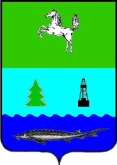 АДМИНИСТРАЦИЯ ПАРАБЕЛЬСКОГО РАЙОНАПОСТАНОВЛЕНИЕ(в редакции постановлений Администрации Парабельского района от 29.03.2019 № 166а, 21.06.2019 № 346а, 13.02.2020 № 69а, 14.04.2021 № 173а, 16.08.2021 № 392а, 30.08.2021 № 441а)25.12.2018                   		                           №  754аОб утверждении муниципальной программы «Развитие муниципального управления в Парабельском районе»В целях эффективного развития муниципального управления, ПОСТАНОВЛЯЮ:Утвердить прилагаемую муниципальную  программу «Развитие муниципального управления в Парабельском районе» согласно приложению к настоящему постановлению.Контроль за исполнением возложить на Первого заместителя Главы района                        Е.А. Рязанову. Глава района                                                                                                               	    А.Л. КарловПриложение к постановлению Администрации Парабельского района от 25.12.2018 № 754аМуниципальная  программа«Развитие муниципального управления в Парабельском районе»1. Паспорт Программы2. Характеристика текущего состояния сфер реализации Программы2.1. Подпрограмма 1. «Развитие информационного общества». Характеристика сферы подпрограммы.Социально-экономическое и культурное развитие Парабельского района невозможно без активного участия со стороны населения, что предполагает целенаправленную работу по информированию жителей района о деятельности органов местного самоуправления, о социально-экономическом и культурном развитии муниципального образования, ведению работы по информационному сопровождению социально значимых проектов, реализуемых на территории муниципального образования.Обеспечение эффективности и открытости деятельности органов местного самоуправления входит в число стратегических целей и задач развития Парабельского района определенных Стратегией социально-экономического развития муниципального образования «Парабельский район» до 2030 года, утвержденной решением Думы Парабельского района от 20.02.2016 № 08. Решение данной задачи предполагает обеспечение доступа граждан и организаций к нормативным правовым актам органов местного самоуправления и другой официальной информации, а также создание условий для получения гражданами своевременной и объективной социально значимой информации через печатные средства массовой информации, информационные интернет-порталы в целях обеспечения принципа прозрачности деятельности органов местного самоуправления. Для решения указанных задач разработана настоящая подпрограмма.2.2. Подпрограмма  2. «Развитие муниципальной службы». Характеристика сферы подпрограммы.Эффективность деятельности любого властного органа напрямую зависит от правильности подбора, расстановки и рационального использования кадров, их профессиональной подготовки, квалификации и опыта работы, то есть от грамотного кадрового обеспечения этих органов.Административная реформа выдвинула на первый план проблему создания корпуса муниципальных служащих, обладающих современными научными знаниями в области управления.Повышение квалификации в Администрации Парабельского района в целях обеспечения профессиональной подготовки кадров к решению актуальных задач согласно планам индивидуального профессионального развития муниципальных служащих должны проходить 6 - 8 муниципальных служащих. В 2017 году в прохождении повышения квалификации, переподготовки нуждалось 7 муниципальных служащих, в 2018 году – 8 муниципальных служащих, в 2019 году – 9 муниципальных служащих.Назрела острая необходимость пересмотра и коренного изменения принципов формирования кадровой политики. Острой остается проблема комплектования органов местного самоуправления сельских поселений узкими специалистами (юристы, экономисты, финансисты).  Остается проблема исполнения муниципальными служащими Парабельского района и сельских поселений разнопрофильных задач (в поселениях количество вопросов местного значения, решаемых одним муниципальным служащим составляет 7-14), что затрудняет реализацию одной из основных задач кадровой политики – обеспечение соответствия профессионального образования муниципального служащего выполняемым им задачам.2.3. Подпрограмма 3. «Эффективное управление муниципальными финансами Парабельского района, достижение сбалансированности бюджетов сельских поселений». Характеристика сферы подпрограммы.Эффективное, ответственное и прозрачное управление общественными финансами имеет ключевое значение для повышения уровня и качества жизни населения, устойчивого экономического роста, модернизации экономики и социальной сферы, улучшения инвестиционного климата и достижения других стратегических целей социально-экономического развития Парабельского района.При формировании основных параметров районного бюджета на очередной финансовый год и плановый период определяются приоритеты и основные направления бюджетной и налоговой политики.Основой для расчета параметров доходной части районного бюджета в соответствии с Бюджетным кодексом Российской Федерации являются показатели социально-экономического развития Парабельского района.В условиях ограниченности финансовых ресурсов и необходимости повышения эффективности расходования бюджетных средств возрастает актуальность повышения качества планирования районного бюджета.Сложившаяся структура межбюджетных трансфертов создает условия для устойчивого социально-экономического развития поселений Парабельского района.Начиная с 2018 года Парабельский район участвует в конкурсном отборе проектов, предложенных непосредственно населением муниципального образования «Парабельский район» для получения бюджетом из областного бюджета субсидий на их реализацию. В 2019 году планируется продолжить практики инициативного бюджетирования. Выделенные из областного бюджета средства органы местного самоуправления смогут направить на развитие коммунальной инфраструктуры и внешнего благоустройства, объектов, используемых для проведения общественных, культурно-массовых и спортивных мероприятий (парки, спортивные и детские площадки, места отдыха), объектов обеспечения первичных мер пожарной безопасности, приобретение основных средств и материальных запасов в целях реализации поселениями вопросов местного значения, а также полномочий по решению вопросов местного значения.Основным финансовым риском реализации подпрограммы является существенное ухудшение параметров экономической конъюнктуры района, что повлечет за собой увеличение дефицита бюджета района, увеличение объема муниципального долга и стоимости его обслуживания.2.4. Подпрограмма 4. «Повышение эффективности управления муниципальным имуществом Парабельского района». Характеристика сферы подпрограммы.В соответствии с пунктом 3 части 1 статьи 16  Федерального закона от 06.10.2003 N 131-ФЗ "Об общих принципах организации местного самоуправления в Российской Федерации" одной из функций органов местного самоуправления является владение, пользование и распоряжение муниципальным имуществом.По состоянию на 01.01.2018 в Реестре муниципального имущества Парабельского района (далее - Реестр) числились  организаций, из них:предприятий - 8: 6 действующих предприятий, 2 находятся в стадии ликвидации;учреждений - 36: 23 казенных учреждения, в том числе 13 организаций - органов местного самоуправления Парабельского района и сельских поселений Парабельского района, 13 бюджетных учреждений.По состоянию на 01.01.2018 в Реестре числилось муниципального имущества в количестве 13 568 объектов, в том числе: зданий – 537, помещений – 427, сооружений – 612, земельных участков – 150, объектов транспорта – 331, прочего движимого имущества – 11 511.Земельный фонд Муниципального образования «Парабельский район» по состоянию на 01.01.2018г. составляет – 3 505 069 га,  в том числе:земли сельскохозяйственного назначения – 143 618,6 га (4,1%);земли промышленности, энергетики, транспорта и иного специального назначения – 1 156,1 га (0,05 %);земли лесного фонда – 3 336 187 га (95,2 %);земли населенных пунктов – 1 500 га (0,05 %);земли водного фонда – 19 293 га (0,5 %);земли запаса – 19 293 га (0,1%)К органам местного самоуправления, обладающим властными полномочиями в сфере распоряжения и управления муниципальной собственностью района, относятся:муниципальное казенное учреждение Дума Парабельского района;Глава Парабельского района;муниципальное казенное учреждение Комитет по управлению муниципальным имуществом Парабельского района (далее - Комитет).Комитетом проводится работа по оформлению объектов муниципального имущества, а также их распоряжением (предоставление права оперативного управления/ хозяйственного ведения, аренды, безвозмездного пользования и т.д.). Несмотря на проводимые мероприятия в области управления муниципальным имуществом Комитетом проведен анализ деятельности, по итогам которого выявлен ряд проблем, требующих решения, что и послужило причиной разработки соответствующей подпрограммы.2.5. Обеспечивающая подпрограмма 5.Характеристика сферы подпрограммы.Обеспечивающая подпрограмма предусматривает бюджетные ассигнования на обеспечение деятельности муниципального казенного учреждения Орган управления финансами – Финансовый отдел администрации Парабельского района. 3. Цели и задачи Программы, показатели задач ПрограммыЦелью Программы является повышение эффективности муниципального управления в Парабельском районе.Программа предполагает решение следующих задач:формирование современной информационной и телекоммуникационной инфраструктуры, предоставление на ее основе качественных услуг и обеспечение высокого уровня доступности информации для населения;формирование и совершенствование системы кадрового обеспечения муниципальной службы, правовых и организационных механизмов ее функционирования; обеспечение эффективного  управления  муниципальными  финансами, достижение сбалансированности бюджетов сельских поселений;повышение результативности и эффективности управления, использования и распоряжения муниципальной собственностью.Сведения о порядке сбора информации по показателям и методике их расчета4. Ресурсное обеспечение муниципальной ПрограммыРесурсное обеспечение реализации муниципальной программы за счет средств районного бюджета по главным распорядителям средств районного бюджета5. Управление и контроль за реализацией муниципальной программы,в т.ч. анализ рисков реализации муниципальной программыИсполнители Программы - МКУ Администрация Парабельского района (организационный отдел Администрации Парабельского района), МКУ ФО – ОУФ администрации Парабельского района, МКУ Комитет по управлению муниципальным имуществом  Парабельского района:- несут ответственность за своевременную и качественную подготовку и реализацию мероприятий Программы, обеспечивают целевое и эффективное использование средств, выделенных на реализацию мероприятий Программы;- разрабатывают и принимают на уровне муниципального образования нормативные документы, необходимые для эффективной реализации мероприятий Программы;- вносят предложения по уточнению затрат по мероприятиям Программы на очередной финансовый год;- осуществляют ведение годовой отчетности о реализации мероприятий Программы;- осуществляют подготовку информации о ходе реализации мероприятий Программы;- организуют размещение на официальном сайте ответственного исполнителя на официальном сайте муниципального образования «Парабельский район» в информационно-телекоммуникационной сети «Интернет» информации о ходе и результатах реализации мероприятий Программы.Участники мероприятий Программы:- принимают участие в реализации программных мероприятий;- осуществляют работы (оказывают услуги) при заключении с ними договоров на проведение работ (оказание услуг), несут ответственность за выполненные работы (оказанные услуги).Риски, связанные с выполнением мероприятий Программы, могут возникнуть в связи с недостатком финансирования за счет средств бюджетов всех уровней.Приложение 1 к муниципальной программе «Развитие муниципального управления в Парабельском районе»Подпрограмма 1«Развитие информационного общества» муниципальной программы «Развитие муниципального управления в Парабельском районе»Паспорт ПодпрограммыХарактеристика текущего состояния сферы реализации Подпрограммы 1Согласно Концепции долгосрочного социально-экономического развития Российской Федерации на период до 2020 года, утвержденной распоряжением Правительства РФ от 17.11.2008 № 1662-р, формирование и развитие информационного общества являются основной целью государственной политики в области развития информационных технологий и фундаментом повышения качества жизни граждан, обеспечения конкурентоспособности Российской Федерации, развития экономической, социально-политической, культурной и духовной сфер жизни общества, совершенствования системы государственного управления на основе использования информационных и телекоммуникационных технологий в соответствии со Стратегией развития информационного общества в Российской Федерации, утвержденной Указом Президента РФ от 12.12.2014 № 491а.Согласно Стратегии развития информационного общества в Российской Федерации информационное общество характеризуется высоким уровнем развития информационных и телекоммуникационных технологий и их интенсивным использованием гражданами, бизнесом и органами государственной власти.В соответствии с Указом Президента РФ от 07.05.2012 № 601 «Об основных направлениях совершенствования системы государственного управления» в целях дальнейшего совершенствования системы государственного управления, в числе прочего, к 2018 году должно быть обеспечено достижение уровня удовлетворенности граждан качеством предоставления государственных и муниципальных услуг - не менее 90 процентов.В сфере формирования электронного правительства органами местного самоуправления муниципального образования «Парабельский район» достигнуты заметные результаты. На Едином портале государственных и муниципальных услуг размещена информация о 31 муниципальной услуге, предоставляемой органами местного самоуправления района. В том числе 7 муниципальных услуг, предоставляемых органами местного самоуправления района, доступны для получения в электронном виде.Необходимым условием качества предоставления муниципальных услуг, исполнения муниципальных функций является надежное функционирование элементов электронного правительства, к которым относятся инфраструктурные технологии электронного правительства и специализированные ведомственные информационно-коммуникационные технологии (далее – ИКТ), поддерживающие отдельные административные действия и/или административные процедуры процессов предоставления муниципальных услуг, исполнения муниципальных функций.Элементы электронного правительства являются функциональными аналогами различных служб государственного (муниципального) администрирования при традиционном «бумажном» способе поддержки исполнения государственных (муниципальных) функций и предоставления государственных и муниципальных услуг.Таким образом, электронный способ предоставления муниципальных услуг, исполнения муниципальных функций является законодательно определенным и регламентированным способом деятельности органов местного самоуправления в технологически новой электронной форме. В связи с этим требования обеспечения надежности, безопасности, непрерывности функционирования ИКТ являются одними из ключевых требований исполнения соответствующих полномочий органами местного самоуправления.Важным условием создания эффективной системы предоставления муниципальных услуг в электронной форме является бесперебойность и непрерывность функционирования взаимосвязанных и глубоко интегрированных информационных систем электронного правительства.Социально-экономическое и культурное развитие Парабельского района невозможно без активного участия со стороны населения, что предполагает целенаправленную работу по информированию жителей района о деятельности органов местного самоуправления, о социально-экономическом и культурном развитии муниципального образования, ведению работы по информационному сопровождению социально значимых проектов, реализуемых на территории муниципального образования.Обеспечение эффективности и открытости деятельности органов местного самоуправления входит в число стратегических целей и задач развития Парабельского района определенных Стратегией социально-экономического развития муниципального образования «Парабельский район» до 2030 года, утвержденной решением Думы Парабельского района от 20.02.2016 № 08. Решение данной задачи предполагает обеспечение доступа граждан и организаций к нормативным правовым актам органов местного самоуправления и другой официальной информации, а также создание условий для получения гражданами своевременной и объективной социально значимой информации через печатные средства массовой информации, информационные интернет-порталы в целях обеспечения принципа прозрачности деятельности органов местного самоуправления. Ожидаемым результатом достижения данной задачи является положительная динамика к 2022 году показателя «Степень информированности населения Парабельского района о деятельности органов местного самоуправления, о социально-экономическом и культурном развитии муниципального образования» (до 2015 года - исследование не проводилось).Решение задачи по информированию населения муниципального образования «Парабельский район» о деятельности органов местного самоуправления, о социально-экономическом и культурном развитии муниципального образования реализуется посредством следующих мероприятий:1. Сопровождение и поддержка сайта Администрации Парабельского района, размещение социально и общественно значимой информации на официальном сайте Администрации Парабельского района;2. Размещение материалов о деятельности органов местного самоуправления, о социально-экономическом и культурном развитии муниципального образования в областных печатных средствах массовой информации.Цель и задачи Подпрограммы, показатели цели задач ПодпрограммыЦель Подпрограммы 1 - формирование современной информационной и телекоммуникационной инфраструктуры, предоставление на ее основе качественных услуг и обеспечение высокого уровня доступности для населения информации. Достижение цели обеспечивается путем решения следующих задач:1. Повышение качества и доступности предоставления муниципальных услуг с использованием информационно-телекоммуникационных технологий;2. Информирование населения муниципального образования «Парабельский район» о деятельности органов местного самоуправления, о социально-экономическом и культурном развитии муниципального образования.Заявленная цель соответствует цели 5 «Эффективное управление районом» Стратегии социально-экономического развития муниципального образования «Парабельский район» до 2030 года, утвержденной решением Думы Парабельского района от 20.02.2016 № 08.Реализация подпрограммы позволит:обеспечить положительную динамику показателя «Уровень удовлетворенности жителей качеством предоставления муниципальных услуг» к 2018 году – 90 %;обеспечить положительную динамику показателя «Доля жителей, использующих механизм получения муниципальных услуг в электронной форме» к 2018 году – 70 %.Основные направления, способствующие реализации цели подпрограммы:1. Развитие ИКТ-инфраструктуры органов местного самоуправления муниципального образования «Парабельский район», открытости и прозрачности муниципального управления на основе использования ИКТ, вовлечение населения в процессы электронной демократии.2. Создание механизмов открытого правительства в Парабельском районе.Реализация Задачи 2 позволит обеспечить стабильный уровень значения следующего показателя:Удовлетворенность населения информированностью о деятельности органов местного самоуправления, о социально-экономическом и культурном развитии муниципального образования.Целевые показатели результативности задачи 2: - количество посещений сайта Администрации Парабельского района, - количество информационных материалов в средствах массовой информации о деятельности органов местного самоуправления, о социально-экономическом и культурном развитии муниципального образования.Сведения о порядке сбора информации по показателям и методике их расчетаПеречень мероприятий и ресурсное обеспечение реализации ПодпрограммыПриложение 2 к муниципальной программе «Развитие муниципального управления в Парабельском районе»Подпрограмма 2«Развитие муниципальной службы» муниципальной программы «Развитие муниципального управления в Парабельском районе»Паспорт ПодпрограммыХарактеристика текущего состояния сферы реализации  Подпрограммы.Подпрограмма 2 разработана на основании результатов изучения информационно-аналитических данных по наличию и потребности в кадрах органов местного самоуправления Парабельского района.Состояние кадрового потенциала муниципальной службы Парабельского района характеризуется следующими показателями: в Администрации Парабельского района и ее органах, администрациях сельских поселений должности муниципальной службы замещают 61 человек. Из них должности муниципальной службы главной группы замещает 10% муниципальных служащих, 18%- должности муниципальной службы ведущей группы,  70% - должности муниципальной службы  старшей группы, младшей группы -2% муниципальных служащих. Среди лиц, замещающих должности муниципальной службы ведущей группы высшее профессиональное образование имеют 100% служащих,  9 служащих прошли переподготовку по программе «Государственное и муниципальное управление». Таким образом, среди лиц, замещающих должности муниципальной службы старшей группы, только 80% обладают специализированным образованием. Остальные 20% нуждаются в прохождении профессиональной переподготовки по программе «Государственное и муниципальное управление».Аналогичная ситуация складывается и среди лиц, замещающих должности муниципальной службы иных групп.Повышение квалификации в Администрации Парабельского района в целях обеспечения профессиональной подготовки кадров к решению актуальных задач согласно планам индивидуального профессионального развития муниципальных служащих должны проходить 6 - 8 муниципальных служащих. В 2017 году в прохождении повышения квалификации, переподготовки нуждается 7 муниципальных служащих, в 2018 году – 8 муниципальных служащих, в 2019 году – 9 муниципальных служащих.Эффективность деятельности любого властного органа напрямую зависит от правильности подбора, расстановки и рационального использования кадров, их профессиональной подготовки, квалификации и опыта работы, то есть от грамотного кадрового обеспечения этих органов.Административная реформа выдвинула на первый план проблему создания корпуса муниципальных служащих, обладающих современными научными знаниями в области управления.В этой связи назрела острая необходимость пересмотра и коренного изменения принципов формирования кадровой политики. При этом следует отметить, что проблемы комплектования органов местного самоуправления Парабельского района, а особенно органов местного самоуправления сельских поселений связаны, в том числе с общими проблемами закрепления кадров на селе. При этом возможности бюджетов района и поселений не позволяют обеспечить привлекательность муниципальной службы в части материальной заинтересованности. Острой остается проблема комплектования органов местного самоуправления сельских поселений узкими специалистами (юристы, экономисты, финансисты).  Остается проблема исполнения муниципальными служащими Парабельского района и сельских поселений разнопрофильных задач (в поселениях количество вопросов местного значения, решаемых одним муниципальным служащим составляет 7-14), что затрудняет реализацию одной из основных задач кадровой политики – обеспечение соответствия профессионального образования муниципального служащего выполняемым им задачам.Цель и задачи Подпрограммы, показатели цели задач ПодпрограммыОсновная цель Подпрограммы 2 - формирование и совершенствование системы кадрового обеспечения муниципальной службы, правовых и организационных механизмов ее функционирования.Для успешного достижения поставленной цели, предполагается решение следующих задач:Направление муниципальных служащих на профессиональную переподготовку, повышение квалификации.Профессиональное развитие муниципальных служащих необходимо осуществлять путем создания соответствующих условий профессиональной подготовки и переподготовки, а также разработки системы мероприятий по стимулированию служебной деятельности и обеспечению должностного роста служащих. Обучение муниципальных служащих включает в себя профессиональную переподготовку и повышение квалификации. Основными принципами повышения квалификации являются обязательность, периодичность и целевая направленность.Подготовка муниципальных служащих обычно проводится в соответствии с ежегодно утверждаемым планом мероприятий по повышению квалификации по традиционной схеме. Обучение муниципальных служащих включает в себя профессиональную переподготовку и повышение квалификации. Основными принципами повышения квалификации являются обязательность, периодичность и целевая направленность.Подготовка муниципальных служащих обычно проводится в соответствии с ежегодно утверждаемым планом мероприятий по повышению квалификации по традиционной схеме. В целях минимизации затрат на осуществление повышения квалификации, переподготовки муниципальных служащих приоритетной формой должно стать дистанционное образование, позволяющее осуществлять обучение муниципальных служащих без отрыва от производства.Обучение студентов для нужд  МО «Парабельский район».Повышение престижа муниципальной службы и авторитета муниципальных служащих, привлечение на муниципальную службу молодых инициативных специалистов.Возрастной анализ кадрового состава муниципальных служащих Администрации Парабельского района и ее органов показал, что удельный вес лиц в возрасте до 40 лет составляет 64%, что является значительным показателем. Вместе с тем Администрация Парабельского района нуждается в привлечении молодых специалистов, так как удельный вес служащих в возрасте старше 50 лет составляет 15%.В соответствии с Посланием Президента Российской Федерации Федеральному Собранию Российской Федерации, необходимость привлечения молодежи к деятельности в органах государственной власти (а также в органах местного самоуправления) остается одной из первоочередных задач, поставленных перед государством.Сохранение и укрепление физического и психического здоровья муниципальных служащих.В целях определения рисков развития заболеваний, раннего выявления имеющихся заболеваний, в том числе препятствующих прохождению муниципальной службы, сохранения и укрепления физического и психического здоровья  муниципального служащего, проводится ежегодная диспансеризация муниципальных служащих. Сведения о порядке сбора информации по показателям и методике их расчета4. Перечень мероприятий и ресурсное обеспечение реализации Подпрограммы5.  Управление и контроль за реализацией  ПодпрограммыРеализация Подпрограммы 2 осуществляется за счет средств бюджета Парабельского района в соответствии с федеральным, областным законодательством о муниципальной службе и Уставом Парабельского района.Администрация Парабельского района:– осуществляет подготовку проектов нормативных актов, вносит предложения по изменениям и дополнениям в областное законодательство по вопросам муниципальной службы;– организует реализацию мероприятий Подпрограммы 2;– отслеживает и координирует объемы финансирования Подпрограммы 2, составляет проекты бюджетных заявок.– контролирует ход реализации Подпрограммы 2, изучает и обобщает результаты.В результате реализации мероприятий Подпрограммы 2 предполагается:– приведение нормативной правовой базы по вопросам муниципальной службы и кадровой политики в соответствие с федеральным законодательством и законодательством Томской области;– повышение эффективности кадровой политики в системе муниципальной службы;– создание профессиональной муниципальной службы на основе принципов учета и оценки результатов служебной деятельности муниципальных служащих: выработка и применение критериев эффективности работы муниципальных служащих;– позитивное обновление аппарата муниципальной службы, повышение профессиональной квалификации управленческого персонала с учетом дифференциации, увеличение процента молодых специалистов, имеющих профильное образование, что будет способствовать успешному решению задач, поставленных перед органами местного самоуправления Парабельского района- укрепление физического здоровья муниципальных служащих;- в результате реализации мероприятий программы повышение квалификации, переподготовку пройдут 27 муниципальных служащих органов местного самоуправления Парабельского района;– оптимизация структуры органов местного самоуправления Парабельского района и численности муниципальных служащих;– создание материально-технических условий для максимально эффективного использования профессионального потенциала муниципальных служащих при исполнении ими своих должностных обязанностей.Координацию и общий контроль осуществляет заказчик – Администрация Парабельского района.Приложение 3 к муниципальной программе «Развитие муниципального управления в Парабельском районе»Подпрограмма 3«Эффективное управление муниципальными финансами Парабельского района, достижение сбалансированности бюджетов сельских поселений»муниципальной программы «Развитие муниципального управления в Парабельском районе»Паспорт Подпрограммы2. Характеристика текущего состояния муниципальных финансов Парабельского района Томской областиЭффективное, ответственное и прозрачное управление общественными финансами имеет ключевое значение для повышения уровня и качества жизни населения, устойчивого экономического роста, модернизации экономики и социальной сферы, улучшения инвестиционного климата и достижения других стратегических целей социально-экономического развития Парабельского района.В рамках реализованной бюджетной реформы в районе выстроена современная система:- создана необходимая нормативная правовая база;- осуществлен переход от годового к среднесрочному финансовому планированию;- бюджетный процесс организован с учетом безусловного исполнения всех ранее принятых расходных обязательств, оценки объемов принимаемых обязательств;- в межбюджетных отношениях используются единые принципы и формализованные методики;- внедрена казначейская система исполнения бюджета, обеспечивающая эффективный учет и исполнение действующих обязательств, управление единым счетом районного бюджета;- начато внедрение программно-целевых методов бюджетного планирования в районе.При формировании основных параметров районного бюджета на очередной финансовый год и плановый период определяются приоритеты и основные направления бюджетной и налоговой политики.Основой для расчета параметров доходной части районного бюджета в соответствии с Бюджетным кодексом Российской Федерации являются показатели социально-экономического развития Парабельского района.В условиях ограниченности финансовых ресурсов и необходимости повышения эффективности расходования бюджетных средств возрастает актуальность повышения качества планирования районного бюджета.Достоверность прогнозируемых расходов гарантируется ежегодной инвентаризацией расходных обязательств в ходе составления реестра расходных обязательств муниципального района. Соответствие расходных обязательств полномочиям муниципального района, оптимальное распределение бюджетных средств являются основой устойчивости бюджетной системы.Проведение  бюджетной политики в районе для обеспечения стабильности и сбалансированности районного бюджета невозможно без соблюдения  ограничений по уровню дефицита районного бюджета установленных ограничений бюджетным законодательством.В сфере управления муниципальными финансами в рамках подпрограммы планируется решить следующие вопросы:развитие бюджетирования, ориентированного на достижение результата, в том числе завершение этапа перехода на программный бюджет и отработка финансовых механизмов обеспечения выполнения муниципальных заданий муниципальными учреждениями, исполнения бюджетных смет, повышение качества оказания муниципальных услуг;расширение применения современных информационно-коммуникационных технологий для формирования и совершенствования интегрированной системы управления муниципальными финансами в Парабельском районе;создание условий для эффективного управления муниципальными финансами.Вопрос совершенствования системы управления финансами и межбюджетными отношениями носит комплексный характер и требует для своего решения согласованных действий органов местного самоуправления Парабельского района.Комплексный подход к выполнению задач в рамках данной подпрограммы позволит обеспечить эффективное решение актуальных вопросов развития бюджетной системы.Переход к формированию бюджета района на основе программно-целевых принципов предъявляет дополнительные требования к его устойчивости, гарантированному обеспечению финансовыми ресурсами действующих расходных обязательств, в том числе в долгосрочной перспективе, прозрачному распределению имеющихся средств с учетом достигнутых результатов в той или иной сфере социально-экономического развития Парабельского района. Сбалансированность местных бюджетов является важным условием осуществления полномочий органов местного самоуправления по решению вопросов местного значения.Формирование межбюджетных отношений, межбюджетное регулирование являются ключевыми направлениями бюджетной политики, ориентированы на достижение баланса ресурсов бюджетной системы.В рамках реализации Федерального закона от 06.10.2006 № 131-ФЗ «Об общих принципах организации местного самоуправления в Российской Федерации» отмечено, что для многих поселений сохраняется значительная степень зависимости от финансовой помощи за счет бюджетных ассигнований бюджета района. Неравномерность распределения налоговой базы в разрезе поселений, связанная с различиями поселений на уровне социально-экономического развития, территориальном расположении, демографическом положении и рядом других объективных факторов, обуславливает резкую дифференциацию бюджетной обеспеченности. В этих условиях для создания равных финансовых возможностей для органов местного самоуправления поселений по эффективному осуществлению ими полномочий по решению вопросов местного значения потребуется совершенствование механизмов распределения межбюджетных трансфертов. Межбюджетные отношения в Парабельском районе формируются в рамках Закона Томской области от 13.08.2007 № 170-ОЗ «О межбюджетных отношениях в Томской области» и Порядка предоставления иных межбюджетных трансфертов из  бюджета муниципального образования «Парабельский район» бюджетам сельских поселений Парабельского района и их расходования, утвержденного решением Думы Парабельского района от 22.06.2017 №17.Сложившаяся структура межбюджетных трансфертов создает условия для устойчивого социально-экономического развития поселений Парабельского района.Начиная с 2018 года Парабельский район участвует в конкурсном отборе проектов, предложенных непосредственно населением муниципального образования «Парабельский район» для получения бюджетом из областного бюджета субсидий на их реализацию. Инициативное бюджетирование  - это конструктивное вовлечение граждан в бюджетный процесс для решения вопросов местного значения, в определении и выборе объектов расходования бюджетных средств, а также в последующем контроле за реализацией отобранных проектов. В 2019 году планируется продолжить практики инициативного бюджетирования. Выделенные из областного бюджета средства органы местного самоуправления смогут направить на развитие коммунальной инфраструктуры и внешнего благоустройства, объектов, используемых для проведения общественных, культурно-массовых и спортивных мероприятий (парки, спортивные и детские площадки, места отдыха), объектов обеспечения первичных мер пожарной безопасности, приобретение основных средств и материальных запасов в целях реализации поселениями вопросов местного значения, а также полномочий по решению вопросов местного значения.Управление муниципальным долгом является составной частью бюджетной политики муниципального образования и непосредственно связанно с бюджетным процессом.Муниципальное образование «Парабельский район» является территорией с ограниченным налоговым потенциалом, поэтому для долгосрочной сбалансированности и устойчивости бюджета Парабельского района необходимо учитывать объективно обусловленные ограничения бюджетного дефицита и уровня муниципального долга. При формировании бюджета Парабельского района и принятии новых расходных обязательств необходимо учитывать долгосрочный прогноз основных параметров бюджетной системы, и в том числе, допустимых темпов роста муниципального долга.В соответствии со статьей 92.1 Бюджетного кодекса Российской Федерации дефицит бюджета муниципального образования не должен превышать 10% утвержденного общего годового объема доходов бюджета муниципального образования без учета утвержденного объема безвозмездных поступлений и (или) поступлений налоговых доходов по дополнительным нормативам отчислений. Для соблюдения требований бюджетного законодательства необходим постоянный контроль уровня дефицита муниципального бюджета.Достижение цели и решение задач подпрограммы обеспечивается реализацией основных мероприятий, направленных на формирование стабильной финансовой основы для исполнения расходных обязательств Парабельского района и поселений входящих в его состав.Основные мероприятия подпрограммы выделены исходя из цели, содержания и с учетом специфики механизмов, применяемых для решения определенных задач.Финансовые ресурсы, необходимые для реализации муниципальной подпрограммы в 2019-2021 годах, соответствуют объемам бюджетных ассигнований, предусмотренным решением Думы Парабельского района  «О бюджете муниципального образования «Парабельский район» на 2019 год и плановый период 2020 и 2021 годов.После утверждения решением Думы Парабельского района бюджета района на очередной финансовый год и плановый период своевременность составления и утверждения сводной бюджетной росписи бюджета района обеспечивает необходимый временной промежуток главным распорядителям средств бюджета района для распределения бюджетных ассигнований по подведомственным получателям бюджетных средств и своевременное заключение муниципальных контрактов, а также соглашений о порядке и условиях предоставления субсидий на финансовое обеспечение выполнения муниципального задания на оказание муниципальных услуг на очередной финансовый год.Исполнение бюджета района осуществляется в соответствии с кассовым планом, который является важным регулятором использования бюджетных средств. Ответственный подход к составлению кассового плана исключает возможность возникновения кассовых разрывов при исполнении бюджета района и синхронизирует потоки поступления доходов и осуществления расходов.Своевременное и качественное формирование отчетности об исполнении бюджета района позволяет оценить выполнение расходных обязательств, обеспечить подотчетность деятельности главных распорядителей бюджетных средств, оценить финансовое состояние муниципальных учреждений, а также позволяет выявить факты возникновения просроченной кредиторской задолженности получателей бюджетных средств с целью ее дальнейшей инвентаризации, реструктуризации и погашения.Непосредственными результатами регулятивной деятельности финансового отдела, направленной на организацию исполнения бюджета района и формирование бюджетной отчетности, является соблюдение принципов ответственного управления муниципальными финансами, связанных с прозрачностью бюджета, а также наличием эффективной системы его исполнения, что будет способствовать прозрачности и подконтрольности исполнения бюджета и, соответственно, повышению уровня результативности использования бюджетных средств и их эффективности.Административная функция финансового отдела  заключается в создании условий для своевременного исполнения бюджета района главными распорядителями бюджетных средств и предоставления отчета о его исполнении. Непосредственным результатом реализации функции администрирования является исполнение в срок и в полном объеме бюджета района, а также составленный согласно требованиям бюджетного законодательства отчет о его исполнении.Наличие доступной, достоверной, актуальной и полной информации о состоянии муниципальных финансов, является необходимым условием для обеспечения прозрачности деятельности органов местного самоуправления Парабельского района.Основным финансовым риском реализации подпрограммы является существенное ухудшение параметров экономической конъюнктуры района, что повлечет за собой увеличение дефицита бюджета района, увеличение объема муниципального долга и стоимости его обслуживания.Перечень показателей цели и задач подпрограммы«Эффективное управление муниципальными финансами Парабельского района,достижение сбалансированности бюджетов сельских поселений на период 2019 - 2023 годов»Таблица1Перечень основных мероприятий и ресурсное обеспечение реализации ПодпрограммыТаблица 2Приложение 4 к муниципальной программе «Развитие муниципального управления в Парабельском районе»Подпрограмма 4«Повышение эффективности управления муниципальным имуществом Парабельского района» муниципальной программы «Развитие муниципального управления в Парабельском районе»Паспорт ПодпрограммыХарактеристика текущего состояния сферы реализации ПодпрограммыК органам местного самоуправления Парабельского района, обладающим властными полномочиями в сфере распоряжения и управления муниципальной собственностью района, относятся:муниципальное казенное учреждение Дума Парабельского района (далее - Дума Парабельского района);Глава Парабельского района;муниципальное казенное учреждение Комитет по управлению муниципальным имуществом Парабельского района (далее - Комитет).По состоянию на 01.01.2018 в Реестре муниципального имущества Парабельского района (далее - Реестр) числились  организаций, из них:предприятий - 8: 6 действующих предприятий, 2 находятся в стадии ликвидации;учреждений - 36: 23 казенных учреждения, в том числе 13 организаций - органов местного самоуправления Парабельского района и сельских поселений Парабельского района, 13 бюджетных учреждений.По состоянию на 01.01.2018 в Реестре числилось муниципального имущества в количестве 13 568 объектов, в том числе: зданий - 537; помещений - 427; сооружений - 612; земельных участков - 150; объектов транспорта - 331; прочего движимого имущества – 11 511.В 2017 году в Управлении Федеральной службы государственной регистрации, кадастра и картографии по Томской области оформлено прав собственности 111 объектов недвижимости муниципального образования.За 9 месяцев 2018 года:оформлены права собственности на 48 объектов недвижимости, которые приняты в муниципальную казну Парабельского района;заключено  8 договоров на оказание услуг по оценке  объектов недвижимости для проведения процедур приватизации муниципального имущества и предоставления права аренды (в 2017 году – 12 договоров). Учитывая, что не все недвижимое имущество, находящееся в Реестре, прошло процедуру государственной регистрации права муниципальной собственности (право муниципальной собственности является ранее возникшим), а также необходимость оформления в муниципальную собственность бесхозяйных объектов с целью обеспечения надлежащего учета таких объектов недвижимости, необходимо осуществить ряд мероприятий.С целью повышения эффективности распоряжения муниципальным имуществом осуществляются следующие мероприятия:1) Аренда муниципального имущества (в 2018 году осуществлялась передача в пользование муниципального имущества по 16 договорам аренды  объектов недвижимого и движимого имущества, в 2017 году – 12 договоров безвозмездного пользования муниципальным имуществом, в том числе дополнительных соглашений к ним, передано 13 объектов движимого и 15 недвижимого имущества). 2) Предоставление земельных участков.Земельный фонд Муниципального образования «Парабельский район» по состоянию на 01.01.2018г. составляет – 3 505 069 га,  в том числе: земли сельскохозяйственного назначения – 143 618,6 га (4,1%); земли лесного фонда – 3 336 187 га (95,2 %); земли запаса – 19 293 га (0,1%); земли водного фонда – 19 293 га (0,5 %); земли промышленности, энергетики, транспорта и иного специального назначения – 1 156,1 га (0,05 %); земли населенных пунктов – 1 500 га (0,05 %).По итогам 2017 года подготовлено и заключено  58 договоров аренды на земельные участки                       с физическими  лицами  на общую сумму 237 тысяч рублей, в том числе: с торгов для целей индивидуального жилищного строительства предоставлен 1 земельный участок на сумму 50 тысяч рублей.Для целей индивидуального жилищного строительства предоставлено - 24 земельных участка, под охоту рыбалку - 10 земельных участков, для ведения личного подсобного хозяйства – 17 земельных участков, для ведения предпринимательской деятельности (магазины, складирование материалов) - 7.Также подготовлено и заключено  16 договоров аренды на земельные участки  с юридическими лицами на сумму 545 тысяч рублей (недропользование, связь, вдольтрассовые проезды, пилорамы, причал).За 9 месяцев 2018 года подготовлено и заключено  49 договоров аренды на земельные участки с физическими  лицами  на общую сумму 189 тысяч рублей. С юридическими лицами подготовлено и заключено  11 договоров аренды на земельные участки на сумму 175 тысяч рублей (недропользование, связь, вертолетные площадки, пилорама).3 земельных участка предоставлено льготным категориям граждан (многодетные семьи) для индивидуального жилищного строительства.Также Комитетом проводится работа по оформлению земельных участков под объектами социального,  коммунального назначения.3) Приватизация недвижимого имущества.3.1. Приватизация объектов недвижимости.По итогам приватизации объектов муниципальной собственности в 2017 году состоялась продажа 30 объектов недвижимости муниципального имущества, объем поступлений составил 5 628,2 тысяч рублей.3.2. Приватизация земельных участков.  В 2017 году заключено 102 договора купли-продажи  земельных участков на общую сумму 362 тысяч рублей.Зв 9 месяцев 2018 года заключено 83 договора купли-продажи  земельных участков  на сумму 280 тысяч рублей.Несмотря на проводимые мероприятия в области управления муниципальным имуществом Комитетом проведен анализ деятельности, по итогам которого выявлены следующие основные проблемы:Основной проблемой при передаче недвижимого имущества в аренду является отсутствие спроса на муниципальное имущество, связанное с неудовлетворительным техническим состоянием объектов. В общем объеме доходов бюджета Парабельского района доходы от использования имущества, находящегося в муниципальной собственности района, составляют –  3,5 %. В связи с этим, повышение эффективности использования имущества является одной из приоритетных задач для социально-экономического развития Парабельского района.Доля земель сельскохозяйственного назначения на территории Парабельского района составляет 4,1%. При этом потребность  в использовании данных земель со стороны населения отсутствует. В связи с чем, возникает необходимость перевода неиспользуемых земель сельскохозяйственного назначения в категории земель населенных пунктов. Действующие 6 муниципальных предприятий осуществляют деятельность в таких сферах деятельности как жилищно-коммунальное хозяйство, создание инфраструктуры предпринимательства, изготовление и реализация аптечных форм, лесозаготовительная деятельность, транспортные перевозки. 36 муниципальных учреждений осуществляют деятельность в области образования, сферы культуры и местного самоуправления. Одной из функций Комитета является закрепление и передача муниципального имущества муниципальным учреждениям, проведение инвентаризации закрепленного имущества, осуществление контроля за деятельностью муниципальных учреждений (предприятий) и эффективным использованием имущества.  Решением Думы Парабельского района Томской области от 21.03.2019 № 10 «Об установлении Порядка формирования, ведения и обязательного опубликования перечня муниципального имущества, свободного от прав третьих лиц (за исключением права хозяйственного ведения, права оперативного управления, а также имущественных прав субъектов малого и среднего предпринимательства), предусмотренного частью 4 статьи 18 Федерального закона «О развитии малого и среднего предпринимательства в Российской Федерации»» определен порядок формирования, ведения и обязательного опубликования перечня имущества, находящегося в собственности муниципального образования «Парабельский район», свободного от прав третьих лиц (за исключением имущественных прав субъектов малого и среднего предпринимательства). Договоры аренды заключаются на срок, составляющий не менее чем пять лет.Оказание имущественной поддержки субъектам малого и среднего предпринимательства, а также организациям, образующим инфраструктуру поддержки субъектов малого и среднего предпринимательства на территории муниципального образования «Парабельский район» осуществляется путем передачи во владение и (или) пользование имущества, в соответствии с  Решением Думы Парабельского района Томской области от 20.12.2018 г. № 47 «Об утверждении Порядка и условия предоставления в аренду  муниципального имущества муниципального образования «Парабельский район», включенного в перечень муниципального имущества, свободного от прав третьих лиц (за исключением имущественных прав субъектов малого и среднего предпринимательства), предназначенного для предоставления во владение и (или) в пользование на долгосрочной основе (в том числе по льготным ставкам арендной платы) субъектам малого и среднего предпринимательства, организациям, образующим инфраструктуру поддержки субъектов малого и среднего предпринимательства».Реализация задачи Подпрограммы «имущественная поддержка субъектам малого и среднего предпринимательства» способствует обеспечению доступа субъектов малого и среднего предпринимательства к имущественным ресурсам муниципального образования «Парабельский район». Цель и задачи Подпрограммы, показатели цели задач Подпрограммы Основной целью Подпрограммы 4 является повышение результативности и эффективности управления, использования и распоряжения муниципальной собственностью.Задачи Подпрограммы:государственная регистрация права муниципальной собственности на объекты недвижимого имущества, в том числе земельных участков;выявление и своевременное проведение технической   инвентаризации объектов недвижимого имущества, полная инвентаризация объектов, в том числе земельных участков;имущественная поддержка субъектов малого и среднего предпринимательства;обеспечение поступления в местный бюджет доходов от использования муниципального имущества и земельных участков;формирование земельных участков для привлечения инвестиций для интенсивного экономического развития и инвестиционной привлекательности района, в том числе выделение земельных участков из земель сельскохозяйственного назначения;повышение эффективности системы управления         муниципальными предприятиями и учреждениямипроведение комплексных кадастровых работ на территории Парабельского районаСведения о порядке сбора информации по показателям и методике их расчетаПеречень мероприятий и ресурсное обеспечение реализации ПодпрограммыУправление и контроль за реализацией ПодпрограммыКонтроль за реализацией Подпрограммы 4 осуществляет МКУ Комитет по управлению муниципальным имуществом Парабельского района в следующем порядке:Приложение 5 к муниципальной программе «Развитие муниципального управления в Парабельском районе»Подпрограмма 5 Обеспечивающая подпрограммамуниципальной программы «Развитие муниципального управления в Парабельском районе»Обеспечивающая подпрограмма предусматривает бюджетные ассигнования на обеспечение деятельности муниципального казенного учреждения Орган управления финансами – Финансовый отдел администрации Парабельского района. ПереченьМероприятий и ресурсное обеспечение реализации обеспечивающей подпрограммы муниципальной программы Парабельского района*Указывается объем бюджетных ассигнований на обеспечение выполнения функций органов местного самоуправления Парабельского района, условно утвержденные расходыИнформация о мерах муниципального регулированияЗаместитель Главы района – Управляющий делам									А.А. КостаревНаименование муниципальной программыРазвитие муниципального управления в Парабельском районе (далее – Программа)Развитие муниципального управления в Парабельском районе (далее – Программа)Развитие муниципального управления в Парабельском районе (далее – Программа)Развитие муниципального управления в Парабельском районе (далее – Программа)Развитие муниципального управления в Парабельском районе (далее – Программа)Развитие муниципального управления в Парабельском районе (далее – Программа)Развитие муниципального управления в Парабельском районе (далее – Программа)Развитие муниципального управления в Парабельском районе (далее – Программа)Развитие муниципального управления в Парабельском районе (далее – Программа)Развитие муниципального управления в Парабельском районе (далее – Программа)Развитие муниципального управления в Парабельском районе (далее – Программа)Развитие муниципального управления в Парабельском районе (далее – Программа)Развитие муниципального управления в Парабельском районе (далее – Программа)Развитие муниципального управления в Парабельском районе (далее – Программа)Развитие муниципального управления в Парабельском районе (далее – Программа)Развитие муниципального управления в Парабельском районе (далее – Программа)Ответственный исполнитель муниципальной программыМКУ Администрация Парабельского района;МКУ Администрация Парабельского района;МКУ Администрация Парабельского района;МКУ Администрация Парабельского района;МКУ Администрация Парабельского района;МКУ Администрация Парабельского района;МКУ Администрация Парабельского района;МКУ Администрация Парабельского района;МКУ Администрация Парабельского района;МКУ Администрация Парабельского района;МКУ Администрация Парабельского района;МКУ Администрация Парабельского района;МКУ Администрация Парабельского района;МКУ Администрация Парабельского района;МКУ Администрация Парабельского района;МКУ Администрация Парабельского района;Соисполнители муниципальной программыМКУ ФО – ОУФ администрации Парабельского района; МКУ Комитет по управлению муниципальным имуществом  Парабельского районаМКУ ФО – ОУФ администрации Парабельского района; МКУ Комитет по управлению муниципальным имуществом  Парабельского районаМКУ ФО – ОУФ администрации Парабельского района; МКУ Комитет по управлению муниципальным имуществом  Парабельского районаМКУ ФО – ОУФ администрации Парабельского района; МКУ Комитет по управлению муниципальным имуществом  Парабельского районаМКУ ФО – ОУФ администрации Парабельского района; МКУ Комитет по управлению муниципальным имуществом  Парабельского районаМКУ ФО – ОУФ администрации Парабельского района; МКУ Комитет по управлению муниципальным имуществом  Парабельского районаМКУ ФО – ОУФ администрации Парабельского района; МКУ Комитет по управлению муниципальным имуществом  Парабельского районаМКУ ФО – ОУФ администрации Парабельского района; МКУ Комитет по управлению муниципальным имуществом  Парабельского районаМКУ ФО – ОУФ администрации Парабельского района; МКУ Комитет по управлению муниципальным имуществом  Парабельского районаМКУ ФО – ОУФ администрации Парабельского района; МКУ Комитет по управлению муниципальным имуществом  Парабельского районаМКУ ФО – ОУФ администрации Парабельского района; МКУ Комитет по управлению муниципальным имуществом  Парабельского районаМКУ ФО – ОУФ администрации Парабельского района; МКУ Комитет по управлению муниципальным имуществом  Парабельского районаМКУ ФО – ОУФ администрации Парабельского района; МКУ Комитет по управлению муниципальным имуществом  Парабельского районаМКУ ФО – ОУФ администрации Парабельского района; МКУ Комитет по управлению муниципальным имуществом  Парабельского районаМКУ ФО – ОУФ администрации Парабельского района; МКУ Комитет по управлению муниципальным имуществом  Парабельского районаМКУ ФО – ОУФ администрации Парабельского района; МКУ Комитет по управлению муниципальным имуществом  Парабельского районаУчастники муниципальной программыАдминистрации сельских поселений Парабельского района; МКУ Отдел образования Администрации Парабельского района; МКУ Отдел культуры Администрации Парабельского районаАдминистрации сельских поселений Парабельского района; МКУ Отдел образования Администрации Парабельского района; МКУ Отдел культуры Администрации Парабельского районаАдминистрации сельских поселений Парабельского района; МКУ Отдел образования Администрации Парабельского района; МКУ Отдел культуры Администрации Парабельского районаАдминистрации сельских поселений Парабельского района; МКУ Отдел образования Администрации Парабельского района; МКУ Отдел культуры Администрации Парабельского районаАдминистрации сельских поселений Парабельского района; МКУ Отдел образования Администрации Парабельского района; МКУ Отдел культуры Администрации Парабельского районаАдминистрации сельских поселений Парабельского района; МКУ Отдел образования Администрации Парабельского района; МКУ Отдел культуры Администрации Парабельского районаАдминистрации сельских поселений Парабельского района; МКУ Отдел образования Администрации Парабельского района; МКУ Отдел культуры Администрации Парабельского районаАдминистрации сельских поселений Парабельского района; МКУ Отдел образования Администрации Парабельского района; МКУ Отдел культуры Администрации Парабельского районаАдминистрации сельских поселений Парабельского района; МКУ Отдел образования Администрации Парабельского района; МКУ Отдел культуры Администрации Парабельского районаАдминистрации сельских поселений Парабельского района; МКУ Отдел образования Администрации Парабельского района; МКУ Отдел культуры Администрации Парабельского районаАдминистрации сельских поселений Парабельского района; МКУ Отдел образования Администрации Парабельского района; МКУ Отдел культуры Администрации Парабельского районаАдминистрации сельских поселений Парабельского района; МКУ Отдел образования Администрации Парабельского района; МКУ Отдел культуры Администрации Парабельского районаАдминистрации сельских поселений Парабельского района; МКУ Отдел образования Администрации Парабельского района; МКУ Отдел культуры Администрации Парабельского районаАдминистрации сельских поселений Парабельского района; МКУ Отдел образования Администрации Парабельского района; МКУ Отдел культуры Администрации Парабельского районаАдминистрации сельских поселений Парабельского района; МКУ Отдел образования Администрации Парабельского района; МКУ Отдел культуры Администрации Парабельского районаАдминистрации сельских поселений Парабельского района; МКУ Отдел образования Администрации Парабельского района; МКУ Отдел культуры Администрации Парабельского районаСреднесрочная цель социально-экономического развития Парабельского района, на реализацию которой направлена муниципальная программаЭффективное управление Парабельским райономЭффективное управление Парабельским райономЭффективное управление Парабельским райономЭффективное управление Парабельским райономЭффективное управление Парабельским райономЭффективное управление Парабельским райономЭффективное управление Парабельским райономЭффективное управление Парабельским райономЭффективное управление Парабельским райономЭффективное управление Парабельским райономЭффективное управление Парабельским райономЭффективное управление Парабельским райономЭффективное управление Парабельским райономЭффективное управление Парабельским райономЭффективное управление Парабельским райономЭффективное управление Парабельским райономЦель муниципальной программыПовышение эффективности муниципального управления в Парабельском районеПовышение эффективности муниципального управления в Парабельском районеПовышение эффективности муниципального управления в Парабельском районеПовышение эффективности муниципального управления в Парабельском районеПовышение эффективности муниципального управления в Парабельском районеПовышение эффективности муниципального управления в Парабельском районеПовышение эффективности муниципального управления в Парабельском районеПовышение эффективности муниципального управления в Парабельском районеПовышение эффективности муниципального управления в Парабельском районеПовышение эффективности муниципального управления в Парабельском районеПовышение эффективности муниципального управления в Парабельском районеПовышение эффективности муниципального управления в Парабельском районеПовышение эффективности муниципального управления в Парабельском районеПовышение эффективности муниципального управления в Парабельском районеПовышение эффективности муниципального управления в Парабельском районеПовышение эффективности муниципального управления в Парабельском районеПоказатели цели муниципальной программы и их значенияПоказатели целиПоказатели целиПоказатели целиПоказатели цели2019 год2019 год2019 год2020 год2020 год2021 год2021 год2022 год2022 год2022 год2023 год2023 годПоказатели цели муниципальной программы и их значения1. Уровень удовлетворенности жителей Парабельского района качеством предоставления муниципальных услуг, %1. Уровень удовлетворенности жителей Парабельского района качеством предоставления муниципальных услуг, %1. Уровень удовлетворенности жителей Парабельского района качеством предоставления муниципальных услуг, %1. Уровень удовлетворенности жителей Парабельского района качеством предоставления муниципальных услуг, %909090909090909090909090Показатели цели муниципальной программы и их значения2. Рейтинг Парабельского района среди районов Томской области по качеству управления муниципальными финансами (степень качества)2. Рейтинг Парабельского района среди районов Томской области по качеству управления муниципальными финансами (степень качества)2. Рейтинг Парабельского района среди районов Томской области по качеству управления муниципальными финансами (степень качества)2. Рейтинг Парабельского района среди районов Томской области по качеству управления муниципальными финансами (степень качества)не ниже IIне ниже IIне ниже IIне ниже IIне ниже IIне ниже IIне ниже IIне ниже IIне ниже IIне ниже IIне ниже IIне ниже IIЗадачи муниципальной программыформирование современной информационной и телекоммуникационной инфраструктуры, предоставление на ее основе качественных услуг и обеспечение высокого уровня доступности информации для населения;формирование и совершенствование системы кадрового обеспечения муниципальной службы, правовых и организационных механизмов ее функционирования; обеспечение эффективного  управления  муниципальными  финансами, достижение сбалансированности бюджетов сельских поселений;повышение результативности и эффективности управления, использования и распоряжения муниципальной собственностью.формирование современной информационной и телекоммуникационной инфраструктуры, предоставление на ее основе качественных услуг и обеспечение высокого уровня доступности информации для населения;формирование и совершенствование системы кадрового обеспечения муниципальной службы, правовых и организационных механизмов ее функционирования; обеспечение эффективного  управления  муниципальными  финансами, достижение сбалансированности бюджетов сельских поселений;повышение результативности и эффективности управления, использования и распоряжения муниципальной собственностью.формирование современной информационной и телекоммуникационной инфраструктуры, предоставление на ее основе качественных услуг и обеспечение высокого уровня доступности информации для населения;формирование и совершенствование системы кадрового обеспечения муниципальной службы, правовых и организационных механизмов ее функционирования; обеспечение эффективного  управления  муниципальными  финансами, достижение сбалансированности бюджетов сельских поселений;повышение результативности и эффективности управления, использования и распоряжения муниципальной собственностью.формирование современной информационной и телекоммуникационной инфраструктуры, предоставление на ее основе качественных услуг и обеспечение высокого уровня доступности информации для населения;формирование и совершенствование системы кадрового обеспечения муниципальной службы, правовых и организационных механизмов ее функционирования; обеспечение эффективного  управления  муниципальными  финансами, достижение сбалансированности бюджетов сельских поселений;повышение результативности и эффективности управления, использования и распоряжения муниципальной собственностью.формирование современной информационной и телекоммуникационной инфраструктуры, предоставление на ее основе качественных услуг и обеспечение высокого уровня доступности информации для населения;формирование и совершенствование системы кадрового обеспечения муниципальной службы, правовых и организационных механизмов ее функционирования; обеспечение эффективного  управления  муниципальными  финансами, достижение сбалансированности бюджетов сельских поселений;повышение результативности и эффективности управления, использования и распоряжения муниципальной собственностью.формирование современной информационной и телекоммуникационной инфраструктуры, предоставление на ее основе качественных услуг и обеспечение высокого уровня доступности информации для населения;формирование и совершенствование системы кадрового обеспечения муниципальной службы, правовых и организационных механизмов ее функционирования; обеспечение эффективного  управления  муниципальными  финансами, достижение сбалансированности бюджетов сельских поселений;повышение результативности и эффективности управления, использования и распоряжения муниципальной собственностью.формирование современной информационной и телекоммуникационной инфраструктуры, предоставление на ее основе качественных услуг и обеспечение высокого уровня доступности информации для населения;формирование и совершенствование системы кадрового обеспечения муниципальной службы, правовых и организационных механизмов ее функционирования; обеспечение эффективного  управления  муниципальными  финансами, достижение сбалансированности бюджетов сельских поселений;повышение результативности и эффективности управления, использования и распоряжения муниципальной собственностью.формирование современной информационной и телекоммуникационной инфраструктуры, предоставление на ее основе качественных услуг и обеспечение высокого уровня доступности информации для населения;формирование и совершенствование системы кадрового обеспечения муниципальной службы, правовых и организационных механизмов ее функционирования; обеспечение эффективного  управления  муниципальными  финансами, достижение сбалансированности бюджетов сельских поселений;повышение результативности и эффективности управления, использования и распоряжения муниципальной собственностью.формирование современной информационной и телекоммуникационной инфраструктуры, предоставление на ее основе качественных услуг и обеспечение высокого уровня доступности информации для населения;формирование и совершенствование системы кадрового обеспечения муниципальной службы, правовых и организационных механизмов ее функционирования; обеспечение эффективного  управления  муниципальными  финансами, достижение сбалансированности бюджетов сельских поселений;повышение результативности и эффективности управления, использования и распоряжения муниципальной собственностью.формирование современной информационной и телекоммуникационной инфраструктуры, предоставление на ее основе качественных услуг и обеспечение высокого уровня доступности информации для населения;формирование и совершенствование системы кадрового обеспечения муниципальной службы, правовых и организационных механизмов ее функционирования; обеспечение эффективного  управления  муниципальными  финансами, достижение сбалансированности бюджетов сельских поселений;повышение результативности и эффективности управления, использования и распоряжения муниципальной собственностью.формирование современной информационной и телекоммуникационной инфраструктуры, предоставление на ее основе качественных услуг и обеспечение высокого уровня доступности информации для населения;формирование и совершенствование системы кадрового обеспечения муниципальной службы, правовых и организационных механизмов ее функционирования; обеспечение эффективного  управления  муниципальными  финансами, достижение сбалансированности бюджетов сельских поселений;повышение результативности и эффективности управления, использования и распоряжения муниципальной собственностью.формирование современной информационной и телекоммуникационной инфраструктуры, предоставление на ее основе качественных услуг и обеспечение высокого уровня доступности информации для населения;формирование и совершенствование системы кадрового обеспечения муниципальной службы, правовых и организационных механизмов ее функционирования; обеспечение эффективного  управления  муниципальными  финансами, достижение сбалансированности бюджетов сельских поселений;повышение результативности и эффективности управления, использования и распоряжения муниципальной собственностью.формирование современной информационной и телекоммуникационной инфраструктуры, предоставление на ее основе качественных услуг и обеспечение высокого уровня доступности информации для населения;формирование и совершенствование системы кадрового обеспечения муниципальной службы, правовых и организационных механизмов ее функционирования; обеспечение эффективного  управления  муниципальными  финансами, достижение сбалансированности бюджетов сельских поселений;повышение результативности и эффективности управления, использования и распоряжения муниципальной собственностью.формирование современной информационной и телекоммуникационной инфраструктуры, предоставление на ее основе качественных услуг и обеспечение высокого уровня доступности информации для населения;формирование и совершенствование системы кадрового обеспечения муниципальной службы, правовых и организационных механизмов ее функционирования; обеспечение эффективного  управления  муниципальными  финансами, достижение сбалансированности бюджетов сельских поселений;повышение результативности и эффективности управления, использования и распоряжения муниципальной собственностью.формирование современной информационной и телекоммуникационной инфраструктуры, предоставление на ее основе качественных услуг и обеспечение высокого уровня доступности информации для населения;формирование и совершенствование системы кадрового обеспечения муниципальной службы, правовых и организационных механизмов ее функционирования; обеспечение эффективного  управления  муниципальными  финансами, достижение сбалансированности бюджетов сельских поселений;повышение результативности и эффективности управления, использования и распоряжения муниципальной собственностью.формирование современной информационной и телекоммуникационной инфраструктуры, предоставление на ее основе качественных услуг и обеспечение высокого уровня доступности информации для населения;формирование и совершенствование системы кадрового обеспечения муниципальной службы, правовых и организационных механизмов ее функционирования; обеспечение эффективного  управления  муниципальными  финансами, достижение сбалансированности бюджетов сельских поселений;повышение результативности и эффективности управления, использования и распоряжения муниципальной собственностью.Показатели задач муниципальной программы и их значенияПоказатели задачПоказатели задачПоказатели задачПоказатели задачПоказатели задач2019 год2019 год2019 год2020 год2020 год2021год2021год2022 год2022 год2022 год2023 годПоказатели задач муниципальной программы и их значения1.1. доля жителей муниципального образования «Парабельский район», использующих механизм получения муниципальных услуг в электронной форме, %1.1. доля жителей муниципального образования «Парабельский район», использующих механизм получения муниципальных услуг в электронной форме, %1.1. доля жителей муниципального образования «Парабельский район», использующих механизм получения муниципальных услуг в электронной форме, %1.1. доля жителей муниципального образования «Парабельский район», использующих механизм получения муниципальных услуг в электронной форме, %1.1. доля жителей муниципального образования «Парабельский район», использующих механизм получения муниципальных услуг в электронной форме, %7070707070707070707070Показатели задач муниципальной программы и их значения1.2. удовлетворенность населения информированностью о деятельности органов местного самоуправления, о социально-экономическом и культурном развитии муниципального образования, %1.2. удовлетворенность населения информированностью о деятельности органов местного самоуправления, о социально-экономическом и культурном развитии муниципального образования, %1.2. удовлетворенность населения информированностью о деятельности органов местного самоуправления, о социально-экономическом и культурном развитии муниципального образования, %1.2. удовлетворенность населения информированностью о деятельности органов местного самоуправления, о социально-экономическом и культурном развитии муниципального образования, %1.2. удовлетворенность населения информированностью о деятельности органов местного самоуправления, о социально-экономическом и культурном развитии муниципального образования, %5252525353555555555555Показатели задач муниципальной программы и их значения2. количество муниципальных  служащих, прошедших обучение2. количество муниципальных  служащих, прошедших обучение2. количество муниципальных  служащих, прошедших обучение2. количество муниципальных  служащих, прошедших обучение2. количество муниципальных  служащих, прошедших обучение44444444444Показатели задач муниципальной программы и их значения3.1.доля расходов бюджета муниципального образования «Парабельский район», формируемых в рамках программ, в общем объеме расходов бюджета, %3.1.доля расходов бюджета муниципального образования «Парабельский район», формируемых в рамках программ, в общем объеме расходов бюджета, %3.1.доля расходов бюджета муниципального образования «Парабельский район», формируемых в рамках программ, в общем объеме расходов бюджета, %3.1.доля расходов бюджета муниципального образования «Парабельский район», формируемых в рамках программ, в общем объеме расходов бюджета, %3.1.доля расходов бюджета муниципального образования «Парабельский район», формируемых в рамках программ, в общем объеме расходов бюджета, %Не менее 70Не менее 70Не менее 70Не менее 75Не менее 75Не менее 80Не менее 80Не менее 80Не менее 80Не менее 80Не менее 80Показатели задач муниципальной программы и их значения3.2. отклонение фактически полученных налоговых и неналоговых доходов сельских поселений от прогнозируемых при расчете финансовой помощи, %3.2. отклонение фактически полученных налоговых и неналоговых доходов сельских поселений от прогнозируемых при расчете финансовой помощи, %3.2. отклонение фактически полученных налоговых и неналоговых доходов сельских поселений от прогнозируемых при расчете финансовой помощи, %3.2. отклонение фактически полученных налоговых и неналоговых доходов сельских поселений от прогнозируемых при расчете финансовой помощи, %3.2. отклонение фактически полученных налоговых и неналоговых доходов сельских поселений от прогнозируемых при расчете финансовой помощи, %не более 5не более 5не более 5не более 5не более 5   не более 5   не более 5не более 5не более 5не более 5не более 5Показатели задач муниципальной программы и их значения4.1.число зарегистрированных объектов недвижимого имущества, ед.4.1.число зарегистрированных объектов недвижимого имущества, ед.4.1.число зарегистрированных объектов недвижимого имущества, ед.4.1.число зарегистрированных объектов недвижимого имущества, ед.4.1.число зарегистрированных объектов недвижимого имущества, ед.2525251515151515151515Подпрограммы муниципальной программыПодпрограмма 1. «Развитие информационного общества»;Подпрограмма 2. «Развитие муниципальной службы»;Подпрограмма 3. «Эффективное управление муниципальными финансами Парабельского района, достижение сбалансированности бюджетов сельских поселений»;Подпрограмма 4. «Повышение эффективности управления муниципальным имуществом Парабельского района»;Подпрограмма 5. Обеспечивающая подпрограмма.Подпрограмма 1. «Развитие информационного общества»;Подпрограмма 2. «Развитие муниципальной службы»;Подпрограмма 3. «Эффективное управление муниципальными финансами Парабельского района, достижение сбалансированности бюджетов сельских поселений»;Подпрограмма 4. «Повышение эффективности управления муниципальным имуществом Парабельского района»;Подпрограмма 5. Обеспечивающая подпрограмма.Подпрограмма 1. «Развитие информационного общества»;Подпрограмма 2. «Развитие муниципальной службы»;Подпрограмма 3. «Эффективное управление муниципальными финансами Парабельского района, достижение сбалансированности бюджетов сельских поселений»;Подпрограмма 4. «Повышение эффективности управления муниципальным имуществом Парабельского района»;Подпрограмма 5. Обеспечивающая подпрограмма.Подпрограмма 1. «Развитие информационного общества»;Подпрограмма 2. «Развитие муниципальной службы»;Подпрограмма 3. «Эффективное управление муниципальными финансами Парабельского района, достижение сбалансированности бюджетов сельских поселений»;Подпрограмма 4. «Повышение эффективности управления муниципальным имуществом Парабельского района»;Подпрограмма 5. Обеспечивающая подпрограмма.Подпрограмма 1. «Развитие информационного общества»;Подпрограмма 2. «Развитие муниципальной службы»;Подпрограмма 3. «Эффективное управление муниципальными финансами Парабельского района, достижение сбалансированности бюджетов сельских поселений»;Подпрограмма 4. «Повышение эффективности управления муниципальным имуществом Парабельского района»;Подпрограмма 5. Обеспечивающая подпрограмма.Подпрограмма 1. «Развитие информационного общества»;Подпрограмма 2. «Развитие муниципальной службы»;Подпрограмма 3. «Эффективное управление муниципальными финансами Парабельского района, достижение сбалансированности бюджетов сельских поселений»;Подпрограмма 4. «Повышение эффективности управления муниципальным имуществом Парабельского района»;Подпрограмма 5. Обеспечивающая подпрограмма.Подпрограмма 1. «Развитие информационного общества»;Подпрограмма 2. «Развитие муниципальной службы»;Подпрограмма 3. «Эффективное управление муниципальными финансами Парабельского района, достижение сбалансированности бюджетов сельских поселений»;Подпрограмма 4. «Повышение эффективности управления муниципальным имуществом Парабельского района»;Подпрограмма 5. Обеспечивающая подпрограмма.Подпрограмма 1. «Развитие информационного общества»;Подпрограмма 2. «Развитие муниципальной службы»;Подпрограмма 3. «Эффективное управление муниципальными финансами Парабельского района, достижение сбалансированности бюджетов сельских поселений»;Подпрограмма 4. «Повышение эффективности управления муниципальным имуществом Парабельского района»;Подпрограмма 5. Обеспечивающая подпрограмма.Подпрограмма 1. «Развитие информационного общества»;Подпрограмма 2. «Развитие муниципальной службы»;Подпрограмма 3. «Эффективное управление муниципальными финансами Парабельского района, достижение сбалансированности бюджетов сельских поселений»;Подпрограмма 4. «Повышение эффективности управления муниципальным имуществом Парабельского района»;Подпрограмма 5. Обеспечивающая подпрограмма.Подпрограмма 1. «Развитие информационного общества»;Подпрограмма 2. «Развитие муниципальной службы»;Подпрограмма 3. «Эффективное управление муниципальными финансами Парабельского района, достижение сбалансированности бюджетов сельских поселений»;Подпрограмма 4. «Повышение эффективности управления муниципальным имуществом Парабельского района»;Подпрограмма 5. Обеспечивающая подпрограмма.Подпрограмма 1. «Развитие информационного общества»;Подпрограмма 2. «Развитие муниципальной службы»;Подпрограмма 3. «Эффективное управление муниципальными финансами Парабельского района, достижение сбалансированности бюджетов сельских поселений»;Подпрограмма 4. «Повышение эффективности управления муниципальным имуществом Парабельского района»;Подпрограмма 5. Обеспечивающая подпрограмма.Подпрограмма 1. «Развитие информационного общества»;Подпрограмма 2. «Развитие муниципальной службы»;Подпрограмма 3. «Эффективное управление муниципальными финансами Парабельского района, достижение сбалансированности бюджетов сельских поселений»;Подпрограмма 4. «Повышение эффективности управления муниципальным имуществом Парабельского района»;Подпрограмма 5. Обеспечивающая подпрограмма.Подпрограмма 1. «Развитие информационного общества»;Подпрограмма 2. «Развитие муниципальной службы»;Подпрограмма 3. «Эффективное управление муниципальными финансами Парабельского района, достижение сбалансированности бюджетов сельских поселений»;Подпрограмма 4. «Повышение эффективности управления муниципальным имуществом Парабельского района»;Подпрограмма 5. Обеспечивающая подпрограмма.Подпрограмма 1. «Развитие информационного общества»;Подпрограмма 2. «Развитие муниципальной службы»;Подпрограмма 3. «Эффективное управление муниципальными финансами Парабельского района, достижение сбалансированности бюджетов сельских поселений»;Подпрограмма 4. «Повышение эффективности управления муниципальным имуществом Парабельского района»;Подпрограмма 5. Обеспечивающая подпрограмма.Подпрограмма 1. «Развитие информационного общества»;Подпрограмма 2. «Развитие муниципальной службы»;Подпрограмма 3. «Эффективное управление муниципальными финансами Парабельского района, достижение сбалансированности бюджетов сельских поселений»;Подпрограмма 4. «Повышение эффективности управления муниципальным имуществом Парабельского района»;Подпрограмма 5. Обеспечивающая подпрограмма.Подпрограмма 1. «Развитие информационного общества»;Подпрограмма 2. «Развитие муниципальной службы»;Подпрограмма 3. «Эффективное управление муниципальными финансами Парабельского района, достижение сбалансированности бюджетов сельских поселений»;Подпрограмма 4. «Повышение эффективности управления муниципальным имуществом Парабельского района»;Подпрограмма 5. Обеспечивающая подпрограмма.Сроки реализации муниципальной программы2019 - 2023 годы2019 - 2023 годы2019 - 2023 годы2019 - 2023 годы2019 - 2023 годы2019 - 2023 годы2019 - 2023 годы2019 - 2023 годы2019 - 2023 годы2019 - 2023 годы2019 - 2023 годы2019 - 2023 годы2019 - 2023 годы2019 - 2023 годы2019 - 2023 годы2019 - 2023 годыОбъем и источники финансирования муниципальной программы, тыс. рублейВсего2019 год2020 год2020 год2020 год2021 год2021 год2021 год2021 год2022 год2022 год2022 год2023 год2023 год2023 годОбъем и источники финансирования муниципальной программы, тыс. рублейФедеральный бюджет (по согласованию)3 205,70,00,00,00,03 205,73 205,73 205,73 205,70,00,00,00,00,00,0Объем и источники финансирования муниципальной программы, тыс. рублейОбластной бюджет (по согласованию)85 911,317 803,519 261,119 261,119 261,117 105,117 105,117 105,117 105,115 902,715 902,715 902,715 838,915 838,915 838,9Объем и источники финансирования муниципальной программы, тыс. рублейРайонный  бюджет 249 188,849 267,047 117,147 117,147 117,156 866,356 866,356 866,356 866,348 005,748 005,748 005,747 932,747 932,747 932,7Объем и источники финансирования муниципальной программы, тыс. рублейВнебюджетный источник (по согласованию)0,00,00,00,00,00,00,00,00,00,00,00,00,00,00,0Объем и источники финансирования муниципальной программы, тыс. рублейвсего338 305,867 070,566 378,266 378,266 378,277 177,177 177,177 177,177 177,163 908,463 908,463 908,463 771,663 771,663 771,6Показатели цели2019 год2020 год2021 год2022 год2023 год1. Уровень удовлетворенности жителей Парабельского района качеством предоставления муниципальных услуг, %90909090902. Рейтинг Парабельского района среди районов Томской области по качеству управления муниципальными финансами (степень качества)не ниже IIне ниже IIне ниже IIне ниже IIне ниже IIПоказатели задач2019 год2020 год2021 год2022 год2023 год1.1. доля жителей муниципального образования «Парабельский район», использующих механизм получения муниципальных услуг в электронной форме, %70707070701.2. удовлетворенность населения информированностью о деятельности органов местного самоуправления, о социально-экономическом и культурном развитии муниципального образования, %52535555552. количество муниципальных  служащих, прошедших обучение444443.1.доля расходов бюджета муниципального образования «Парабельский район», формируемых в рамках программ, в общем объеме расходов бюджета, %Не менее 70Не менее 75Не менее 80Не менее 80Не менее 803.2. отклонение фактически полученных налоговых и неналоговых доходов сельских поселений от прогнозируемых при расчете финансовой помощи, %не более 5не более 5не более 5не более 5не более 54.1.число зарегистрированных объектов недвижимого имущества, ед.2515151515№ п/пНаименование показателяЕд. изм.Пункт Федерального плана статистических работПериодичность сбора данныхВременные характеристики показателяАлгоритм формирования (формула) расчета показателяМетод сбора информацииОтветственный за сбор данных по показателюДата получения фактического значения показателя12345678910Задача 1  «Формирование современной информационной и телекоммуникационной инфраструктуры, предоставление на ее основе качественных услуг и обеспечение высокого уровня доступности информации для населения»Задача 1  «Формирование современной информационной и телекоммуникационной инфраструктуры, предоставление на ее основе качественных услуг и обеспечение высокого уровня доступности информации для населения»Задача 1  «Формирование современной информационной и телекоммуникационной инфраструктуры, предоставление на ее основе качественных услуг и обеспечение высокого уровня доступности информации для населения»Задача 1  «Формирование современной информационной и телекоммуникационной инфраструктуры, предоставление на ее основе качественных услуг и обеспечение высокого уровня доступности информации для населения»Задача 1  «Формирование современной информационной и телекоммуникационной инфраструктуры, предоставление на ее основе качественных услуг и обеспечение высокого уровня доступности информации для населения»Задача 1  «Формирование современной информационной и телекоммуникационной инфраструктуры, предоставление на ее основе качественных услуг и обеспечение высокого уровня доступности информации для населения»Задача 1  «Формирование современной информационной и телекоммуникационной инфраструктуры, предоставление на ее основе качественных услуг и обеспечение высокого уровня доступности информации для населения»Задача 1  «Формирование современной информационной и телекоммуникационной инфраструктуры, предоставление на ее основе качественных услуг и обеспечение высокого уровня доступности информации для населения»Задача 1  «Формирование современной информационной и телекоммуникационной инфраструктуры, предоставление на ее основе качественных услуг и обеспечение высокого уровня доступности информации для населения»Задача 1  «Формирование современной информационной и телекоммуникационной инфраструктуры, предоставление на ее основе качественных услуг и обеспечение высокого уровня доступности информации для населения»1.1Доля жителей муниципального образования «Парабельский район», использующих механизм получения муниципальных услуг в электронной форме%-годЗа отчетный периодСводная информацияОпрос населенияОрганизационный отдел 1 квартал следующего года1.2Удовлетворенность населения информированностью о деятельности органов местного самоуправления, о социально-экономическом и культурном развитии муниципального образования%-годЗа отчетный периодСводная информацияОпрос населенияОрганизационный отдел 1 квартал следующего годаЗадача 2 «Формирование и совершенствование системы кадрового обеспечения муниципальной службы, правовых и организационных механизмов ее функционирования»Задача 2 «Формирование и совершенствование системы кадрового обеспечения муниципальной службы, правовых и организационных механизмов ее функционирования»Задача 2 «Формирование и совершенствование системы кадрового обеспечения муниципальной службы, правовых и организационных механизмов ее функционирования»Задача 2 «Формирование и совершенствование системы кадрового обеспечения муниципальной службы, правовых и организационных механизмов ее функционирования»Задача 2 «Формирование и совершенствование системы кадрового обеспечения муниципальной службы, правовых и организационных механизмов ее функционирования»Задача 2 «Формирование и совершенствование системы кадрового обеспечения муниципальной службы, правовых и организационных механизмов ее функционирования»Задача 2 «Формирование и совершенствование системы кадрового обеспечения муниципальной службы, правовых и организационных механизмов ее функционирования»Задача 2 «Формирование и совершенствование системы кадрового обеспечения муниципальной службы, правовых и организационных механизмов ее функционирования»Задача 2 «Формирование и совершенствование системы кадрового обеспечения муниципальной службы, правовых и организационных механизмов ее функционирования»Задача 2 «Формирование и совершенствование системы кадрового обеспечения муниципальной службы, правовых и организационных механизмов ее функционирования»2.1Количество муниципальных  служащих, прошедших обучениечел.-годЗа отчетный периодСводная информацияОтчет Организационный отдел1 квартал следующего годаЗадача 3 «Обеспечение эффективного  управления  муниципальными  финансами, достижение сбалансированности бюджетов сельских поселений»Задача 3 «Обеспечение эффективного  управления  муниципальными  финансами, достижение сбалансированности бюджетов сельских поселений»Задача 3 «Обеспечение эффективного  управления  муниципальными  финансами, достижение сбалансированности бюджетов сельских поселений»Задача 3 «Обеспечение эффективного  управления  муниципальными  финансами, достижение сбалансированности бюджетов сельских поселений»Задача 3 «Обеспечение эффективного  управления  муниципальными  финансами, достижение сбалансированности бюджетов сельских поселений»Задача 3 «Обеспечение эффективного  управления  муниципальными  финансами, достижение сбалансированности бюджетов сельских поселений»Задача 3 «Обеспечение эффективного  управления  муниципальными  финансами, достижение сбалансированности бюджетов сельских поселений»Задача 3 «Обеспечение эффективного  управления  муниципальными  финансами, достижение сбалансированности бюджетов сельских поселений»Задача 3 «Обеспечение эффективного  управления  муниципальными  финансами, достижение сбалансированности бюджетов сельских поселений»Задача 3 «Обеспечение эффективного  управления  муниципальными  финансами, достижение сбалансированности бюджетов сельских поселений»3.1доля расходов бюджета муниципального образования «Парабельский район», формируемых в рамках программ, в общем объеме расходов бюджета%-годЗа отчетный периодА1.1 = РПР / РМО x 100,где:РПР - расходы бюджета муниципального образования, формируемые в рамках программ;РМО - общий объем расходов бюджета муниципального образованияСтатистикаМКУ ОУФ – ФО администрации Парабельского районаДо 10 февраля следующего за отчетным годом3.2отклонение фактически полученных налоговых и неналоговых доходов сельских поселений от прогнозируемых при расчете финансовой помощи%-годНа конец отчетного периодаДи / Дп x 100-100где:Ди - исполнение бюджета сельского поселения по налоговым и неналоговым доходам за отчетный период;Дп - первоначально утвержденный решением о бюджете объем налоговых и неналоговых доходовБухгалтерская отчетностьМКУ ОУФ – ФО администрации Парабельского районаДо 10 февраля следующего за отчетным годомЗадача 4 «Повышение результативности и эффективности управления, использования и распоряжения муниципальной собственностью»Задача 4 «Повышение результативности и эффективности управления, использования и распоряжения муниципальной собственностью»Задача 4 «Повышение результативности и эффективности управления, использования и распоряжения муниципальной собственностью»Задача 4 «Повышение результативности и эффективности управления, использования и распоряжения муниципальной собственностью»Задача 4 «Повышение результативности и эффективности управления, использования и распоряжения муниципальной собственностью»Задача 4 «Повышение результативности и эффективности управления, использования и распоряжения муниципальной собственностью»Задача 4 «Повышение результативности и эффективности управления, использования и распоряжения муниципальной собственностью»Задача 4 «Повышение результативности и эффективности управления, использования и распоряжения муниципальной собственностью»Задача 4 «Повышение результативности и эффективности управления, использования и распоряжения муниципальной собственностью»Задача 4 «Повышение результативности и эффективности управления, использования и распоряжения муниципальной собственностью»4.1Число зарегистрированных объектов недвижимого имуществаед.-годЗа отчетный периодСводная информацияОтчетМКУ Комитет по управлению муниципальным имуществом  1 квартал следующего года4.2Доля заключенных договоров оперативного управления и хозяйственного ведения с муниципальными учреждениями и предприятиями%-годЗа отчетный периодСводная информацияОтчетМКУ Комитет по управлению муниципальным имуществом  1 квартал следующего года№ппНаименование задачи муниципальной программы, подпрограммыСрок реализацииОбъем финансирования (тыс. рублей)в том числе за счет средствв том числе за счет средствв том числе за счет средствв том числе за счет средствв том числе за счет средствСоисполнитель№ппНаименование задачи муниципальной программы, подпрограммыСрок реализацииОбъем финансирования (тыс. рублей)федерального бюджета (по согласованию)областного бюджета (по согласованию)районного бюджетавнебюд-жетных источников (по согласованию)внебюд-жетных источников (по согласованию)Соисполнитель12345678891Задача 1 «Формирование современной информационной и телекоммуникационной инфраструктуры, предоставление на ее основе качественных услуг и обеспечение высокого уровня доступности информации для населения»Задача 1 «Формирование современной информационной и телекоммуникационной инфраструктуры, предоставление на ее основе качественных услуг и обеспечение высокого уровня доступности информации для населения»Задача 1 «Формирование современной информационной и телекоммуникационной инфраструктуры, предоставление на ее основе качественных услуг и обеспечение высокого уровня доступности информации для населения»Задача 1 «Формирование современной информационной и телекоммуникационной инфраструктуры, предоставление на ее основе качественных услуг и обеспечение высокого уровня доступности информации для населения»Задача 1 «Формирование современной информационной и телекоммуникационной инфраструктуры, предоставление на ее основе качественных услуг и обеспечение высокого уровня доступности информации для населения»Задача 1 «Формирование современной информационной и телекоммуникационной инфраструктуры, предоставление на ее основе качественных услуг и обеспечение высокого уровня доступности информации для населения»Задача 1 «Формирование современной информационной и телекоммуникационной инфраструктуры, предоставление на ее основе качественных услуг и обеспечение высокого уровня доступности информации для населения»Задача 1 «Формирование современной информационной и телекоммуникационной инфраструктуры, предоставление на ее основе качественных услуг и обеспечение высокого уровня доступности информации для населения»Задача 1 «Формирование современной информационной и телекоммуникационной инфраструктуры, предоставление на ее основе качественных услуг и обеспечение высокого уровня доступности информации для населения»1.1Подпрограмма 1 «Развитие информационного общества»Всего23 188,20023 188,223 188,20Организационный отдел Администрации Парабельского района1.1Подпрограмма 1 «Развитие информационного общества»2019 год     4 054,3004 054,34 054,30Организационный отдел Администрации Парабельского района1.1Подпрограмма 1 «Развитие информационного общества»2020 год4 328,9004 328,94 328,90Организационный отдел Администрации Парабельского района1.1Подпрограмма 1 «Развитие информационного общества»2021 год4 935,0004 935,04 935,00Организационный отдел Администрации Парабельского района1.1Подпрограмма 1 «Развитие информационного общества»2022 год4 935,0004 935,04 935,00Организационный отдел Администрации Парабельского района1.1Подпрограмма 1 «Развитие информационного общества»2023 год4 935,0004 935,04 935,00Организационный отдел Администрации Парабельского района2Задача 2 «Формирование и совершенствование системы кадрового обеспечения муниципальной службы, правовых и организационных механизмов ее функционирования»Задача 2 «Формирование и совершенствование системы кадрового обеспечения муниципальной службы, правовых и организационных механизмов ее функционирования»Задача 2 «Формирование и совершенствование системы кадрового обеспечения муниципальной службы, правовых и организационных механизмов ее функционирования»Задача 2 «Формирование и совершенствование системы кадрового обеспечения муниципальной службы, правовых и организационных механизмов ее функционирования»Задача 2 «Формирование и совершенствование системы кадрового обеспечения муниципальной службы, правовых и организационных механизмов ее функционирования»Задача 2 «Формирование и совершенствование системы кадрового обеспечения муниципальной службы, правовых и организационных механизмов ее функционирования»Задача 2 «Формирование и совершенствование системы кадрового обеспечения муниципальной службы, правовых и организационных механизмов ее функционирования»Задача 2 «Формирование и совершенствование системы кадрового обеспечения муниципальной службы, правовых и организационных механизмов ее функционирования»Задача 2 «Формирование и совершенствование системы кадрового обеспечения муниципальной службы, правовых и организационных механизмов ее функционирования»2.1Подпрограмма 2 «Развитие муниципальной службы»Всего1 735,8001 735,81 735,80Организационный отдел Администрации Парабельского района2.1Подпрограмма 2 «Развитие муниципальной службы»2019 год546,000546,0546,00Организационный отдел Администрации Парабельского района2.1Подпрограмма 2 «Развитие муниципальной службы»2020 год430,800430,8430,80Организационный отдел Администрации Парабельского района2.1Подпрограмма 2 «Развитие муниципальной службы»2021 год759,000759,0759,00Организационный отдел Администрации Парабельского района2.1Подпрограмма 2 «Развитие муниципальной службы»2022 год000000Организационный отдел Администрации Парабельского района2.1Подпрограмма 2 «Развитие муниципальной службы»2023 год000000Организационный отдел Администрации Парабельского района3Задача 3 «Обеспечение эффективного  управления  муниципальными  финансами, достижение сбалансированности бюджетов сельских поселений»Задача 3 «Обеспечение эффективного  управления  муниципальными  финансами, достижение сбалансированности бюджетов сельских поселений»Задача 3 «Обеспечение эффективного  управления  муниципальными  финансами, достижение сбалансированности бюджетов сельских поселений»Задача 3 «Обеспечение эффективного  управления  муниципальными  финансами, достижение сбалансированности бюджетов сельских поселений»Задача 3 «Обеспечение эффективного  управления  муниципальными  финансами, достижение сбалансированности бюджетов сельских поселений»Задача 3 «Обеспечение эффективного  управления  муниципальными  финансами, достижение сбалансированности бюджетов сельских поселений»Задача 3 «Обеспечение эффективного  управления  муниципальными  финансами, достижение сбалансированности бюджетов сельских поселений»Задача 3 «Обеспечение эффективного  управления  муниципальными  финансами, достижение сбалансированности бюджетов сельских поселений»Задача 3 «Обеспечение эффективного  управления  муниципальными  финансами, достижение сбалансированности бюджетов сельских поселений»3.1Подпрограмма 3 «Эффективное управление муниципальными финансами Парабельского района, достижение сбалансированности бюджетов сельских поселений»Всего238 468,7084 858,0153 610,7153 610,70МКУ ОУФ-ФО администрации Парабельского района3.1Подпрограмма 3 «Эффективное управление муниципальными финансами Парабельского района, достижение сбалансированности бюджетов сельских поселений»2019 год50 002,1017 772,532 229,632 229,60МКУ ОУФ-ФО администрации Парабельского района3.1Подпрограмма 3 «Эффективное управление муниципальными финансами Парабельского района, достижение сбалансированности бюджетов сельских поселений»2020 год49 020,0019 261,129 758,929 758,90МКУ ОУФ-ФО администрации Парабельского района3.1Подпрограмма 3 «Эффективное управление муниципальными финансами Парабельского района, достижение сбалансированности бюджетов сельских поселений»2021 год47 355,2016 082,831 272,431 272,40МКУ ОУФ-ФО администрации Парабельского района3.1Подпрограмма 3 «Эффективное управление муниципальными финансами Парабельского района, достижение сбалансированности бюджетов сельских поселений»2022 год46 114,1015 902,730 211,430 211,40МКУ ОУФ-ФО администрации Парабельского района3.1Подпрограмма 3 «Эффективное управление муниципальными финансами Парабельского района, достижение сбалансированности бюджетов сельских поселений»2023 год45 977,3015 838,930 138,430 138,40МКУ ОУФ-ФО администрации Парабельского района4Задача 4 «Повышение результативности и эффективности управления, использования и распоряжения муниципальной собственностью»Задача 4 «Повышение результативности и эффективности управления, использования и распоряжения муниципальной собственностью»Задача 4 «Повышение результативности и эффективности управления, использования и распоряжения муниципальной собственностью»Задача 4 «Повышение результативности и эффективности управления, использования и распоряжения муниципальной собственностью»Задача 4 «Повышение результативности и эффективности управления, использования и распоряжения муниципальной собственностью»Задача 4 «Повышение результативности и эффективности управления, использования и распоряжения муниципальной собственностью»Задача 4 «Повышение результативности и эффективности управления, использования и распоряжения муниципальной собственностью»Задача 4 «Повышение результативности и эффективности управления, использования и распоряжения муниципальной собственностью»Задача 4 «Повышение результативности и эффективности управления, использования и распоряжения муниципальной собственностью»4.1Подпрограмма 4 «Повышение эффективности управления муниципальным имуществом Парабельского района»Всего146162438,7777,711399,611399,60МКУ КУМИ Парабельского района4.1Подпрограмма 4 «Повышение эффективности управления муниципальным имуществом Парабельского района»2019 год499,900499,9499,90МКУ КУМИ Парабельского района4.1Подпрограмма 4 «Повышение эффективности управления муниципальным имуществом Парабельского района»2020 год305,700305,7305,70МКУ КУМИ Парабельского района4.1Подпрограмма 4 «Повышение эффективности управления муниципальным имуществом Парабельского района»2021 год12810,42438,7777,7959495940МКУ КУМИ Парабельского района4.1Подпрограмма 4 «Повышение эффективности управления муниципальным имуществом Парабельского района»2022 год500,000500,0500,00МКУ КУМИ Парабельского района4.1Подпрограмма 4 «Повышение эффективности управления муниципальным имуществом Парабельского района»2023 год500,000500,0500,00МКУ КУМИ Парабельского района5Задача 5 Обеспечивающая подпрограммаЗадача 5 Обеспечивающая подпрограммаЗадача 5 Обеспечивающая подпрограммаЗадача 5 Обеспечивающая подпрограммаЗадача 5 Обеспечивающая подпрограммаЗадача 5 Обеспечивающая подпрограммаЗадача 5 Обеспечивающая подпрограммаЗадача 5 Обеспечивающая подпрограммаЗадача 5 Обеспечивающая подпрограмма5.1Подпрограмма 5 Обеспечивающая подпрограммаВсего61 379,5031,061 348,561 348,50МКУ ОУФ-ФО администрации Парабельского района5.1Подпрограмма 5 Обеспечивающая подпрограмма2019 год11 968,2031,011 937,211 937,20МКУ ОУФ-ФО администрации Парабельского района5.1Подпрограмма 5 Обеспечивающая подпрограмма2020 год12 292,80012 292,812 292,80МКУ ОУФ-ФО администрации Парабельского района5.1Подпрограмма 5 Обеспечивающая подпрограмма2021 год12 399,90012 399,912 399,90МКУ ОУФ-ФО администрации Парабельского района5.1Подпрограмма 5 Обеспечивающая подпрограмма2022 год12 359,30012 359,312 359,30МКУ ОУФ-ФО администрации Парабельского района5.1Подпрограмма 5 Обеспечивающая подпрограмма2023 год12 359,30012 359,312 359,30МКУ ОУФ-ФО администрации Парабельского районаИтого по муниципальной программеВсего344185,22438,789745,2252001,3252001,30Итого по муниципальной программе2019 год67 070,5017 803,549 267,049 267,00Итого по муниципальной программе2020 год66 378,2019 261,147 117,147 117,10Итого по муниципальной программе2021 год83056,52438,72093959678,859678,80Итого по муниципальной программе2022 год63 908,4015 902,748 005,748 005,70Итого по муниципальной программе2023 год63 771,6015 838,947 932,747 932,70№ ппНаименование подпрограммы, задачи, мероприятия подпрограммыСрок исполненияОбъем финансирования за счет средств районного бюджета (тыс. рублей)Объем финансирования за счет средств федерального бюджета(по согласованию)(тыс. рублей)Объем финансирования за счет средств областного бюджета(по согласованию)(тыс. рублей)Участники – главные распорядители средств районного бюджета (ГРБС)Участники – главные распорядители средств районного бюджета (ГРБС)Участники – главные распорядители средств районного бюджета (ГРБС)Участники – главные распорядители средств районного бюджета (ГРБС)Участники – главные распорядители средств районного бюджета (ГРБС)Участники – главные распорядители средств районного бюджета (ГРБС)Участники – главные распорядители средств районного бюджета (ГРБС)Участники – главные распорядители средств районного бюджета (ГРБС)Участники – главные распорядители средств районного бюджета (ГРБС)Участники – главные распорядители средств районного бюджета (ГРБС)Участники – главные распорядители средств районного бюджета (ГРБС)Участники – главные распорядители средств районного бюджета (ГРБС)Участники – главные распорядители средств районного бюджета (ГРБС)Участники – главные распорядители средств районного бюджета (ГРБС)Участники – главные распорядители средств районного бюджета (ГРБС)№ ппНаименование подпрограммы, задачи, мероприятия подпрограммыСрок исполненияОбъем финансирования за счет средств районного бюджета (тыс. рублей)Объем финансирования за счет средств федерального бюджета(по согласованию)(тыс. рублей)Объем финансирования за счет средств областного бюджета(по согласованию)(тыс. рублей)МКУ Администрация Парабельского районаМКУ Администрация Парабельского районаМКУ Администрация Парабельского районаМКУ Администрация Парабельского районаМКУ Администрация Парабельского районаМКУ ОУФ-ФО Администрации Парабельского районаМКУ ОУФ-ФО Администрации Парабельского районаМКУ ОУФ-ФО Администрации Парабельского районаМКУ КУМИ Парабельского районаМКУ КУМИ Парабельского районаМКУ Отдел культуры Администрации Парабельского районаМКУ Отдел культуры Администрации Парабельского районаМКУ Отдел образования Администрации Парабельского районаМКУ Отдел образования Администрации Парабельского районаМКУ Отдел образования Администрации Парабельского районаМКУ Отдел образования Администрации Парабельского районаМКУ Отдел образования Администрации Парабельского района123456777778889910101111111111Подпрограмма «Развитие информационного общества»Подпрограмма «Развитие информационного общества»Подпрограмма «Развитие информационного общества»Подпрограмма «Развитие информационного общества»Подпрограмма «Развитие информационного общества»Подпрограмма «Развитие информационного общества»Подпрограмма «Развитие информационного общества»Подпрограмма «Развитие информационного общества»Подпрограмма «Развитие информационного общества»Подпрограмма «Развитие информационного общества»Подпрограмма «Развитие информационного общества»Подпрограмма «Развитие информационного общества»Подпрограмма «Развитие информационного общества»Подпрограмма «Развитие информационного общества»Подпрограмма «Развитие информационного общества»Подпрограмма «Развитие информационного общества»Подпрограмма «Развитие информационного общества»Подпрограмма «Развитие информационного общества»Подпрограмма «Развитие информационного общества»Подпрограмма «Развитие информационного общества»Подпрограмма «Развитие информационного общества»Подпрограмма «Развитие информационного общества»1Задача 1 «Информирование населения муниципального образования «Парабельский район» о деятельности органов местного самоуправления, о социально-экономическом и культурном развитии муниципального образования»Задача 1 «Информирование населения муниципального образования «Парабельский район» о деятельности органов местного самоуправления, о социально-экономическом и культурном развитии муниципального образования»Задача 1 «Информирование населения муниципального образования «Парабельский район» о деятельности органов местного самоуправления, о социально-экономическом и культурном развитии муниципального образования»Задача 1 «Информирование населения муниципального образования «Парабельский район» о деятельности органов местного самоуправления, о социально-экономическом и культурном развитии муниципального образования»Задача 1 «Информирование населения муниципального образования «Парабельский район» о деятельности органов местного самоуправления, о социально-экономическом и культурном развитии муниципального образования»Задача 1 «Информирование населения муниципального образования «Парабельский район» о деятельности органов местного самоуправления, о социально-экономическом и культурном развитии муниципального образования»Задача 1 «Информирование населения муниципального образования «Парабельский район» о деятельности органов местного самоуправления, о социально-экономическом и культурном развитии муниципального образования»Задача 1 «Информирование населения муниципального образования «Парабельский район» о деятельности органов местного самоуправления, о социально-экономическом и культурном развитии муниципального образования»Задача 1 «Информирование населения муниципального образования «Парабельский район» о деятельности органов местного самоуправления, о социально-экономическом и культурном развитии муниципального образования»Задача 1 «Информирование населения муниципального образования «Парабельский район» о деятельности органов местного самоуправления, о социально-экономическом и культурном развитии муниципального образования»Задача 1 «Информирование населения муниципального образования «Парабельский район» о деятельности органов местного самоуправления, о социально-экономическом и культурном развитии муниципального образования»Задача 1 «Информирование населения муниципального образования «Парабельский район» о деятельности органов местного самоуправления, о социально-экономическом и культурном развитии муниципального образования»Задача 1 «Информирование населения муниципального образования «Парабельский район» о деятельности органов местного самоуправления, о социально-экономическом и культурном развитии муниципального образования»Задача 1 «Информирование населения муниципального образования «Парабельский район» о деятельности органов местного самоуправления, о социально-экономическом и культурном развитии муниципального образования»Задача 1 «Информирование населения муниципального образования «Парабельский район» о деятельности органов местного самоуправления, о социально-экономическом и культурном развитии муниципального образования»Задача 1 «Информирование населения муниципального образования «Парабельский район» о деятельности органов местного самоуправления, о социально-экономическом и культурном развитии муниципального образования»Задача 1 «Информирование населения муниципального образования «Парабельский район» о деятельности органов местного самоуправления, о социально-экономическом и культурном развитии муниципального образования»Задача 1 «Информирование населения муниципального образования «Парабельский район» о деятельности органов местного самоуправления, о социально-экономическом и культурном развитии муниципального образования»Задача 1 «Информирование населения муниципального образования «Парабельский район» о деятельности органов местного самоуправления, о социально-экономическом и культурном развитии муниципального образования»Задача 1 «Информирование населения муниципального образования «Парабельский район» о деятельности органов местного самоуправления, о социально-экономическом и культурном развитии муниципального образования»Задача 1 «Информирование населения муниципального образования «Парабельский район» о деятельности органов местного самоуправления, о социально-экономическом и культурном развитии муниципального образования»1.1Сопровождение и поддержка сайта Администрации Парабельского района, размещение социально и общественно значимой информации на официальном сайте Администрации Парабельского районаВсего368,9--368,9368,9368,9368,9368,9------------1.1Сопровождение и поддержка сайта Администрации Парабельского района, размещение социально и общественно значимой информации на официальном сайте Администрации Парабельского района2019 год80,0--80,080,080,080,080,0------------1.1Сопровождение и поддержка сайта Администрации Парабельского района, размещение социально и общественно значимой информации на официальном сайте Администрации Парабельского района2020 год78,9--78,978,978,978,978,9------------1.1Сопровождение и поддержка сайта Администрации Парабельского района, размещение социально и общественно значимой информации на официальном сайте Администрации Парабельского района2021 год70,0--70,070,070,070,070,0------------1.1Сопровождение и поддержка сайта Администрации Парабельского района, размещение социально и общественно значимой информации на официальном сайте Администрации Парабельского района2022 год70,0--70,070,070,070,070,0------------1.1Сопровождение и поддержка сайта Администрации Парабельского района, размещение социально и общественно значимой информации на официальном сайте Администрации Парабельского района   2023 год        70,0--70,070,070,070,070,0------------1.2Размещение материалов о деятельности органов местного самоуправления, о социально-экономическом и культурном развитии муниципального образования в печатных средствах массовой информацииВсего22 819,3--22 819,322 819,322 819,322 819,322 819,3------------1.2Размещение материалов о деятельности органов местного самоуправления, о социально-экономическом и культурном развитии муниципального образования в печатных средствах массовой информации2019 год3 974,3--3 974,33 974,33 974,33 974,33 974,3------------1.2Размещение материалов о деятельности органов местного самоуправления, о социально-экономическом и культурном развитии муниципального образования в печатных средствах массовой информации2020 год4 250,0--4 250,04 250,04 250,04 250,04 250,0------------1.2Размещение материалов о деятельности органов местного самоуправления, о социально-экономическом и культурном развитии муниципального образования в печатных средствах массовой информации2021 год4 865,0--4 865,04 865,04 865,04 865,04 865,0------------1.2Размещение материалов о деятельности органов местного самоуправления, о социально-экономическом и культурном развитии муниципального образования в печатных средствах массовой информации2022 год4 865,0--4 865,04 865,04 865,04 865,04 865,0------------1.2Размещение материалов о деятельности органов местного самоуправления, о социально-экономическом и культурном развитии муниципального образования в печатных средствах массовой информации2023 год4 865,0--4 865,04 865,04 865,04 865,04 865,0------------1.2Размещение материалов о деятельности органов местного самоуправления, о социально-экономическом и культурном развитии муниципального образования в печатных средствах массовой информацииИтого по подпрограмме «Развитие информационного общества»Итого по подпрограмме «Развитие информационного общества»Всего23 188,2--23 188,223 188,223 188,223 188,223 188,2------------Итого по подпрограмме «Развитие информационного общества»Итого по подпрограмме «Развитие информационного общества»2019 год4 054,3--4 054,34 054,34 054,34 054,34 054,3------------Итого по подпрограмме «Развитие информационного общества»Итого по подпрограмме «Развитие информационного общества»2020 год4 328,9--4 328,94 328,94 328,94 328,94 328,9------------Итого по подпрограмме «Развитие информационного общества»Итого по подпрограмме «Развитие информационного общества»2021 год4 935,0--4 935,04 935,04 935,04 935,04 935,0------------Итого по подпрограмме «Развитие информационного общества»Итого по подпрограмме «Развитие информационного общества»2022 год4 935,0 --4 935,04 935,04 935,04 935,04 935,0------------Итого по подпрограмме «Развитие информационного общества»Итого по подпрограмме «Развитие информационного общества»2023 год4 935,0--4 935,04 935,04 935,04 935,04 935,0------------Подпрограмма «Развитие муниципальной службы»Подпрограмма «Развитие муниципальной службы»Подпрограмма «Развитие муниципальной службы»Подпрограмма «Развитие муниципальной службы»Подпрограмма «Развитие муниципальной службы»Подпрограмма «Развитие муниципальной службы»Подпрограмма «Развитие муниципальной службы»Подпрограмма «Развитие муниципальной службы»Подпрограмма «Развитие муниципальной службы»Подпрограмма «Развитие муниципальной службы»Подпрограмма «Развитие муниципальной службы»Подпрограмма «Развитие муниципальной службы»Подпрограмма «Развитие муниципальной службы»Подпрограмма «Развитие муниципальной службы»Подпрограмма «Развитие муниципальной службы»Подпрограмма «Развитие муниципальной службы»Подпрограмма «Развитие муниципальной службы»Подпрограмма «Развитие муниципальной службы»Подпрограмма «Развитие муниципальной службы»Подпрограмма «Развитие муниципальной службы»Подпрограмма «Развитие муниципальной службы»Подпрограмма «Развитие муниципальной службы»1Задача 1 «Направление муниципальных служащих на профессиональную переподготовку, повышение квалификации»Задача 1 «Направление муниципальных служащих на профессиональную переподготовку, повышение квалификации»Задача 1 «Направление муниципальных служащих на профессиональную переподготовку, повышение квалификации»Задача 1 «Направление муниципальных служащих на профессиональную переподготовку, повышение квалификации»Задача 1 «Направление муниципальных служащих на профессиональную переподготовку, повышение квалификации»Задача 1 «Направление муниципальных служащих на профессиональную переподготовку, повышение квалификации»Задача 1 «Направление муниципальных служащих на профессиональную переподготовку, повышение квалификации»Задача 1 «Направление муниципальных служащих на профессиональную переподготовку, повышение квалификации»Задача 1 «Направление муниципальных служащих на профессиональную переподготовку, повышение квалификации»Задача 1 «Направление муниципальных служащих на профессиональную переподготовку, повышение квалификации»Задача 1 «Направление муниципальных служащих на профессиональную переподготовку, повышение квалификации»Задача 1 «Направление муниципальных служащих на профессиональную переподготовку, повышение квалификации»Задача 1 «Направление муниципальных служащих на профессиональную переподготовку, повышение квалификации»Задача 1 «Направление муниципальных служащих на профессиональную переподготовку, повышение квалификации»Задача 1 «Направление муниципальных служащих на профессиональную переподготовку, повышение квалификации»Задача 1 «Направление муниципальных служащих на профессиональную переподготовку, повышение квалификации»Задача 1 «Направление муниципальных служащих на профессиональную переподготовку, повышение квалификации»Задача 1 «Направление муниципальных служащих на профессиональную переподготовку, повышение квалификации»Задача 1 «Направление муниципальных служащих на профессиональную переподготовку, повышение квалификации»Задача 1 «Направление муниципальных служащих на профессиональную переподготовку, повышение квалификации»Задача 1 «Направление муниципальных служащих на профессиональную переподготовку, повышение квалификации»1.1Направление муниципальных служащих на профессиональную переподготовку, повышение квалификациивсего328,6--328,6328,6328,6328,6328,6------------1.1Направление муниципальных служащих на профессиональную переподготовку, повышение квалификации2019 год120,0--120,0120,0120,0120,0120,0------------1.1Направление муниципальных служащих на профессиональную переподготовку, повышение квалификации2020 год73,6--73,673,673,673,673,6------------1.1Направление муниципальных служащих на профессиональную переподготовку, повышение квалификации2021 год135,0--135,0135,0135,0135,0135,0------------1.1Направление муниципальных служащих на профессиональную переподготовку, повышение квалификации2022 год0,0  --0,00,00,00,00,0------------1.1Направление муниципальных служащих на профессиональную переподготовку, повышение квалификации2023 год0,0--0,00,00,00,00,0------------2Задача 2 «Обучение студентов для нужд МО «Парабельский район»Задача 2 «Обучение студентов для нужд МО «Парабельский район»Задача 2 «Обучение студентов для нужд МО «Парабельский район»Задача 2 «Обучение студентов для нужд МО «Парабельский район»Задача 2 «Обучение студентов для нужд МО «Парабельский район»Задача 2 «Обучение студентов для нужд МО «Парабельский район»Задача 2 «Обучение студентов для нужд МО «Парабельский район»Задача 2 «Обучение студентов для нужд МО «Парабельский район»Задача 2 «Обучение студентов для нужд МО «Парабельский район»Задача 2 «Обучение студентов для нужд МО «Парабельский район»Задача 2 «Обучение студентов для нужд МО «Парабельский район»Задача 2 «Обучение студентов для нужд МО «Парабельский район»Задача 2 «Обучение студентов для нужд МО «Парабельский район»Задача 2 «Обучение студентов для нужд МО «Парабельский район»Задача 2 «Обучение студентов для нужд МО «Парабельский район»Задача 2 «Обучение студентов для нужд МО «Парабельский район»Задача 2 «Обучение студентов для нужд МО «Парабельский район»Задача 2 «Обучение студентов для нужд МО «Парабельский район»Задача 2 «Обучение студентов для нужд МО «Парабельский район»Задача 2 «Обучение студентов для нужд МО «Парабельский район»Задача 2 «Обучение студентов для нужд МО «Парабельский район»2.1Обучение студентов для нужд МО «Парабельский районВсего544,9--544,9544,9544,9544,9544,9------------2.1Обучение студентов для нужд МО «Парабельский район2019 год150,0--150,0150,0150,0150,0150,0------------2.1Обучение студентов для нужд МО «Парабельский район2020 год184,9--184,9184,9184,9184,9184,9------------2.1Обучение студентов для нужд МО «Парабельский район2021 год210,0--210,0210,0210,0210,0210,0------------2.1Обучение студентов для нужд МО «Парабельский район2022 год0,0--0,00,00,00,00,0------------2.1Обучение студентов для нужд МО «Парабельский район2023 год0,0--0,00,00,00,00,0------------3Задача 3 «Организация и проведение профессиональных конкурсов «Лучший муниципальный служащий» органов местного самоуправления Парабельского района, приуроченного ко Дню местного самоуправления»Задача 3 «Организация и проведение профессиональных конкурсов «Лучший муниципальный служащий» органов местного самоуправления Парабельского района, приуроченного ко Дню местного самоуправления»Задача 3 «Организация и проведение профессиональных конкурсов «Лучший муниципальный служащий» органов местного самоуправления Парабельского района, приуроченного ко Дню местного самоуправления»Задача 3 «Организация и проведение профессиональных конкурсов «Лучший муниципальный служащий» органов местного самоуправления Парабельского района, приуроченного ко Дню местного самоуправления»Задача 3 «Организация и проведение профессиональных конкурсов «Лучший муниципальный служащий» органов местного самоуправления Парабельского района, приуроченного ко Дню местного самоуправления»Задача 3 «Организация и проведение профессиональных конкурсов «Лучший муниципальный служащий» органов местного самоуправления Парабельского района, приуроченного ко Дню местного самоуправления»Задача 3 «Организация и проведение профессиональных конкурсов «Лучший муниципальный служащий» органов местного самоуправления Парабельского района, приуроченного ко Дню местного самоуправления»Задача 3 «Организация и проведение профессиональных конкурсов «Лучший муниципальный служащий» органов местного самоуправления Парабельского района, приуроченного ко Дню местного самоуправления»Задача 3 «Организация и проведение профессиональных конкурсов «Лучший муниципальный служащий» органов местного самоуправления Парабельского района, приуроченного ко Дню местного самоуправления»Задача 3 «Организация и проведение профессиональных конкурсов «Лучший муниципальный служащий» органов местного самоуправления Парабельского района, приуроченного ко Дню местного самоуправления»Задача 3 «Организация и проведение профессиональных конкурсов «Лучший муниципальный служащий» органов местного самоуправления Парабельского района, приуроченного ко Дню местного самоуправления»Задача 3 «Организация и проведение профессиональных конкурсов «Лучший муниципальный служащий» органов местного самоуправления Парабельского района, приуроченного ко Дню местного самоуправления»Задача 3 «Организация и проведение профессиональных конкурсов «Лучший муниципальный служащий» органов местного самоуправления Парабельского района, приуроченного ко Дню местного самоуправления»Задача 3 «Организация и проведение профессиональных конкурсов «Лучший муниципальный служащий» органов местного самоуправления Парабельского района, приуроченного ко Дню местного самоуправления»Задача 3 «Организация и проведение профессиональных конкурсов «Лучший муниципальный служащий» органов местного самоуправления Парабельского района, приуроченного ко Дню местного самоуправления»3.1Организация и проведение профессиональных конкурсов «Лучший муниципальный служащий» органов местного самоуправления Парабельского района, приуроченного ко Дню местного самоуправленияВсего0,0-----0,0----------3.1Организация и проведение профессиональных конкурсов «Лучший муниципальный служащий» органов местного самоуправления Парабельского района, приуроченного ко Дню местного самоуправления2019 год0,0-----0,0----------3.1Организация и проведение профессиональных конкурсов «Лучший муниципальный служащий» органов местного самоуправления Парабельского района, приуроченного ко Дню местного самоуправления2020 год0,0-----0,0----------3.1Организация и проведение профессиональных конкурсов «Лучший муниципальный служащий» органов местного самоуправления Парабельского района, приуроченного ко Дню местного самоуправления2021 год0,0-----0,0----------3.1Организация и проведение профессиональных конкурсов «Лучший муниципальный служащий» органов местного самоуправления Парабельского района, приуроченного ко Дню местного самоуправления2022 год0,0--0,00,00,00,00,0------------3.1Организация и проведение профессиональных конкурсов «Лучший муниципальный служащий» органов местного самоуправления Парабельского района, приуроченного ко Дню местного самоуправления2023 год0,0--0,00,00,00,00,0------------4Задача 4 «Сохранение и укрепление физического и психического здоровья муниципальных служащих  (диспансеризация муниципальных служащих)»Задача 4 «Сохранение и укрепление физического и психического здоровья муниципальных служащих  (диспансеризация муниципальных служащих)»Задача 4 «Сохранение и укрепление физического и психического здоровья муниципальных служащих  (диспансеризация муниципальных служащих)»Задача 4 «Сохранение и укрепление физического и психического здоровья муниципальных служащих  (диспансеризация муниципальных служащих)»Задача 4 «Сохранение и укрепление физического и психического здоровья муниципальных служащих  (диспансеризация муниципальных служащих)»Задача 4 «Сохранение и укрепление физического и психического здоровья муниципальных служащих  (диспансеризация муниципальных служащих)»Задача 4 «Сохранение и укрепление физического и психического здоровья муниципальных служащих  (диспансеризация муниципальных служащих)»Задача 4 «Сохранение и укрепление физического и психического здоровья муниципальных служащих  (диспансеризация муниципальных служащих)»Задача 4 «Сохранение и укрепление физического и психического здоровья муниципальных служащих  (диспансеризация муниципальных служащих)»Задача 4 «Сохранение и укрепление физического и психического здоровья муниципальных служащих  (диспансеризация муниципальных служащих)»Задача 4 «Сохранение и укрепление физического и психического здоровья муниципальных служащих  (диспансеризация муниципальных служащих)»Задача 4 «Сохранение и укрепление физического и психического здоровья муниципальных служащих  (диспансеризация муниципальных служащих)»Задача 4 «Сохранение и укрепление физического и психического здоровья муниципальных служащих  (диспансеризация муниципальных служащих)»Задача 4 «Сохранение и укрепление физического и психического здоровья муниципальных служащих  (диспансеризация муниципальных служащих)»Задача 4 «Сохранение и укрепление физического и психического здоровья муниципальных служащих  (диспансеризация муниципальных служащих)»Задача 4 «Сохранение и укрепление физического и психического здоровья муниципальных служащих  (диспансеризация муниципальных служащих)»Задача 4 «Сохранение и укрепление физического и психического здоровья муниципальных служащих  (диспансеризация муниципальных служащих)»Задача 4 «Сохранение и укрепление физического и психического здоровья муниципальных служащих  (диспансеризация муниципальных служащих)»Задача 4 «Сохранение и укрепление физического и психического здоровья муниципальных служащих  (диспансеризация муниципальных служащих)»Задача 4 «Сохранение и укрепление физического и психического здоровья муниципальных служащих  (диспансеризация муниципальных служащих)»Задача 4 «Сохранение и укрепление физического и психического здоровья муниципальных служащих  (диспансеризация муниципальных служащих)»4.1Сохранение и укрепление физического и психического здоровья муниципальных служащих  (диспансеризация муниципальных служащих)Всего862,3--684,0684,0684,0684,0684,0108,0108,0108,0--12,012,024,024,024,024,024,04.1Сохранение и укрепление физического и психического здоровья муниципальных служащих  (диспансеризация муниципальных служащих)2019 год276,0--228,0228,0228,0228,0228,036,036,036,0--4,04,08,08,08,08,08,04.1Сохранение и укрепление физического и психического здоровья муниципальных служащих  (диспансеризация муниципальных служащих)2020 год172,3--124,3124,3124,3124,3124,336,036,036,0--4,04,08,08,08,08,08,04.1Сохранение и укрепление физического и психического здоровья муниципальных служащих  (диспансеризация муниципальных служащих)2021 год414,0--342,0342,0342,0342,0342,054,054,054,0--6,06,012,012,012,012,012,04.1Сохранение и укрепление физического и психического здоровья муниципальных служащих  (диспансеризация муниципальных служащих)2022 год0,0--0,00,00,00,00,0------------4.1Сохранение и укрепление физического и психического здоровья муниципальных служащих  (диспансеризация муниципальных служащих)2023 год0,0--0,00,00,00,00,0------------Итого по Подпрограмме «Развитие муниципальной службы»Всего1 735,8--1 871,01 871,01 871,01 871,01 871,0108,0108,0108,0--12,012,024,024,024,024,024,0Итого по Подпрограмме «Развитие муниципальной службы»2019 год546,0--498,0498,0498,0498,0498,036,036,036,0--4,04,08,08,08,08,08,0Итого по Подпрограмме «Развитие муниципальной службы»2020 год430,8--382,8382,8382,8382,8382,836,036,036,0--4,04,08,08,08,08,08,0Итого по Подпрограмме «Развитие муниципальной службы»2021 год759,0--687,0687,0687,0687,0687,054,054,054,0--6,06,012,012,012,012,012,0Итого по Подпрограмме «Развитие муниципальной службы»2022 год0,0--0,00,00,00,00,0------------Итого по Подпрограмме «Развитие муниципальной службы»2023 год0,0--0,00,00,00,00,0------------Подпрограмма «Эффективное  управление  муниципальными  финансами Парабельского района, достижение сбалансированности бюджетов сельских поселений»Подпрограмма «Эффективное  управление  муниципальными  финансами Парабельского района, достижение сбалансированности бюджетов сельских поселений»Подпрограмма «Эффективное  управление  муниципальными  финансами Парабельского района, достижение сбалансированности бюджетов сельских поселений»Подпрограмма «Эффективное  управление  муниципальными  финансами Парабельского района, достижение сбалансированности бюджетов сельских поселений»Подпрограмма «Эффективное  управление  муниципальными  финансами Парабельского района, достижение сбалансированности бюджетов сельских поселений»Подпрограмма «Эффективное  управление  муниципальными  финансами Парабельского района, достижение сбалансированности бюджетов сельских поселений»Подпрограмма «Эффективное  управление  муниципальными  финансами Парабельского района, достижение сбалансированности бюджетов сельских поселений»Подпрограмма «Эффективное  управление  муниципальными  финансами Парабельского района, достижение сбалансированности бюджетов сельских поселений»Подпрограмма «Эффективное  управление  муниципальными  финансами Парабельского района, достижение сбалансированности бюджетов сельских поселений»Подпрограмма «Эффективное  управление  муниципальными  финансами Парабельского района, достижение сбалансированности бюджетов сельских поселений»Подпрограмма «Эффективное  управление  муниципальными  финансами Парабельского района, достижение сбалансированности бюджетов сельских поселений»Подпрограмма «Эффективное  управление  муниципальными  финансами Парабельского района, достижение сбалансированности бюджетов сельских поселений»Подпрограмма «Эффективное  управление  муниципальными  финансами Парабельского района, достижение сбалансированности бюджетов сельских поселений»Подпрограмма «Эффективное  управление  муниципальными  финансами Парабельского района, достижение сбалансированности бюджетов сельских поселений»Подпрограмма «Эффективное  управление  муниципальными  финансами Парабельского района, достижение сбалансированности бюджетов сельских поселений»Подпрограмма «Эффективное  управление  муниципальными  финансами Парабельского района, достижение сбалансированности бюджетов сельских поселений»Подпрограмма «Эффективное  управление  муниципальными  финансами Парабельского района, достижение сбалансированности бюджетов сельских поселений»Подпрограмма «Эффективное  управление  муниципальными  финансами Парабельского района, достижение сбалансированности бюджетов сельских поселений»Подпрограмма «Эффективное  управление  муниципальными  финансами Парабельского района, достижение сбалансированности бюджетов сельских поселений»Подпрограмма «Эффективное  управление  муниципальными  финансами Парабельского района, достижение сбалансированности бюджетов сельских поселений»Подпрограмма «Эффективное  управление  муниципальными  финансами Парабельского района, достижение сбалансированности бюджетов сельских поселений»Подпрограмма «Эффективное  управление  муниципальными  финансами Парабельского района, достижение сбалансированности бюджетов сельских поселений»1Задача 2 «Достижение сбалансированности бюджетов сельских поселений и создание условий для обеспечения равных финансовых возможностей муниципальных образований для решения вопросов местного значения»Задача 2 «Достижение сбалансированности бюджетов сельских поселений и создание условий для обеспечения равных финансовых возможностей муниципальных образований для решения вопросов местного значения»Задача 2 «Достижение сбалансированности бюджетов сельских поселений и создание условий для обеспечения равных финансовых возможностей муниципальных образований для решения вопросов местного значения»Задача 2 «Достижение сбалансированности бюджетов сельских поселений и создание условий для обеспечения равных финансовых возможностей муниципальных образований для решения вопросов местного значения»Задача 2 «Достижение сбалансированности бюджетов сельских поселений и создание условий для обеспечения равных финансовых возможностей муниципальных образований для решения вопросов местного значения»Задача 2 «Достижение сбалансированности бюджетов сельских поселений и создание условий для обеспечения равных финансовых возможностей муниципальных образований для решения вопросов местного значения»Задача 2 «Достижение сбалансированности бюджетов сельских поселений и создание условий для обеспечения равных финансовых возможностей муниципальных образований для решения вопросов местного значения»Задача 2 «Достижение сбалансированности бюджетов сельских поселений и создание условий для обеспечения равных финансовых возможностей муниципальных образований для решения вопросов местного значения»Задача 2 «Достижение сбалансированности бюджетов сельских поселений и создание условий для обеспечения равных финансовых возможностей муниципальных образований для решения вопросов местного значения»Задача 2 «Достижение сбалансированности бюджетов сельских поселений и создание условий для обеспечения равных финансовых возможностей муниципальных образований для решения вопросов местного значения»Задача 2 «Достижение сбалансированности бюджетов сельских поселений и создание условий для обеспечения равных финансовых возможностей муниципальных образований для решения вопросов местного значения»Задача 2 «Достижение сбалансированности бюджетов сельских поселений и создание условий для обеспечения равных финансовых возможностей муниципальных образований для решения вопросов местного значения»Задача 2 «Достижение сбалансированности бюджетов сельских поселений и создание условий для обеспечения равных финансовых возможностей муниципальных образований для решения вопросов местного значения»Задача 2 «Достижение сбалансированности бюджетов сельских поселений и создание условий для обеспечения равных финансовых возможностей муниципальных образований для решения вопросов местного значения»Задача 2 «Достижение сбалансированности бюджетов сельских поселений и создание условий для обеспечения равных финансовых возможностей муниципальных образований для решения вопросов местного значения»Задача 2 «Достижение сбалансированности бюджетов сельских поселений и создание условий для обеспечения равных финансовых возможностей муниципальных образований для решения вопросов местного значения»Задача 2 «Достижение сбалансированности бюджетов сельских поселений и создание условий для обеспечения равных финансовых возможностей муниципальных образований для решения вопросов местного значения»Задача 2 «Достижение сбалансированности бюджетов сельских поселений и создание условий для обеспечения равных финансовых возможностей муниципальных образований для решения вопросов местного значения»Задача 2 «Достижение сбалансированности бюджетов сельских поселений и создание условий для обеспечения равных финансовых возможностей муниципальных образований для решения вопросов местного значения»Задача 2 «Достижение сбалансированности бюджетов сельских поселений и создание условий для обеспечения равных финансовых возможностей муниципальных образований для решения вопросов местного значения»Задача 2 «Достижение сбалансированности бюджетов сельских поселений и создание условий для обеспечения равных финансовых возможностей муниципальных образований для решения вопросов местного значения»1.1Предоставление бюджетам сельских поселений дотаций на выравнивание уровня бюджетной обеспеченностиВсего50 000,0-77 634,0-----127 634,0127 634,0127 634,0---------1.1Предоставление бюджетам сельских поселений дотаций на выравнивание уровня бюджетной обеспеченности2019 год10 000,0-14 136,0-----24 136,024 136,024 136,0---------1.1Предоставление бюджетам сельских поселений дотаций на выравнивание уровня бюджетной обеспеченности2020 год10 000,0-15 673,6-----25 673,625 673,625 673,6---------1.1Предоставление бюджетам сельских поселений дотаций на выравнивание уровня бюджетной обеспеченности2021 год10 000,0-16 082,8-----26 082,826 082,826 082,8---------1.1Предоставление бюджетам сельских поселений дотаций на выравнивание уровня бюджетной обеспеченности2022 год10 000,0-15 902,725 902,725 902,725 902,71.1Предоставление бюджетам сельских поселений дотаций на выравнивание уровня бюджетной обеспеченности2023 год10 000,0-15 838,925 838,925 838,925 838,91.2Предоставление бюджетам сельских поселений иных межбюджетных трансфертов (дотаций) на поддержку мер по обеспечению сбалансированности бюджетов сельских поселенийВсего100 513,5-------100 513,5100 513,5100 513,5---------1.2Предоставление бюджетам сельских поселений иных межбюджетных трансфертов (дотаций) на поддержку мер по обеспечению сбалансированности бюджетов сельских поселений2019 год21 239,6-------21 239,621 239,621 239,6---------1.2Предоставление бюджетам сельских поселений иных межбюджетных трансфертов (дотаций) на поддержку мер по обеспечению сбалансированности бюджетов сельских поселений2020 год18 636,7-------18 636,718 636,718 636,7---------1.2Предоставление бюджетам сельских поселений иных межбюджетных трансфертов (дотаций) на поддержку мер по обеспечению сбалансированности бюджетов сельских поселений2021 год20 287,4-------20 287,420 287,420 287,41.2Предоставление бюджетам сельских поселений иных межбюджетных трансфертов (дотаций) на поддержку мер по обеспечению сбалансированности бюджетов сельских поселений2022 год20 211,4-------20 211,420 211,420 211,41.2Предоставление бюджетам сельских поселений иных межбюджетных трансфертов (дотаций) на поддержку мер по обеспечению сбалансированности бюджетов сельских поселений2023 год20 138,4-------20 138,420 138,420 138,4----------2Задача 3 «Развитие инициативного бюджетирования на территории Парабельского района Томской области»Задача 3 «Развитие инициативного бюджетирования на территории Парабельского района Томской области»Задача 3 «Развитие инициативного бюджетирования на территории Парабельского района Томской области»Задача 3 «Развитие инициативного бюджетирования на территории Парабельского района Томской области»Задача 3 «Развитие инициативного бюджетирования на территории Парабельского района Томской области»Задача 3 «Развитие инициативного бюджетирования на территории Парабельского района Томской области»Задача 3 «Развитие инициативного бюджетирования на территории Парабельского района Томской области»Задача 3 «Развитие инициативного бюджетирования на территории Парабельского района Томской области»Задача 3 «Развитие инициативного бюджетирования на территории Парабельского района Томской области»Задача 3 «Развитие инициативного бюджетирования на территории Парабельского района Томской области»Задача 3 «Развитие инициативного бюджетирования на территории Парабельского района Томской области»Задача 3 «Развитие инициативного бюджетирования на территории Парабельского района Томской области»Задача 3 «Развитие инициативного бюджетирования на территории Парабельского района Томской области»Задача 3 «Развитие инициативного бюджетирования на территории Парабельского района Томской области»Задача 3 «Развитие инициативного бюджетирования на территории Парабельского района Томской области»Задача 3 «Развитие инициативного бюджетирования на территории Парабельского района Томской области»Задача 3 «Развитие инициативного бюджетирования на территории Парабельского района Томской области»Задача 3 «Развитие инициативного бюджетирования на территории Парабельского района Томской области»Задача 3 «Развитие инициативного бюджетирования на территории Парабельского района Томской области»Задача 3 «Развитие инициативного бюджетирования на территории Парабельского района Томской области»Задача 3 «Развитие инициативного бюджетирования на территории Парабельского района Томской области»2.1Развитие инициативного бюджетирования на территории Парабельского района Томской областиВсего2 090,0-7 224,07 224,07 224,0---9 314,09 314,09 314,0----------2.1Развитие инициативного бюджетирования на территории Парабельского района Томской области2019 год       350,0-3 636,53 636,53 636,5---3 986,53 986,53 986,5----------2.1Развитие инициативного бюджетирования на территории Парабельского района Томской области2020 год870,0-3 587,53 587,53 587,5---4 457,54 457,54 457,5----------2.1Развитие инициативного бюджетирования на территории Парабельского района Томской области2021 год870,0-------870,0870,0870,0--2.1Развитие инициативного бюджетирования на территории Парабельского района Томской области2022 год0,0--------------------2.1Развитие инициативного бюджетирования на территории Парабельского района Томской области2023 год0,0--------------------3Задача 4 «Своевременное исполнение обязательств по обслуживанию муниципального долга»Задача 4 «Своевременное исполнение обязательств по обслуживанию муниципального долга»Задача 4 «Своевременное исполнение обязательств по обслуживанию муниципального долга»Задача 4 «Своевременное исполнение обязательств по обслуживанию муниципального долга»Задача 4 «Своевременное исполнение обязательств по обслуживанию муниципального долга»Задача 4 «Своевременное исполнение обязательств по обслуживанию муниципального долга»Задача 4 «Своевременное исполнение обязательств по обслуживанию муниципального долга»Задача 4 «Своевременное исполнение обязательств по обслуживанию муниципального долга»Задача 4 «Своевременное исполнение обязательств по обслуживанию муниципального долга»Задача 4 «Своевременное исполнение обязательств по обслуживанию муниципального долга»Задача 4 «Своевременное исполнение обязательств по обслуживанию муниципального долга»Задача 4 «Своевременное исполнение обязательств по обслуживанию муниципального долга»Задача 4 «Своевременное исполнение обязательств по обслуживанию муниципального долга»Задача 4 «Своевременное исполнение обязательств по обслуживанию муниципального долга»Задача 4 «Своевременное исполнение обязательств по обслуживанию муниципального долга»Задача 4 «Своевременное исполнение обязательств по обслуживанию муниципального долга»Задача 4 «Своевременное исполнение обязательств по обслуживанию муниципального долга»Задача 4 «Своевременное исполнение обязательств по обслуживанию муниципального долга»Задача 4 «Своевременное исполнение обязательств по обслуживанию муниципального долга»Задача 4 «Своевременное исполнение обязательств по обслуживанию муниципального долга»Задача 4 «Своевременное исполнение обязательств по обслуживанию муниципального долга»3.1Своевременное исполнение обязательств по обслуживанию муниципального долга муниципального образования «Парабельский район»Всего1 007,2-------1 007,01 007,01 007,0---------3.1Своевременное исполнение обязательств по обслуживанию муниципального долга муниципального образования «Парабельский район»2019 год640,0-------640,0640,0640,0---------3.1Своевременное исполнение обязательств по обслуживанию муниципального долга муниципального образования «Парабельский район»2020 год252,2-------252,2252,2252,2---------3.1Своевременное исполнение обязательств по обслуживанию муниципального долга муниципального образования «Парабельский район»2021 год115,0-------115,0115,0115,0---------3.1Своевременное исполнение обязательств по обслуживанию муниципального долга муниципального образования «Парабельский район»2022 год0,0-------0,00,00,0--------3.1Своевременное исполнение обязательств по обслуживанию муниципального долга муниципального образования «Парабельский район»2023 год0,0-------0,00,00,0--------Итого по подпрограмме «Эффективное  управление  муниципальными  финансами Парабельского района, достижение сбалансированности бюджетов сельских поселений»Всего153 610,7-84 858,084 858,0----238 468,7238 468,7238 468,7--------Итого по подпрограмме «Эффективное  управление  муниципальными  финансами Парабельского района, достижение сбалансированности бюджетов сельских поселений»2019 год32 229,6-17 772,517 772,5----50 002,150 002,150 002,1--------Итого по подпрограмме «Эффективное  управление  муниципальными  финансами Парабельского района, достижение сбалансированности бюджетов сельских поселений»2020 год29 758,9-19 261,119 261,1----49 020,049 020,049 020,0--------Итого по подпрограмме «Эффективное  управление  муниципальными  финансами Парабельского района, достижение сбалансированности бюджетов сельских поселений»2021 год31 272,4-16 082,816 082,8----47 355,247 355,247 355,2--Итого по подпрограмме «Эффективное  управление  муниципальными  финансами Парабельского района, достижение сбалансированности бюджетов сельских поселений»2022 год30 211,4-15 902,715 902,7----46 114,146 114,146 114,1--------Итого по подпрограмме «Эффективное  управление  муниципальными  финансами Парабельского района, достижение сбалансированности бюджетов сельских поселений»2023 год30 138,4-15 838,915 838,9----45 977,345 977,345 977,3--------Подпрограмма «Повышение эффективности управления муниципальным имуществом  Парабельского района»Подпрограмма «Повышение эффективности управления муниципальным имуществом  Парабельского района»Подпрограмма «Повышение эффективности управления муниципальным имуществом  Парабельского района»Подпрограмма «Повышение эффективности управления муниципальным имуществом  Парабельского района»Подпрограмма «Повышение эффективности управления муниципальным имуществом  Парабельского района»Подпрограмма «Повышение эффективности управления муниципальным имуществом  Парабельского района»Подпрограмма «Повышение эффективности управления муниципальным имуществом  Парабельского района»Подпрограмма «Повышение эффективности управления муниципальным имуществом  Парабельского района»Подпрограмма «Повышение эффективности управления муниципальным имуществом  Парабельского района»Подпрограмма «Повышение эффективности управления муниципальным имуществом  Парабельского района»Подпрограмма «Повышение эффективности управления муниципальным имуществом  Парабельского района»Подпрограмма «Повышение эффективности управления муниципальным имуществом  Парабельского района»Подпрограмма «Повышение эффективности управления муниципальным имуществом  Парабельского района»Подпрограмма «Повышение эффективности управления муниципальным имуществом  Парабельского района»Подпрограмма «Повышение эффективности управления муниципальным имуществом  Парабельского района»Подпрограмма «Повышение эффективности управления муниципальным имуществом  Парабельского района»Подпрограмма «Повышение эффективности управления муниципальным имуществом  Парабельского района»Подпрограмма «Повышение эффективности управления муниципальным имуществом  Парабельского района»Подпрограмма «Повышение эффективности управления муниципальным имуществом  Парабельского района»Подпрограмма «Повышение эффективности управления муниципальным имуществом  Парабельского района»Подпрограмма «Повышение эффективности управления муниципальным имуществом  Парабельского района»Подпрограмма «Повышение эффективности управления муниципальным имуществом  Парабельского района»1Задача 1 «Государственная регистрация права муниципальной собственности на объекты недвижимого имущества, в том числе земельных участков»Задача 1 «Государственная регистрация права муниципальной собственности на объекты недвижимого имущества, в том числе земельных участков»Задача 1 «Государственная регистрация права муниципальной собственности на объекты недвижимого имущества, в том числе земельных участков»Задача 1 «Государственная регистрация права муниципальной собственности на объекты недвижимого имущества, в том числе земельных участков»Задача 1 «Государственная регистрация права муниципальной собственности на объекты недвижимого имущества, в том числе земельных участков»Задача 1 «Государственная регистрация права муниципальной собственности на объекты недвижимого имущества, в том числе земельных участков»Задача 1 «Государственная регистрация права муниципальной собственности на объекты недвижимого имущества, в том числе земельных участков»Задача 1 «Государственная регистрация права муниципальной собственности на объекты недвижимого имущества, в том числе земельных участков»Задача 1 «Государственная регистрация права муниципальной собственности на объекты недвижимого имущества, в том числе земельных участков»Задача 1 «Государственная регистрация права муниципальной собственности на объекты недвижимого имущества, в том числе земельных участков»Задача 1 «Государственная регистрация права муниципальной собственности на объекты недвижимого имущества, в том числе земельных участков»Задача 1 «Государственная регистрация права муниципальной собственности на объекты недвижимого имущества, в том числе земельных участков»Задача 1 «Государственная регистрация права муниципальной собственности на объекты недвижимого имущества, в том числе земельных участков»Задача 1 «Государственная регистрация права муниципальной собственности на объекты недвижимого имущества, в том числе земельных участков»Задача 1 «Государственная регистрация права муниципальной собственности на объекты недвижимого имущества, в том числе земельных участков»Задача 1 «Государственная регистрация права муниципальной собственности на объекты недвижимого имущества, в том числе земельных участков»Задача 1 «Государственная регистрация права муниципальной собственности на объекты недвижимого имущества, в том числе земельных участков»Задача 1 «Государственная регистрация права муниципальной собственности на объекты недвижимого имущества, в том числе земельных участков»Задача 1 «Государственная регистрация права муниципальной собственности на объекты недвижимого имущества, в том числе земельных участков»Задача 1 «Государственная регистрация права муниципальной собственности на объекты недвижимого имущества, в том числе земельных участков»Задача 1 «Государственная регистрация права муниципальной собственности на объекты недвижимого имущества, в том числе земельных участков»1.1Государственная регистрация права муниципальной собственности на объекты недвижимого имущества, в том числе земельных участковВсего1 924,5----------1 924,51 924,5-------1.1Государственная регистрация права муниципальной собственности на объекты недвижимого имущества, в том числе земельных участков2019 год399,9----------399,9399,9-------1.1Государственная регистрация права муниципальной собственности на объекты недвижимого имущества, в том числе земельных участков2020 год255,7----------255,7255,7-------1.1Государственная регистрация права муниципальной собственности на объекты недвижимого имущества, в том числе земельных участков2021 год378,9----------378,9378,9-------1.1Государственная регистрация права муниципальной собственности на объекты недвижимого имущества, в том числе земельных участков2022 год445,0----------445,0445,0-------1.1Государственная регистрация права муниципальной собственности на объекты недвижимого имущества, в том числе земельных участков2023 год445,0----------445,0445,0-------1.2Уплата налогов и сборов за муниципальное  имуществоВсего10,0----------10,010,0-------1.2Уплата налогов и сборов за муниципальное  имущество2019 год0,0----------0,00,0-------1.2Уплата налогов и сборов за муниципальное  имущество2020 год0,0----------0,00,0-------1.2Уплата налогов и сборов за муниципальное  имущество2021 год0,0----------0,00,0-------1.2Уплата налогов и сборов за муниципальное  имущество2022 год5,0----------5,05,0-------1.2Уплата налогов и сборов за муниципальное  имущество2023 год5,0----------5,05,0-------2Задача 2 «Формирование земельных участков для привлечения инвестиций для интенсивного экономического развития и инвестиционной привлекательности района, в том числе выделение земельных участков из земель сельскохозяйственного назначения»Задача 2 «Формирование земельных участков для привлечения инвестиций для интенсивного экономического развития и инвестиционной привлекательности района, в том числе выделение земельных участков из земель сельскохозяйственного назначения»Задача 2 «Формирование земельных участков для привлечения инвестиций для интенсивного экономического развития и инвестиционной привлекательности района, в том числе выделение земельных участков из земель сельскохозяйственного назначения»Задача 2 «Формирование земельных участков для привлечения инвестиций для интенсивного экономического развития и инвестиционной привлекательности района, в том числе выделение земельных участков из земель сельскохозяйственного назначения»Задача 2 «Формирование земельных участков для привлечения инвестиций для интенсивного экономического развития и инвестиционной привлекательности района, в том числе выделение земельных участков из земель сельскохозяйственного назначения»Задача 2 «Формирование земельных участков для привлечения инвестиций для интенсивного экономического развития и инвестиционной привлекательности района, в том числе выделение земельных участков из земель сельскохозяйственного назначения»Задача 2 «Формирование земельных участков для привлечения инвестиций для интенсивного экономического развития и инвестиционной привлекательности района, в том числе выделение земельных участков из земель сельскохозяйственного назначения»Задача 2 «Формирование земельных участков для привлечения инвестиций для интенсивного экономического развития и инвестиционной привлекательности района, в том числе выделение земельных участков из земель сельскохозяйственного назначения»Задача 2 «Формирование земельных участков для привлечения инвестиций для интенсивного экономического развития и инвестиционной привлекательности района, в том числе выделение земельных участков из земель сельскохозяйственного назначения»Задача 2 «Формирование земельных участков для привлечения инвестиций для интенсивного экономического развития и инвестиционной привлекательности района, в том числе выделение земельных участков из земель сельскохозяйственного назначения»Задача 2 «Формирование земельных участков для привлечения инвестиций для интенсивного экономического развития и инвестиционной привлекательности района, в том числе выделение земельных участков из земель сельскохозяйственного назначения»Задача 2 «Формирование земельных участков для привлечения инвестиций для интенсивного экономического развития и инвестиционной привлекательности района, в том числе выделение земельных участков из земель сельскохозяйственного назначения»Задача 2 «Формирование земельных участков для привлечения инвестиций для интенсивного экономического развития и инвестиционной привлекательности района, в том числе выделение земельных участков из земель сельскохозяйственного назначения»Задача 2 «Формирование земельных участков для привлечения инвестиций для интенсивного экономического развития и инвестиционной привлекательности района, в том числе выделение земельных участков из земель сельскохозяйственного назначения»Задача 2 «Формирование земельных участков для привлечения инвестиций для интенсивного экономического развития и инвестиционной привлекательности района, в том числе выделение земельных участков из земель сельскохозяйственного назначения»Задача 2 «Формирование земельных участков для привлечения инвестиций для интенсивного экономического развития и инвестиционной привлекательности района, в том числе выделение земельных участков из земель сельскохозяйственного назначения»Задача 2 «Формирование земельных участков для привлечения инвестиций для интенсивного экономического развития и инвестиционной привлекательности района, в том числе выделение земельных участков из земель сельскохозяйственного назначения»Задача 2 «Формирование земельных участков для привлечения инвестиций для интенсивного экономического развития и инвестиционной привлекательности района, в том числе выделение земельных участков из земель сельскохозяйственного назначения»Задача 2 «Формирование земельных участков для привлечения инвестиций для интенсивного экономического развития и инвестиционной привлекательности района, в том числе выделение земельных участков из земель сельскохозяйственного назначения»Задача 2 «Формирование земельных участков для привлечения инвестиций для интенсивного экономического развития и инвестиционной привлекательности района, в том числе выделение земельных участков из земель сельскохозяйственного назначения»Задача 2 «Формирование земельных участков для привлечения инвестиций для интенсивного экономического развития и инвестиционной привлекательности района, в том числе выделение земельных участков из земель сельскохозяйственного назначения»2.1Выдел  земельных участков из земель сельскохозяйственного назначенияВсего317,3----------317,3317,3-------2.1Выдел  земельных участков из земель сельскохозяйственного назначения2019 год100,0----------100,0100,0-------2.1Выдел  земельных участков из земель сельскохозяйственного назначения2020 год50,0----------50,050,0-------2.1Выдел  земельных участков из земель сельскохозяйственного назначения2021 год67,3----------67,367,3-------2.1Выдел  земельных участков из земель сельскохозяйственного назначения2022 год50,0----------50,050,0-------2.1Выдел  земельных участков из земель сельскохозяйственного назначения2023 год50,0---------50,050,0-------3Задача 3.  Проведение комплексных работ на территории Парабельский района»Задача 3.  Проведение комплексных работ на территории Парабельский района»Задача 3.  Проведение комплексных работ на территории Парабельский района»Задача 3.  Проведение комплексных работ на территории Парабельский района»Задача 3.  Проведение комплексных работ на территории Парабельский района»Задача 3.  Проведение комплексных работ на территории Парабельский района»Задача 3.  Проведение комплексных работ на территории Парабельский района»Задача 3.  Проведение комплексных работ на территории Парабельский района»Задача 3.  Проведение комплексных работ на территории Парабельский района»Задача 3.  Проведение комплексных работ на территории Парабельский района»Задача 3.  Проведение комплексных работ на территории Парабельский района»Задача 3.  Проведение комплексных работ на территории Парабельский района»Задача 3.  Проведение комплексных работ на территории Парабельский района»Задача 3.  Проведение комплексных работ на территории Парабельский района»Задача 3.  Проведение комплексных работ на территории Парабельский района»Задача 3.  Проведение комплексных работ на территории Парабельский района»Задача 3.  Проведение комплексных работ на территории Парабельский района»Задача 3.  Проведение комплексных работ на территории Парабельский района»Задача 3.  Проведение комплексных работ на территории Парабельский района»Задача 3.  Проведение комплексных работ на территории Парабельский района»Задача 3.  Проведение комплексных работ на территории Парабельский района»3.1Проведение комплексных работ на территории Парабельский районаВсего53,83 205,71 022,3--------4 281,84 281,8-------3.1Проведение комплексных работ на территории Парабельский района2019 год0,00,00,0--------0,00,0-------3.1Проведение комплексных работ на территории Парабельский района2020 год0,00,00,0--------0,00,0-------3.1Проведение комплексных работ на территории Парабельский района2021 год53,83 205,71 022,3--------4281,84281,8-------3.1Проведение комплексных работ на территории Парабельский района2022 год0,00,00,0-----------------3.1Проведение комплексных работ на территории Парабельский района2023 год0,00,00,0-----------------4Задача 4. "Подготовка и реализация бюджетных инвестиций в объекты капитального строительства муниципального недвижимого имущества в муниципальную собственность"Задача 4. "Подготовка и реализация бюджетных инвестиций в объекты капитального строительства муниципального недвижимого имущества в муниципальную собственность"Задача 4. "Подготовка и реализация бюджетных инвестиций в объекты капитального строительства муниципального недвижимого имущества в муниципальную собственность"Задача 4. "Подготовка и реализация бюджетных инвестиций в объекты капитального строительства муниципального недвижимого имущества в муниципальную собственность"Задача 4. "Подготовка и реализация бюджетных инвестиций в объекты капитального строительства муниципального недвижимого имущества в муниципальную собственность"Задача 4. "Подготовка и реализация бюджетных инвестиций в объекты капитального строительства муниципального недвижимого имущества в муниципальную собственность"Задача 4. "Подготовка и реализация бюджетных инвестиций в объекты капитального строительства муниципального недвижимого имущества в муниципальную собственность"Задача 4. "Подготовка и реализация бюджетных инвестиций в объекты капитального строительства муниципального недвижимого имущества в муниципальную собственность"Задача 4. "Подготовка и реализация бюджетных инвестиций в объекты капитального строительства муниципального недвижимого имущества в муниципальную собственность"Задача 4. "Подготовка и реализация бюджетных инвестиций в объекты капитального строительства муниципального недвижимого имущества в муниципальную собственность"Задача 4. "Подготовка и реализация бюджетных инвестиций в объекты капитального строительства муниципального недвижимого имущества в муниципальную собственность"Задача 4. "Подготовка и реализация бюджетных инвестиций в объекты капитального строительства муниципального недвижимого имущества в муниципальную собственность"Задача 4. "Подготовка и реализация бюджетных инвестиций в объекты капитального строительства муниципального недвижимого имущества в муниципальную собственность"Задача 4. "Подготовка и реализация бюджетных инвестиций в объекты капитального строительства муниципального недвижимого имущества в муниципальную собственность"Задача 4. "Подготовка и реализация бюджетных инвестиций в объекты капитального строительства муниципального недвижимого имущества в муниципальную собственность"Задача 4. "Подготовка и реализация бюджетных инвестиций в объекты капитального строительства муниципального недвижимого имущества в муниципальную собственность"Задача 4. "Подготовка и реализация бюджетных инвестиций в объекты капитального строительства муниципального недвижимого имущества в муниципальную собственность"Задача 4. "Подготовка и реализация бюджетных инвестиций в объекты капитального строительства муниципального недвижимого имущества в муниципальную собственность"Задача 4. "Подготовка и реализация бюджетных инвестиций в объекты капитального строительства муниципального недвижимого имущества в муниципальную собственность"Задача 4. "Подготовка и реализация бюджетных инвестиций в объекты капитального строительства муниципального недвижимого имущества в муниципальную собственность"Задача 4. "Подготовка и реализация бюджетных инвестиций в объекты капитального строительства муниципального недвижимого имущества в муниципальную собственность"4.1Приобретение объектов недвижимого имущества в муниципальную собственностьВсего5 000,00,00,05 000,05 000,05 000,05 000,05 000,0-----------4.1Приобретение объектов недвижимого имущества в муниципальную собственность2019 год0,00,00,00,00,00,00,00,0-----------4.1Приобретение объектов недвижимого имущества в муниципальную собственность2020 год0,00,00,00,00,00,00,00,0-----------4.1Приобретение объектов недвижимого имущества в муниципальную собственность2021 год5 000,00,00,05 000,05 000,05 000,05 000,05 000,0-----------4.1Приобретение объектов недвижимого имущества в муниципальную собственность2022 год0,00,00,00,00,00,00,00,0-----------4.1Приобретение объектов недвижимого имущества в муниципальную собственность2023 год0,00,00,00,00,00,00,00,0-----------4.2Проведение капитальных ремонтов муниципального  недвижимого имуществаВсего2 000,00,00,02 000,02 000,02 000,02 000,02 000,0-----------4.2Проведение капитальных ремонтов муниципального  недвижимого имущества2019 год0,00,00,00,00,00,00,00,0-----------4.2Проведение капитальных ремонтов муниципального  недвижимого имущества2020 год0,00,00,00,00,00,00,00,0-----------4.2Проведение капитальных ремонтов муниципального  недвижимого имущества2021 год2 000,00,00,02 000,02 000,02 000,02 000,02 000,0-----------4.2Проведение капитальных ремонтов муниципального  недвижимого имущества2022 год0,00,00,00,00,00,00,00,0-----------4.2Проведение капитальных ремонтов муниципального  недвижимого имущества2023 год0,00,00,00,00,00,00,00,0-----------Итого по подпрограмме «Повышение эффективности управления муниципальным имуществом Парабельского района»Всего2 288,33 205,71 022,37 000,07 000,07 000,07 000,07 000,0--6 516,36 516,36 516,3------Итого по подпрограмме «Повышение эффективности управления муниципальным имуществом Парабельского района»2019 год499,9----------499,9499,9------Итого по подпрограмме «Повышение эффективности управления муниципальным имуществом Парабельского района»2020 год305,7----------305,7305,7------Итого по подпрограмме «Повышение эффективности управления муниципальным имуществом Парабельского района»2021 год500,03 205,71 022,37 000,07 000,07 000,07 000,07 000,0---4 7284 728------Итого по подпрограмме «Повышение эффективности управления муниципальным имуществом Парабельского района»2022 год500,0----------500,0500,0------Итого по подпрограмме «Повышение эффективности управления муниципальным имуществом Парабельского района»2023 год500,0----------500,0500,0------Подпрограмма 5 Обеспечивающая подпрограммаПодпрограмма 5 Обеспечивающая подпрограммаПодпрограмма 5 Обеспечивающая подпрограммаПодпрограмма 5 Обеспечивающая подпрограммаПодпрограмма 5 Обеспечивающая подпрограммаПодпрограмма 5 Обеспечивающая подпрограммаПодпрограмма 5 Обеспечивающая подпрограммаПодпрограмма 5 Обеспечивающая подпрограммаПодпрограмма 5 Обеспечивающая подпрограммаПодпрограмма 5 Обеспечивающая подпрограммаПодпрограмма 5 Обеспечивающая подпрограммаПодпрограмма 5 Обеспечивающая подпрограммаПодпрограмма 5 Обеспечивающая подпрограммаПодпрограмма 5 Обеспечивающая подпрограммаПодпрограмма 5 Обеспечивающая подпрограммаПодпрограмма 5 Обеспечивающая подпрограммаПодпрограмма 5 Обеспечивающая подпрограммаПодпрограмма 5 Обеспечивающая подпрограммаПодпрограмма 5 Обеспечивающая подпрограммаПодпрограмма 5 Обеспечивающая подпрограммаПодпрограмма 5 Обеспечивающая подпрограммаПодпрограмма 5 Обеспечивающая подпрограмма5.1Обеспечение деятельности МКУ ОУФ-ФО администрации Парабельского районаВсего61 379,5-31,0-----61 348,561 348,561 348,5---------5.1Обеспечение деятельности МКУ ОУФ-ФО администрации Парабельского района2019 год11 937,2-31,0-----11 968,211 968,211 968,2---------5.1Обеспечение деятельности МКУ ОУФ-ФО администрации Парабельского района2020 год12 292,8-------12 292,812 292,812 292,8---------5.1Обеспечение деятельности МКУ ОУФ-ФО администрации Парабельского района2021 год12 399,9-------12 399,912 399,912 399,9---------5.1Обеспечение деятельности МКУ ОУФ-ФО администрации Парабельского района2022 год12 359,3-------12 359,312 359,312 359,3---------5.1Обеспечение деятельности МКУ ОУФ-ФО администрации Парабельского района2023 год12 359,3-------12 359,312 359,312 359,3---------Итого по муниципальной программеВсего249 188,83 205,785 911,331 756,031 756,031 756,031 756,031 756,0299 974,2299 974,2299 974,26 533,66 533,614,014,028,028,028,028,028,0Итого по муниципальной программе2019 год49 267,00,017 803,54 552,34 552,34 552,34 552,34 552,362 006,362 006,362 006,3499,9499,94,04,08,08,08,08,08,0Итого по муниципальной программе2020 год47 117,10,019 261,14 711,74 711,74 711,74 711,74 711,761 348,861 348,861 348,8305,7305,74,04,08,08,08,08,08,0Итого по муниципальной программе2021 год56 866,33 205,717 105,112 622,012 622,012 622,012 622,012 622,059 809,159 809,159 809,14 7284 7286,06,012,012,012,012,012,0Итого по муниципальной программе2022 год48 005,70,015 902,74 935,04 935,04 935,04 935,04 935,058 473,458 473,458 473,4500,0500,00,00,00,00,00,00,00,0Итого по муниципальной программе2023 год47 932,70,015 838,94 935,04 935,04 935,04 935,04 935,058 336,658 336,658 336,6500,0500,00,00,00,00,00,00,00,0Наименование подпрограммы муниципальной программы«Развитие информационного общества»  (далее – Подпрограмма 1)«Развитие информационного общества»  (далее – Подпрограмма 1)«Развитие информационного общества»  (далее – Подпрограмма 1)«Развитие информационного общества»  (далее – Подпрограмма 1)«Развитие информационного общества»  (далее – Подпрограмма 1)«Развитие информационного общества»  (далее – Подпрограмма 1)«Развитие информационного общества»  (далее – Подпрограмма 1)«Развитие информационного общества»  (далее – Подпрограмма 1)«Развитие информационного общества»  (далее – Подпрограмма 1)«Развитие информационного общества»  (далее – Подпрограмма 1)«Развитие информационного общества»  (далее – Подпрограмма 1)«Развитие информационного общества»  (далее – Подпрограмма 1)«Развитие информационного общества»  (далее – Подпрограмма 1)«Развитие информационного общества»  (далее – Подпрограмма 1)«Развитие информационного общества»  (далее – Подпрограмма 1)Соисполнитель муниципальной программы (ответственный за подпрограмму муниципальной программы)Организационный отдел Администрации Парабельского районаОрганизационный отдел Администрации Парабельского районаОрганизационный отдел Администрации Парабельского районаОрганизационный отдел Администрации Парабельского районаОрганизационный отдел Администрации Парабельского районаОрганизационный отдел Администрации Парабельского районаОрганизационный отдел Администрации Парабельского районаОрганизационный отдел Администрации Парабельского районаОрганизационный отдел Администрации Парабельского районаОрганизационный отдел Администрации Парабельского районаОрганизационный отдел Администрации Парабельского районаОрганизационный отдел Администрации Парабельского районаОрганизационный отдел Администрации Парабельского районаОрганизационный отдел Администрации Парабельского районаОрганизационный отдел Администрации Парабельского районаУчастники подпрограммы муниципальной программыОрганизационный отдел Администрации Парабельского района (далее - Отдел), «Студия 15», печатные средства массовой информацииОрганизационный отдел Администрации Парабельского района (далее - Отдел), «Студия 15», печатные средства массовой информацииОрганизационный отдел Администрации Парабельского района (далее - Отдел), «Студия 15», печатные средства массовой информацииОрганизационный отдел Администрации Парабельского района (далее - Отдел), «Студия 15», печатные средства массовой информацииОрганизационный отдел Администрации Парабельского района (далее - Отдел), «Студия 15», печатные средства массовой информацииОрганизационный отдел Администрации Парабельского района (далее - Отдел), «Студия 15», печатные средства массовой информацииОрганизационный отдел Администрации Парабельского района (далее - Отдел), «Студия 15», печатные средства массовой информацииОрганизационный отдел Администрации Парабельского района (далее - Отдел), «Студия 15», печатные средства массовой информацииОрганизационный отдел Администрации Парабельского района (далее - Отдел), «Студия 15», печатные средства массовой информацииОрганизационный отдел Администрации Парабельского района (далее - Отдел), «Студия 15», печатные средства массовой информацииОрганизационный отдел Администрации Парабельского района (далее - Отдел), «Студия 15», печатные средства массовой информацииОрганизационный отдел Администрации Парабельского района (далее - Отдел), «Студия 15», печатные средства массовой информацииОрганизационный отдел Администрации Парабельского района (далее - Отдел), «Студия 15», печатные средства массовой информацииОрганизационный отдел Администрации Парабельского района (далее - Отдел), «Студия 15», печатные средства массовой информацииОрганизационный отдел Администрации Парабельского района (далее - Отдел), «Студия 15», печатные средства массовой информацииЦель подпрограммы муниципальной программыФормирование современной информационной и телекоммуникационной инфраструктуры, предоставление на ее основе качественных услуг и обеспечение высокого уровня доступности для населения информацииФормирование современной информационной и телекоммуникационной инфраструктуры, предоставление на ее основе качественных услуг и обеспечение высокого уровня доступности для населения информацииФормирование современной информационной и телекоммуникационной инфраструктуры, предоставление на ее основе качественных услуг и обеспечение высокого уровня доступности для населения информацииФормирование современной информационной и телекоммуникационной инфраструктуры, предоставление на ее основе качественных услуг и обеспечение высокого уровня доступности для населения информацииФормирование современной информационной и телекоммуникационной инфраструктуры, предоставление на ее основе качественных услуг и обеспечение высокого уровня доступности для населения информацииФормирование современной информационной и телекоммуникационной инфраструктуры, предоставление на ее основе качественных услуг и обеспечение высокого уровня доступности для населения информацииФормирование современной информационной и телекоммуникационной инфраструктуры, предоставление на ее основе качественных услуг и обеспечение высокого уровня доступности для населения информацииФормирование современной информационной и телекоммуникационной инфраструктуры, предоставление на ее основе качественных услуг и обеспечение высокого уровня доступности для населения информацииФормирование современной информационной и телекоммуникационной инфраструктуры, предоставление на ее основе качественных услуг и обеспечение высокого уровня доступности для населения информацииФормирование современной информационной и телекоммуникационной инфраструктуры, предоставление на ее основе качественных услуг и обеспечение высокого уровня доступности для населения информацииФормирование современной информационной и телекоммуникационной инфраструктуры, предоставление на ее основе качественных услуг и обеспечение высокого уровня доступности для населения информацииФормирование современной информационной и телекоммуникационной инфраструктуры, предоставление на ее основе качественных услуг и обеспечение высокого уровня доступности для населения информацииФормирование современной информационной и телекоммуникационной инфраструктуры, предоставление на ее основе качественных услуг и обеспечение высокого уровня доступности для населения информацииФормирование современной информационной и телекоммуникационной инфраструктуры, предоставление на ее основе качественных услуг и обеспечение высокого уровня доступности для населения информацииФормирование современной информационной и телекоммуникационной инфраструктуры, предоставление на ее основе качественных услуг и обеспечение высокого уровня доступности для населения информацииПоказатели цели подпрограммы муниципальной программы и их значения (с детализацией по годам реализации)Показатели целиПоказатели целиПоказатели цели201920192020202020202021202120212022202320232023Показатели цели подпрограммы муниципальной программы и их значения (с детализацией по годам реализации)Уровень удовлетворенности жителей Парабельского района качеством предоставления муниципальных услуг, %Уровень удовлетворенности жителей Парабельского района качеством предоставления муниципальных услуг, %Уровень удовлетворенности жителей Парабельского района качеством предоставления муниципальных услуг, %909090909090909090909090Задачи подпрограммы муниципальной программыЗадача 1. Повышение качества и доступности предоставления муниципальных услуг с использованием информационно-телекоммуникационных технологий.Задача 2. Информирование населения муниципального образования «Парабельский район» о деятельности органов местного самоуправления, о социально-экономическом и культурном развитии муниципального образованияЗадача 1. Повышение качества и доступности предоставления муниципальных услуг с использованием информационно-телекоммуникационных технологий.Задача 2. Информирование населения муниципального образования «Парабельский район» о деятельности органов местного самоуправления, о социально-экономическом и культурном развитии муниципального образованияЗадача 1. Повышение качества и доступности предоставления муниципальных услуг с использованием информационно-телекоммуникационных технологий.Задача 2. Информирование населения муниципального образования «Парабельский район» о деятельности органов местного самоуправления, о социально-экономическом и культурном развитии муниципального образованияЗадача 1. Повышение качества и доступности предоставления муниципальных услуг с использованием информационно-телекоммуникационных технологий.Задача 2. Информирование населения муниципального образования «Парабельский район» о деятельности органов местного самоуправления, о социально-экономическом и культурном развитии муниципального образованияЗадача 1. Повышение качества и доступности предоставления муниципальных услуг с использованием информационно-телекоммуникационных технологий.Задача 2. Информирование населения муниципального образования «Парабельский район» о деятельности органов местного самоуправления, о социально-экономическом и культурном развитии муниципального образованияЗадача 1. Повышение качества и доступности предоставления муниципальных услуг с использованием информационно-телекоммуникационных технологий.Задача 2. Информирование населения муниципального образования «Парабельский район» о деятельности органов местного самоуправления, о социально-экономическом и культурном развитии муниципального образованияЗадача 1. Повышение качества и доступности предоставления муниципальных услуг с использованием информационно-телекоммуникационных технологий.Задача 2. Информирование населения муниципального образования «Парабельский район» о деятельности органов местного самоуправления, о социально-экономическом и культурном развитии муниципального образованияЗадача 1. Повышение качества и доступности предоставления муниципальных услуг с использованием информационно-телекоммуникационных технологий.Задача 2. Информирование населения муниципального образования «Парабельский район» о деятельности органов местного самоуправления, о социально-экономическом и культурном развитии муниципального образованияЗадача 1. Повышение качества и доступности предоставления муниципальных услуг с использованием информационно-телекоммуникационных технологий.Задача 2. Информирование населения муниципального образования «Парабельский район» о деятельности органов местного самоуправления, о социально-экономическом и культурном развитии муниципального образованияЗадача 1. Повышение качества и доступности предоставления муниципальных услуг с использованием информационно-телекоммуникационных технологий.Задача 2. Информирование населения муниципального образования «Парабельский район» о деятельности органов местного самоуправления, о социально-экономическом и культурном развитии муниципального образованияЗадача 1. Повышение качества и доступности предоставления муниципальных услуг с использованием информационно-телекоммуникационных технологий.Задача 2. Информирование населения муниципального образования «Парабельский район» о деятельности органов местного самоуправления, о социально-экономическом и культурном развитии муниципального образованияЗадача 1. Повышение качества и доступности предоставления муниципальных услуг с использованием информационно-телекоммуникационных технологий.Задача 2. Информирование населения муниципального образования «Парабельский район» о деятельности органов местного самоуправления, о социально-экономическом и культурном развитии муниципального образованияЗадача 1. Повышение качества и доступности предоставления муниципальных услуг с использованием информационно-телекоммуникационных технологий.Задача 2. Информирование населения муниципального образования «Парабельский район» о деятельности органов местного самоуправления, о социально-экономическом и культурном развитии муниципального образованияЗадача 1. Повышение качества и доступности предоставления муниципальных услуг с использованием информационно-телекоммуникационных технологий.Задача 2. Информирование населения муниципального образования «Парабельский район» о деятельности органов местного самоуправления, о социально-экономическом и культурном развитии муниципального образованияЗадача 1. Повышение качества и доступности предоставления муниципальных услуг с использованием информационно-телекоммуникационных технологий.Задача 2. Информирование населения муниципального образования «Парабельский район» о деятельности органов местного самоуправления, о социально-экономическом и культурном развитии муниципального образованияПоказатели задач  подпрограммы муниципальной программы и их значения (с детализацией по годам реализации)Показатели задачПоказатели задачПоказатели задач201920192020202020202021202120212022202220232023Показатели задач  подпрограммы муниципальной программы и их значения (с детализацией по годам реализации)Задача 1. Повышение качества и доступности предоставления муниципальных услуг с использованием информационно-телекоммуникационных технологийЗадача 1. Повышение качества и доступности предоставления муниципальных услуг с использованием информационно-телекоммуникационных технологийЗадача 1. Повышение качества и доступности предоставления муниципальных услуг с использованием информационно-телекоммуникационных технологийЗадача 1. Повышение качества и доступности предоставления муниципальных услуг с использованием информационно-телекоммуникационных технологийЗадача 1. Повышение качества и доступности предоставления муниципальных услуг с использованием информационно-телекоммуникационных технологийЗадача 1. Повышение качества и доступности предоставления муниципальных услуг с использованием информационно-телекоммуникационных технологийЗадача 1. Повышение качества и доступности предоставления муниципальных услуг с использованием информационно-телекоммуникационных технологийЗадача 1. Повышение качества и доступности предоставления муниципальных услуг с использованием информационно-телекоммуникационных технологийЗадача 1. Повышение качества и доступности предоставления муниципальных услуг с использованием информационно-телекоммуникационных технологийЗадача 1. Повышение качества и доступности предоставления муниципальных услуг с использованием информационно-телекоммуникационных технологийЗадача 1. Повышение качества и доступности предоставления муниципальных услуг с использованием информационно-телекоммуникационных технологийЗадача 1. Повышение качества и доступности предоставления муниципальных услуг с использованием информационно-телекоммуникационных технологийЗадача 1. Повышение качества и доступности предоставления муниципальных услуг с использованием информационно-телекоммуникационных технологийЗадача 1. Повышение качества и доступности предоставления муниципальных услуг с использованием информационно-телекоммуникационных технологийЗадача 1. Повышение качества и доступности предоставления муниципальных услуг с использованием информационно-телекоммуникационных технологийПоказатели задач  подпрограммы муниципальной программы и их значения (с детализацией по годам реализации)1.1. Доля жителей муниципального образования «Парабельский район», использующих механизм получения муниципальных услуг в электронной форме, %1.1. Доля жителей муниципального образования «Парабельский район», использующих механизм получения муниципальных услуг в электронной форме, %1.1. Доля жителей муниципального образования «Парабельский район», использующих механизм получения муниципальных услуг в электронной форме, %707070707070707070707070Показатели задач  подпрограммы муниципальной программы и их значения (с детализацией по годам реализации)Задача 2. Информирование населения муниципального образования «Парабельский район» о деятельности органов местного самоуправления, о социально-экономическом и культурном развитии муниципального образованияЗадача 2. Информирование населения муниципального образования «Парабельский район» о деятельности органов местного самоуправления, о социально-экономическом и культурном развитии муниципального образованияЗадача 2. Информирование населения муниципального образования «Парабельский район» о деятельности органов местного самоуправления, о социально-экономическом и культурном развитии муниципального образованияЗадача 2. Информирование населения муниципального образования «Парабельский район» о деятельности органов местного самоуправления, о социально-экономическом и культурном развитии муниципального образованияЗадача 2. Информирование населения муниципального образования «Парабельский район» о деятельности органов местного самоуправления, о социально-экономическом и культурном развитии муниципального образованияЗадача 2. Информирование населения муниципального образования «Парабельский район» о деятельности органов местного самоуправления, о социально-экономическом и культурном развитии муниципального образованияЗадача 2. Информирование населения муниципального образования «Парабельский район» о деятельности органов местного самоуправления, о социально-экономическом и культурном развитии муниципального образованияЗадача 2. Информирование населения муниципального образования «Парабельский район» о деятельности органов местного самоуправления, о социально-экономическом и культурном развитии муниципального образованияЗадача 2. Информирование населения муниципального образования «Парабельский район» о деятельности органов местного самоуправления, о социально-экономическом и культурном развитии муниципального образованияЗадача 2. Информирование населения муниципального образования «Парабельский район» о деятельности органов местного самоуправления, о социально-экономическом и культурном развитии муниципального образованияЗадача 2. Информирование населения муниципального образования «Парабельский район» о деятельности органов местного самоуправления, о социально-экономическом и культурном развитии муниципального образованияЗадача 2. Информирование населения муниципального образования «Парабельский район» о деятельности органов местного самоуправления, о социально-экономическом и культурном развитии муниципального образованияЗадача 2. Информирование населения муниципального образования «Парабельский район» о деятельности органов местного самоуправления, о социально-экономическом и культурном развитии муниципального образованияЗадача 2. Информирование населения муниципального образования «Парабельский район» о деятельности органов местного самоуправления, о социально-экономическом и культурном развитии муниципального образованияЗадача 2. Информирование населения муниципального образования «Парабельский район» о деятельности органов местного самоуправления, о социально-экономическом и культурном развитии муниципального образованияПоказатели задач  подпрограммы муниципальной программы и их значения (с детализацией по годам реализации)2.1. Удовлетворенность населения информированностью о деятельности органов местного самоуправления, о социально-экономическом и культурном развитии муниципального образования, %2.1. Удовлетворенность населения информированностью о деятельности органов местного самоуправления, о социально-экономическом и культурном развитии муниципального образования, %2.1. Удовлетворенность населения информированностью о деятельности органов местного самоуправления, о социально-экономическом и культурном развитии муниципального образования, %525252525353535555555555Сроки реализации подпрограммы муниципальной программы2019 – 2023 годы2019 – 2023 годы2019 – 2023 годы2019 – 2023 годы2019 – 2023 годы2019 – 2023 годы2019 – 2023 годы2019 – 2023 годы2019 – 2023 годы2019 – 2023 годы2019 – 2023 годы2019 – 2023 годы2019 – 2023 годы2019 – 2023 годы2019 – 2023 годыОбъем и источники финансирования подпрограммы (с детализацией по годам реализации, тыс. рублей)ИсточникиВсего20192019202020202020202020202020202120222022202220232023Объем и источники финансирования подпрограммы (с детализацией по годам реализации, тыс. рублей)районный бюджет23 188,24 054,24 054,24 328,94 328,94 328,94 328,94 328,94 328,94 935,04 935,04 935,04 935,04 935,04 935,0Объем и источники финансирования подпрограммы (с детализацией по годам реализации, тыс. рублей)всего 23 188,24 054,24 054,24 328,94 328,94 328,94 328,94 328,94 328,94 935,04 935,04 935,04 935,04 935,04 935,0Показатели цели и задач20192020202120222023Уровень удовлетворенности жителей Парабельского района качеством предоставления муниципальных услуг, %9090909090Доля жителей муниципального образования «Парабельский район», использующих механизм получения муниципальных услуг в электронной форме, %7070707070Удовлетворенность населения информированностью о деятельности органов местного самоуправления, о социально-экономическом и культурном развитии муниципального образования, %5253555555N п/пN п/пНаименование показателяЕд. измеренияЕд. измеренияПункт Федерального плана статистических работ <1>Периодичность сбора данных<2>Периодичность сбора данных<2>Временные характеристики показателя <3>Алгоритм формирования (формула) расчета показателя <4>Алгоритм формирования (формула) расчета показателя <4>Алгоритм формирования (формула) расчета показателя <4>Алгоритм формирования (формула) расчета показателя <4>Метод сбора информации <5>Метод сбора информации <5>Метод сбора информации <5>Ответственный за сбор данных по показателю <6>Дата получения фактического значения показателя <7>Дата получения фактического значения показателя <7>112334556777788891010Показатели цели подпрограммы «Развитие информационного общества»Показатели цели подпрограммы «Развитие информационного общества»Показатели цели подпрограммы «Развитие информационного общества»Показатели цели подпрограммы «Развитие информационного общества»Показатели цели подпрограммы «Развитие информационного общества»Показатели цели подпрограммы «Развитие информационного общества»Показатели цели подпрограммы «Развитие информационного общества»Показатели цели подпрограммы «Развитие информационного общества»Показатели цели подпрограммы «Развитие информационного общества»Показатели цели подпрограммы «Развитие информационного общества»Показатели цели подпрограммы «Развитие информационного общества»Показатели цели подпрограммы «Развитие информационного общества»Показатели цели подпрограммы «Развитие информационного общества»Показатели цели подпрограммы «Развитие информационного общества»Показатели цели подпрограммы «Развитие информационного общества»Показатели цели подпрограммы «Развитие информационного общества»Показатели цели подпрограммы «Развитие информационного общества»Показатели цели подпрограммы «Развитие информационного общества»Показатели цели подпрограммы «Развитие информационного общества»1. Уровень удовлетворенности жителей Парабельского района качеством предоставления муниципальных услуг%%-годгод---Социологический опрос Социологический опрос Социологический опрос 1 квартал очередного года1 квартал очередного годаПоказатели задачи 1 Показатели задачи 1 Показатели задачи 1 Показатели задачи 1 Показатели задачи 1 Показатели задачи 1 Показатели задачи 1 Показатели задачи 1 Показатели задачи 1 Показатели задачи 1 Показатели задачи 1 Показатели задачи 1 Показатели задачи 1 Показатели задачи 1 Показатели задачи 1 Показатели задачи 1 Показатели задачи 1 Показатели задачи 1 Показатели задачи 1 1.1. Доля жителей муниципального образования «Парабельский район», использующих механизм получения муниципальных услуг в электронной форме%%-годгод---Ведомственная статистика Ведомственная статистика Ведомственная статистика ежеквартально ежеквартально Показатели задачи  2Показатели задачи  2Показатели задачи  2Показатели задачи  2Показатели задачи  2Показатели задачи  2Показатели задачи  2Показатели задачи  2Показатели задачи  2Показатели задачи  2Показатели задачи  2Показатели задачи  2Показатели задачи  2Показатели задачи  2Показатели задачи  2Показатели задачи  2Показатели задачи  2Показатели задачи  2Показатели задачи  22.1. Удовлетворенность населения информированностью о деятельности органов местного самоуправления, о социально-экономическом и культурном развитии муниципального образования2.1. Удовлетворенность населения информированностью о деятельности органов местного самоуправления, о социально-экономическом и культурном развитии муниципального образования%---год----Анкетирование  Анкетирование  Анкетирование  1 квартал очередного годаНаименование подпрограммы, задачи подпрограммы, ВЦП (основного мероприятия) муниципальной программыСрок реализацииОбъем финансирования(тыс. рублей)В том числе за счет средствВ том числе за счет средствВ том числе за счет средствВ том числе за счет средствУчастникмероприятияПоказатели конечного результата ВЦП (основного мероприятия), показатели непосредственного результата мероприятий, входящих в состав основного мероприятия, по годам реализацииПоказатели конечного результата ВЦП (основного мероприятия), показатели непосредственного результата мероприятий, входящих в состав основного мероприятия, по годам реализацииНаименование подпрограммы, задачи подпрограммы, ВЦП (основного мероприятия) муниципальной программыСрок реализацииОбъем финансирования(тыс. рублей)федерального бюджета (по согласованию)областного бюджета (по согласованию)местного бюджетавнебюджетных источников (по согласованию)УчастникмероприятияПоказатели конечного результата ВЦП (основного мероприятия), показатели непосредственного результата мероприятий, входящих в состав основного мероприятия, по годам реализацииПоказатели конечного результата ВЦП (основного мероприятия), показатели непосредственного результата мероприятий, входящих в состав основного мероприятия, по годам реализацииНаименование подпрограммы, задачи подпрограммы, ВЦП (основного мероприятия) муниципальной программыСрок реализацииОбъем финансирования(тыс. рублей)федерального бюджета (по согласованию)областного бюджета (по согласованию)местного бюджетавнебюджетных источников (по согласованию)Участникмероприятиянаименование и единица измерениязначения по годам реализации12345678910Подпрограмма1   «Развитие информационного общества»Подпрограмма1   «Развитие информационного общества»Подпрограмма1   «Развитие информационного общества»Подпрограмма1   «Развитие информационного общества»Подпрограмма1   «Развитие информационного общества»Подпрограмма1   «Развитие информационного общества»Подпрограмма1   «Развитие информационного общества»Подпрограмма1   «Развитие информационного общества»Подпрограмма1   «Развитие информационного общества»Подпрограмма1   «Развитие информационного общества»Задача 1: Повышение качества и доступности предоставления муниципальных услуг с использованием информационно-телекоммуникационных технологий.Задача 1: Повышение качества и доступности предоставления муниципальных услуг с использованием информационно-телекоммуникационных технологий.Задача 1: Повышение качества и доступности предоставления муниципальных услуг с использованием информационно-телекоммуникационных технологий.Задача 1: Повышение качества и доступности предоставления муниципальных услуг с использованием информационно-телекоммуникационных технологий.Задача 1: Повышение качества и доступности предоставления муниципальных услуг с использованием информационно-телекоммуникационных технологий.Задача 1: Повышение качества и доступности предоставления муниципальных услуг с использованием информационно-телекоммуникационных технологий.Задача 1: Повышение качества и доступности предоставления муниципальных услуг с использованием информационно-телекоммуникационных технологий.Задача 1: Повышение качества и доступности предоставления муниципальных услуг с использованием информационно-телекоммуникационных технологий.Задача 1: Повышение качества и доступности предоставления муниципальных услуг с использованием информационно-телекоммуникационных технологий.Задача 1: Повышение качества и доступности предоставления муниципальных услуг с использованием информационно-телекоммуникационных технологий.Основное мероприятие: Повышение качества и доступности предоставления муниципальных услуг с использованием информационно-телекоммуникационных технологийвсего0,00,00,00,00,0ОтделДоля жителей муниципального образования «Парабельский район», использующих механизм получения муниципальных услуг в электронном виде, %.ХОсновное мероприятие: Повышение качества и доступности предоставления муниципальных услуг с использованием информационно-телекоммуникационных технологий2019 год0,00,00,00,00,0ОтделДоля жителей муниципального образования «Парабельский район», использующих механизм получения муниципальных услуг в электронном виде, %.70Основное мероприятие: Повышение качества и доступности предоставления муниципальных услуг с использованием информационно-телекоммуникационных технологий2020 год0,00,00,00,00,0ОтделДоля жителей муниципального образования «Парабельский район», использующих механизм получения муниципальных услуг в электронном виде, %.70Основное мероприятие: Повышение качества и доступности предоставления муниципальных услуг с использованием информационно-телекоммуникационных технологий2021 год0,00,00,00,00,0ОтделДоля жителей муниципального образования «Парабельский район», использующих механизм получения муниципальных услуг в электронном виде, %.70Мероприятие 1: Обеспечение функционирования автоматизированной информационной системы «Реестр муниципальных услуг» (включая приобретение услуг по обеспечению работоспособности АИС «Реестр муниципальных услуг» и электронных подписей)всего0,00,00,00,00,0ОтделНадежность функционирования автоматизированной информационной системы «Реестр муниципальных услуг», %ХМероприятие 1: Обеспечение функционирования автоматизированной информационной системы «Реестр муниципальных услуг» (включая приобретение услуг по обеспечению работоспособности АИС «Реестр муниципальных услуг» и электронных подписей)2019 год0,00,00,00,00,0ОтделНадежность функционирования автоматизированной информационной системы «Реестр муниципальных услуг», %97Мероприятие 1: Обеспечение функционирования автоматизированной информационной системы «Реестр муниципальных услуг» (включая приобретение услуг по обеспечению работоспособности АИС «Реестр муниципальных услуг» и электронных подписей)2020 год0,00,00,00,00,0ОтделНадежность функционирования автоматизированной информационной системы «Реестр муниципальных услуг», %97Мероприятие 1: Обеспечение функционирования автоматизированной информационной системы «Реестр муниципальных услуг» (включая приобретение услуг по обеспечению работоспособности АИС «Реестр муниципальных услуг» и электронных подписей)2021 год0,00,00,00,00,0ОтделНадежность функционирования автоматизированной информационной системы «Реестр муниципальных услуг», %97Мероприятие 2: Перевод в электронный вид муниципальных услуг, предоставляемых органами местного самоуправления муниципального образования «Парабельский район», а также муниципальных услуг, предоставляемых подведомственными органам местного самоуправления муниципального образования «Парабельский район» организациями всего0,00,00,00,00,0ОтделКоличество муниципальных услуг, предоставляемых органами местного самоуправления муниципального образования «Парабельский район», а также муниципальных услуг, предоставляемых подведомственными ОМСУ муниципального образования «Парабельский район» организациями переведенных в электронный вид посредством Единого портала государственных и муниципальных услуг (функций), ед.ХМероприятие 2: Перевод в электронный вид муниципальных услуг, предоставляемых органами местного самоуправления муниципального образования «Парабельский район», а также муниципальных услуг, предоставляемых подведомственными органам местного самоуправления муниципального образования «Парабельский район» организациями 2019 год0,00,00,00,00,0ОтделКоличество муниципальных услуг, предоставляемых органами местного самоуправления муниципального образования «Парабельский район», а также муниципальных услуг, предоставляемых подведомственными ОМСУ муниципального образования «Парабельский район» организациями переведенных в электронный вид посредством Единого портала государственных и муниципальных услуг (функций), ед.4Мероприятие 2: Перевод в электронный вид муниципальных услуг, предоставляемых органами местного самоуправления муниципального образования «Парабельский район», а также муниципальных услуг, предоставляемых подведомственными органам местного самоуправления муниципального образования «Парабельский район» организациями 2020 год0,00,00,00,00,0ОтделКоличество муниципальных услуг, предоставляемых органами местного самоуправления муниципального образования «Парабельский район», а также муниципальных услуг, предоставляемых подведомственными ОМСУ муниципального образования «Парабельский район» организациями переведенных в электронный вид посредством Единого портала государственных и муниципальных услуг (функций), ед.4Мероприятие 2: Перевод в электронный вид муниципальных услуг, предоставляемых органами местного самоуправления муниципального образования «Парабельский район», а также муниципальных услуг, предоставляемых подведомственными органам местного самоуправления муниципального образования «Парабельский район» организациями 2021 год0,00,00,00,00,0ОтделКоличество муниципальных услуг, предоставляемых органами местного самоуправления муниципального образования «Парабельский район», а также муниципальных услуг, предоставляемых подведомственными ОМСУ муниципального образования «Парабельский район» организациями переведенных в электронный вид посредством Единого портала государственных и муниципальных услуг (функций), ед.4Мероприятие 2: Перевод в электронный вид муниципальных услуг, предоставляемых органами местного самоуправления муниципального образования «Парабельский район», а также муниципальных услуг, предоставляемых подведомственными органам местного самоуправления муниципального образования «Парабельский район» организациями 2022 год0,00,00,00,00,0ОтделКоличество муниципальных услуг, предоставляемых органами местного самоуправления муниципального образования «Парабельский район», а также муниципальных услуг, предоставляемых подведомственными ОМСУ муниципального образования «Парабельский район» организациями переведенных в электронный вид посредством Единого портала государственных и муниципальных услуг (функций), ед.4Мероприятие 2: Перевод в электронный вид муниципальных услуг, предоставляемых органами местного самоуправления муниципального образования «Парабельский район», а также муниципальных услуг, предоставляемых подведомственными органам местного самоуправления муниципального образования «Парабельский район» организациями      2023 год0,00,00,00,00,0ОтделКоличество муниципальных услуг, предоставляемых органами местного самоуправления муниципального образования «Парабельский район», а также муниципальных услуг, предоставляемых подведомственными ОМСУ муниципального образования «Парабельский район» организациями переведенных в электронный вид посредством Единого портала государственных и муниципальных услуг (функций), ед.4Мероприятие 2: Перевод в электронный вид муниципальных услуг, предоставляемых органами местного самоуправления муниципального образования «Парабельский район», а также муниципальных услуг, предоставляемых подведомственными органам местного самоуправления муниципального образования «Парабельский район» организациями ОтделКоличество муниципальных услуг, предоставляемых органами местного самоуправления муниципального образования «Парабельский район», а также муниципальных услуг, предоставляемых подведомственными ОМСУ муниципального образования «Парабельский район» организациями переведенных в электронный вид посредством Единого портала государственных и муниципальных услуг (функций), ед.Мероприятие 3:Мониторинг удовлетворенности граждан качеством и доступностью предоставления муниципальных услуг, в том числе в электронном видевсего0,00,00,00,00,0ОтделУдовлетворенность населения качеством и доступностью предоставления муниципальных услуг, в том числе в электронном виде, %ХМероприятие 3:Мониторинг удовлетворенности граждан качеством и доступностью предоставления муниципальных услуг, в том числе в электронном виде2019 год0,00,00,00,00,0ОтделУдовлетворенность населения качеством и доступностью предоставления муниципальных услуг, в том числе в электронном виде, %100Мероприятие 3:Мониторинг удовлетворенности граждан качеством и доступностью предоставления муниципальных услуг, в том числе в электронном виде2020 год0,00,00,00,00,0ОтделУдовлетворенность населения качеством и доступностью предоставления муниципальных услуг, в том числе в электронном виде, %100Мероприятие 3:Мониторинг удовлетворенности граждан качеством и доступностью предоставления муниципальных услуг, в том числе в электронном виде2021 год0,00,00,00,00,0ОтделУдовлетворенность населения качеством и доступностью предоставления муниципальных услуг, в том числе в электронном виде, %100Мероприятие 3:Мониторинг удовлетворенности граждан качеством и доступностью предоставления муниципальных услуг, в том числе в электронном виде2022 год0,00,00,00,00,0ОтделУдовлетворенность населения качеством и доступностью предоставления муниципальных услуг, в том числе в электронном виде, %100Мероприятие 3:Мониторинг удовлетворенности граждан качеством и доступностью предоставления муниципальных услуг, в том числе в электронном виде2023 год0,00,00,00,00,0100Мероприятие 4:Обучение основам компьютерной грамотности и использования сервисов электронного правительства граждан Парабельского районавсего0,00,00,00,00,0ОтделКоличество граждан, обученных основам компьютерной грамотности и использования сервисов электронного правительства, чел.250Мероприятие 4:Обучение основам компьютерной грамотности и использования сервисов электронного правительства граждан Парабельского района2019 год0,00,00,00,00,0ОтделКоличество граждан, обученных основам компьютерной грамотности и использования сервисов электронного правительства, чел.50Мероприятие 4:Обучение основам компьютерной грамотности и использования сервисов электронного правительства граждан Парабельского района2020 год0,00,00,00,00,0ОтделКоличество граждан, обученных основам компьютерной грамотности и использования сервисов электронного правительства, чел.50Мероприятие 4:Обучение основам компьютерной грамотности и использования сервисов электронного правительства граждан Парабельского района2021 год0,00,00,00,00,0ОтделКоличество граждан, обученных основам компьютерной грамотности и использования сервисов электронного правительства, чел.50Мероприятие 4:Обучение основам компьютерной грамотности и использования сервисов электронного правительства граждан Парабельского района2022 год0,00,00,00,00,0ОтделКоличество граждан, обученных основам компьютерной грамотности и использования сервисов электронного правительства, чел.50Мероприятие 4:Обучение основам компьютерной грамотности и использования сервисов электронного правительства граждан Парабельского района2023 год0,00,00,00,00,0ОтделКоличество граждан, обученных основам компьютерной грамотности и использования сервисов электронного правительства, чел.50Задача 2: Информирование населения муниципального образования «Парабельский район» о деятельности органов местного самоуправления, о социально-экономическом и культурном развитии муниципального образования.Задача 2: Информирование населения муниципального образования «Парабельский район» о деятельности органов местного самоуправления, о социально-экономическом и культурном развитии муниципального образования.Задача 2: Информирование населения муниципального образования «Парабельский район» о деятельности органов местного самоуправления, о социально-экономическом и культурном развитии муниципального образования.Задача 2: Информирование населения муниципального образования «Парабельский район» о деятельности органов местного самоуправления, о социально-экономическом и культурном развитии муниципального образования.Задача 2: Информирование населения муниципального образования «Парабельский район» о деятельности органов местного самоуправления, о социально-экономическом и культурном развитии муниципального образования.Задача 2: Информирование населения муниципального образования «Парабельский район» о деятельности органов местного самоуправления, о социально-экономическом и культурном развитии муниципального образования.Задача 2: Информирование населения муниципального образования «Парабельский район» о деятельности органов местного самоуправления, о социально-экономическом и культурном развитии муниципального образования.Задача 2: Информирование населения муниципального образования «Парабельский район» о деятельности органов местного самоуправления, о социально-экономическом и культурном развитии муниципального образования.Задача 2: Информирование населения муниципального образования «Парабельский район» о деятельности органов местного самоуправления, о социально-экономическом и культурном развитии муниципального образования.Задача 2: Информирование населения муниципального образования «Парабельский район» о деятельности органов местного самоуправления, о социально-экономическом и культурном развитии муниципального образования.Основное мероприятие: Информирование населения муниципального образования «Парабельский район» о деятельности органов местного самоуправления, о социально-экономическом и культурном развитии муниципального образованиявсего23 188,20,00,023 188,20,0ОтделУдовлетворенность населения информированностью о деятельности органов местного самоуправления, о социально-экономическом и культурном развитии муниципального образования, %ХОсновное мероприятие: Информирование населения муниципального образования «Парабельский район» о деятельности органов местного самоуправления, о социально-экономическом и культурном развитии муниципального образования2019 год4 054,30,00,04 054,30,0ОтделУдовлетворенность населения информированностью о деятельности органов местного самоуправления, о социально-экономическом и культурном развитии муниципального образования, %52Основное мероприятие: Информирование населения муниципального образования «Парабельский район» о деятельности органов местного самоуправления, о социально-экономическом и культурном развитии муниципального образования2020 год4 328,90,00,04 328,90,0ОтделУдовлетворенность населения информированностью о деятельности органов местного самоуправления, о социально-экономическом и культурном развитии муниципального образования, %53Основное мероприятие: Информирование населения муниципального образования «Парабельский район» о деятельности органов местного самоуправления, о социально-экономическом и культурном развитии муниципального образования2021 год4 935,00,00,04 935,00,0ОтделУдовлетворенность населения информированностью о деятельности органов местного самоуправления, о социально-экономическом и культурном развитии муниципального образования, %55Основное мероприятие: Информирование населения муниципального образования «Парабельский район» о деятельности органов местного самоуправления, о социально-экономическом и культурном развитии муниципального образования2022 год4 935,00,00,04 935,00,0ОтделУдовлетворенность населения информированностью о деятельности органов местного самоуправления, о социально-экономическом и культурном развитии муниципального образования, %552023 год4 935,00,00,04 935,00,0ОтделУдовлетворенность населения информированностью о деятельности органов местного самоуправления, о социально-экономическом и культурном развитии муниципального образования, %55Мероприятие 1: Сопровождение и поддержка сайта Администрации Парабельского района, размещение на официальном сайте Администрации Парабельского районавсего368,90,00,0368,90,0ОтделКоличество посещений сайта Администрации Парабельского района, ед.ХМероприятие 1: Сопровождение и поддержка сайта Администрации Парабельского района, размещение на официальном сайте Администрации Парабельского района2019 год80,00,00,080,00,0ОтделКоличество посещений сайта Администрации Парабельского района, ед.42500Мероприятие 1: Сопровождение и поддержка сайта Администрации Парабельского района, размещение на официальном сайте Администрации Парабельского района2020 год78,90,00,078,90,0ОтделКоличество посещений сайта Администрации Парабельского района, ед.42500Мероприятие 1: Сопровождение и поддержка сайта Администрации Парабельского района, размещение на официальном сайте Администрации Парабельского района2021 год70,00,00,070,00,0ОтделКоличество посещений сайта Администрации Парабельского района, ед.42500Мероприятие 1: Сопровождение и поддержка сайта Администрации Парабельского района, размещение на официальном сайте Администрации Парабельского района2022 год70,00,00,070,00,0ОтделКоличество посещений сайта Администрации Парабельского района, ед.42500Мероприятие 1: Сопровождение и поддержка сайта Администрации Парабельского района, размещение на официальном сайте Администрации Парабельского района2023 год70,00,00,070,00,0ОтделКоличество посещений сайта Администрации Парабельского района, ед.42500Мероприятие 2: Размещение материалов о деятельности ОМСУ, о социально-экономическом и культурном развитии муниципального образования в печатных средствах массовой информациивсего22 819,30,00,022 819,30,0ОтделКоличество информационных материалов в средствах массовой информации о деятельности органов местного самоуправления, о социально-экономическом и культурном развитии муниципального образования, ед.ХМероприятие 2: Размещение материалов о деятельности ОМСУ, о социально-экономическом и культурном развитии муниципального образования в печатных средствах массовой информации2019 год3 974,30,00,03 974,30,0ОтделКоличество информационных материалов в средствах массовой информации о деятельности органов местного самоуправления, о социально-экономическом и культурном развитии муниципального образования, ед.Не менее 300 в годМероприятие 2: Размещение материалов о деятельности ОМСУ, о социально-экономическом и культурном развитии муниципального образования в печатных средствах массовой информации2020 год4 250,00,00,04 25,00,0ОтделКоличество информационных материалов в средствах массовой информации о деятельности органов местного самоуправления, о социально-экономическом и культурном развитии муниципального образования, ед.Не менее 300 в годМероприятие 2: Размещение материалов о деятельности ОМСУ, о социально-экономическом и культурном развитии муниципального образования в печатных средствах массовой информации2021 год4 865,00,00,04 865,00,0ОтделКоличество информационных материалов в средствах массовой информации о деятельности органов местного самоуправления, о социально-экономическом и культурном развитии муниципального образования, ед.Не менее 300 в годМероприятие 2: Размещение материалов о деятельности ОМСУ, о социально-экономическом и культурном развитии муниципального образования в печатных средствах массовой информации2022 год4 865,00,00,04 865,00,0ОтделКоличество информационных материалов в средствах массовой информации о деятельности органов местного самоуправления, о социально-экономическом и культурном развитии муниципального образования, ед.Не менее 300 в годМероприятие 2: Размещение материалов о деятельности ОМСУ, о социально-экономическом и культурном развитии муниципального образования в печатных средствах массовой информации2023 год4 865,00,00,04 865,00,0ОтделКоличество информационных материалов в средствах массовой информации о деятельности органов местного самоуправления, о социально-экономическом и культурном развитии муниципального образования, ед.Не менее 300 в годИтого по Подпрограмме 1всего23 188,20,00,023 188,20,0хххИтого по Подпрограмме 12019 год4 054,30,00,04 054,30,0хххИтого по Подпрограмме 12020 год4 328,90,00,04 328,90,0хххИтого по Подпрограмме 12021 год4 935,00,00,04 935,00,0хххИтого по Подпрограмме 12022 год4 935,00,00,04 935,00,0хххИтого по Подпрограмме 12023 год4 935,00,00,04 935,00,0хххНаименование подпрограммыПодпрограмма  «Развитие муниципальной службы»  (далее  - Подпрограмма2)Подпрограмма  «Развитие муниципальной службы»  (далее  - Подпрограмма2)Подпрограмма  «Развитие муниципальной службы»  (далее  - Подпрограмма2)Подпрограмма  «Развитие муниципальной службы»  (далее  - Подпрограмма2)Подпрограмма  «Развитие муниципальной службы»  (далее  - Подпрограмма2)Подпрограмма  «Развитие муниципальной службы»  (далее  - Подпрограмма2)Подпрограмма  «Развитие муниципальной службы»  (далее  - Подпрограмма2)Подпрограмма  «Развитие муниципальной службы»  (далее  - Подпрограмма2)Ответственный исполнитель  подпрограммыОрганизационный  отдел администрации Парабельского районаОрганизационный  отдел администрации Парабельского районаОрганизационный  отдел администрации Парабельского районаОрганизационный  отдел администрации Парабельского районаОрганизационный  отдел администрации Парабельского районаОрганизационный  отдел администрации Парабельского районаОрганизационный  отдел администрации Парабельского районаОрганизационный  отдел администрации Парабельского районаУчастники  подпрограммыМКУ  ОУФ – Финансовый отдел Администрации Парабельского района;МКУ Отдел образования Администрации Парабельского района;МКУ Отдел культуры Администрации Парабельского района;муниципальные служащие; Администрации сельских поселений Парабельского районаМКУ  ОУФ – Финансовый отдел Администрации Парабельского района;МКУ Отдел образования Администрации Парабельского района;МКУ Отдел культуры Администрации Парабельского района;муниципальные служащие; Администрации сельских поселений Парабельского районаМКУ  ОУФ – Финансовый отдел Администрации Парабельского района;МКУ Отдел образования Администрации Парабельского района;МКУ Отдел культуры Администрации Парабельского района;муниципальные служащие; Администрации сельских поселений Парабельского районаМКУ  ОУФ – Финансовый отдел Администрации Парабельского района;МКУ Отдел образования Администрации Парабельского района;МКУ Отдел культуры Администрации Парабельского района;муниципальные служащие; Администрации сельских поселений Парабельского районаМКУ  ОУФ – Финансовый отдел Администрации Парабельского района;МКУ Отдел образования Администрации Парабельского района;МКУ Отдел культуры Администрации Парабельского района;муниципальные служащие; Администрации сельских поселений Парабельского районаМКУ  ОУФ – Финансовый отдел Администрации Парабельского района;МКУ Отдел образования Администрации Парабельского района;МКУ Отдел культуры Администрации Парабельского района;муниципальные служащие; Администрации сельских поселений Парабельского районаМКУ  ОУФ – Финансовый отдел Администрации Парабельского района;МКУ Отдел образования Администрации Парабельского района;МКУ Отдел культуры Администрации Парабельского района;муниципальные служащие; Администрации сельских поселений Парабельского районаМКУ  ОУФ – Финансовый отдел Администрации Парабельского района;МКУ Отдел образования Администрации Парабельского района;МКУ Отдел культуры Администрации Парабельского района;муниципальные служащие; Администрации сельских поселений Парабельского районаСреднесрочная цель социально-экономического развития Парабельского района, на реализацию которой направлена  подпрограммаОбеспечение повышения эффективности муниципального управления Обеспечение повышения эффективности муниципального управления Обеспечение повышения эффективности муниципального управления Обеспечение повышения эффективности муниципального управления Обеспечение повышения эффективности муниципального управления Обеспечение повышения эффективности муниципального управления Обеспечение повышения эффективности муниципального управления Обеспечение повышения эффективности муниципального управления Цель муниципальной подпрограммыФормирование и совершенствование системы кадрового обеспечения муниципальной службы, правовых и организационных механизмов ее функционированияФормирование и совершенствование системы кадрового обеспечения муниципальной службы, правовых и организационных механизмов ее функционированияФормирование и совершенствование системы кадрового обеспечения муниципальной службы, правовых и организационных механизмов ее функционированияФормирование и совершенствование системы кадрового обеспечения муниципальной службы, правовых и организационных механизмов ее функционированияФормирование и совершенствование системы кадрового обеспечения муниципальной службы, правовых и организационных механизмов ее функционированияФормирование и совершенствование системы кадрового обеспечения муниципальной службы, правовых и организационных механизмов ее функционированияФормирование и совершенствование системы кадрового обеспечения муниципальной службы, правовых и организационных механизмов ее функционированияФормирование и совершенствование системы кадрового обеспечения муниципальной службы, правовых и организационных механизмов ее функционированияЗадачи муниципальной подпрограммы1. Направление муниципальных служащих на профессиональную переподготовку, повышение квалификации2. Обучение студентов для нужд  МО «Парабельский район»3. Повышение престижа муниципальной службы и авторитета муниципальных служащих, привлечение на муниципальную службу молодых инициативных специалистов4. Сохранение и укрепление физического и психического здоровья муниципальных служащих1. Направление муниципальных служащих на профессиональную переподготовку, повышение квалификации2. Обучение студентов для нужд  МО «Парабельский район»3. Повышение престижа муниципальной службы и авторитета муниципальных служащих, привлечение на муниципальную службу молодых инициативных специалистов4. Сохранение и укрепление физического и психического здоровья муниципальных служащих1. Направление муниципальных служащих на профессиональную переподготовку, повышение квалификации2. Обучение студентов для нужд  МО «Парабельский район»3. Повышение престижа муниципальной службы и авторитета муниципальных служащих, привлечение на муниципальную службу молодых инициативных специалистов4. Сохранение и укрепление физического и психического здоровья муниципальных служащих1. Направление муниципальных служащих на профессиональную переподготовку, повышение квалификации2. Обучение студентов для нужд  МО «Парабельский район»3. Повышение престижа муниципальной службы и авторитета муниципальных служащих, привлечение на муниципальную службу молодых инициативных специалистов4. Сохранение и укрепление физического и психического здоровья муниципальных служащих1. Направление муниципальных служащих на профессиональную переподготовку, повышение квалификации2. Обучение студентов для нужд  МО «Парабельский район»3. Повышение престижа муниципальной службы и авторитета муниципальных служащих, привлечение на муниципальную службу молодых инициативных специалистов4. Сохранение и укрепление физического и психического здоровья муниципальных служащих1. Направление муниципальных служащих на профессиональную переподготовку, повышение квалификации2. Обучение студентов для нужд  МО «Парабельский район»3. Повышение престижа муниципальной службы и авторитета муниципальных служащих, привлечение на муниципальную службу молодых инициативных специалистов4. Сохранение и укрепление физического и психического здоровья муниципальных служащих1. Направление муниципальных служащих на профессиональную переподготовку, повышение квалификации2. Обучение студентов для нужд  МО «Парабельский район»3. Повышение престижа муниципальной службы и авторитета муниципальных служащих, привлечение на муниципальную службу молодых инициативных специалистов4. Сохранение и укрепление физического и психического здоровья муниципальных служащих1. Направление муниципальных служащих на профессиональную переподготовку, повышение квалификации2. Обучение студентов для нужд  МО «Парабельский район»3. Повышение престижа муниципальной службы и авторитета муниципальных служащих, привлечение на муниципальную службу молодых инициативных специалистов4. Сохранение и укрепление физического и психического здоровья муниципальных служащихПоказатели задач  подпрограммы и их значения (с  детализацией по годам реализации)Показатели целиПоказатели цели2019 2020 2021 2021 2022 2023 Показатели задач  подпрограммы и их значения (с  детализацией по годам реализации)Количество муниципальных  служащих, прошедших обучениеКоличество муниципальных  служащих, прошедших обучение999999Показатели задач  подпрограммы и их значения (с  детализацией по годам реализации)Количество студентов, обучающихся для нужд МО «Парабельский район»Количество студентов, обучающихся для нужд МО «Парабельский район»222222Показатели задач  подпрограммы и их значения (с  детализацией по годам реализации)Организация и проведение профессиональных конкурсов «Лучший муниципальный служащий» органов местного самоуправления Парабельского района, приуроченного ко Дню местного самоуправленияОрганизация и проведение профессиональных конкурсов «Лучший муниципальный служащий» органов местного самоуправления Парабельского района, приуроченного ко Дню местного самоуправления111111Показатели задач  подпрограммы и их значения (с  детализацией по годам реализации)Количество муниципальных служащих, прошедших диспансеризациюКоличество муниципальных служащих, прошедших диспансеризацию696969696969Сроки реализации подпрограммы2019 - 2023 годы2019 - 2023 годы2019 - 2023 годы2019 - 2023 годы2019 - 2023 годы2019 - 2023 годы2019 - 2023 годы2019 - 2023 годыОбъем и источники финансирования  подпрограммы (с детализацией по годам реализации, тыс. рублей)ИсточникиВсего2019 2020 2021 2022 2022 2023 Объем и источники финансирования  подпрограммы (с детализацией по годам реализации, тыс. рублей)районный бюджет1 735,8546,0430,8759,00,000,000,00Показатели задач2019 год2020год2021 год2022 год2023 год1. Количество муниципальных  служащих, прошедших обучение444442. Количество студентов, обучающихся для нужд МО «Парабельский район»222223. Организация и проведение профессиональных конкурсов «Лучший муниципальный служащий» органов местного самоуправления Парабельского района, приуроченного ко Дню местного самоуправления111114. Диспансеризация муниципальных служащих 6969696969N п/пN п/пНаименование показателяЕд. измеренияПункт Федерального плана статистических работ<1>Периодичность сбора данных<2>Временные характерис-тики показателя <3>Алгоритм формирования(формула) расчета показателя <4>Алгоритм формирования(формула) расчета показателя <4>Метод сбора информации <5>Ответственный за сбор данных по показателю <6>Дата получения фактического значения показателя <7>Дата получения фактического значения показателя <7>112345677891010Показатели задачи 1 Показатели задачи 1 Показатели задачи 1 Показатели задачи 1 Показатели задачи 1 Показатели задачи 1 Показатели задачи 1 Показатели задачи 1 Показатели задачи 1 Показатели задачи 1 Показатели задачи 1 Показатели задачи 1 Показатели задачи 1 Количество муниципальных служащих, прошедших обучение Чел.-год---Учет Организационный  отдел1 квартал очередного года1 квартал очередного годаПоказатели задачи 2 Показатели задачи 2 Показатели задачи 2 Показатели задачи 2 Показатели задачи 2 Показатели задачи 2 Показатели задачи 2 Показатели задачи 2 Показатели задачи 2 Показатели задачи 2 Показатели задачи 2 Показатели задачи 2 Показатели задачи 2 Количество студентов  для нужд МО «Парабельский район» Количество студентов  для нужд МО «Парабельский район» Чел -год---Учет Организационный отделОрганизационный отдел1 квартал очередного годаПоказатели задачи 3 Показатели задачи 3 Показатели задачи 3 Показатели задачи 3 Показатели задачи 3 Показатели задачи 3 Показатели задачи 3 Показатели задачи 3 Показатели задачи 3 Показатели задачи 3 Показатели задачи 3 Показатели задачи 3 Показатели задачи 3 Организация и проведение профессиональных конкурсов «Лучший муниципальный служащий» ОМСУ Парабельского района, приуроченного ко Дню местного самоуправленияОрганизация и проведение профессиональных конкурсов «Лучший муниципальный служащий» ОМСУ Парабельского района, приуроченного ко Дню местного самоуправленияЕд.-год---Учет  Организационный отделОрганизационный отдел2 квартал очередного годаПоказатели задачи  4 Показатели задачи  4 Показатели задачи  4 Показатели задачи  4 Показатели задачи  4 Показатели задачи  4 Показатели задачи  4 Показатели задачи  4 Показатели задачи  4 Показатели задачи  4 Показатели задачи  4 Показатели задачи  4 Показатели задачи  4 Количество муниципальных служащих, прошедших диспансеризацию  Количество муниципальных служащих, прошедших диспансеризацию  Чел -год---Учет Организационный отделОрганизационный отделВ течение года №ппНаименование подпрограммы, задачи подпрограммы, ВЦП (основного мероприятия) муниципальной программыСрок реализацииОбъем финансирования (тыс. рублей)в том числе за счет средствв том числе за счет средствв том числе за счет средствв том числе за счет средствУчастник мероприятияПоказатели конечного результата ВЦП (основного мероприятия), показатели непосредственного результата мероприятий, входящих в состав основного мероприятия,по годам реализацииПоказатели конечного результата ВЦП (основного мероприятия), показатели непосредственного результата мероприятий, входящих в состав основного мероприятия,по годам реализации№ппНаименование подпрограммы, задачи подпрограммы, ВЦП (основного мероприятия) муниципальной программыСрок реализацииОбъем финансирования (тыс. рублей)Федерального бюджета (по согласованию)Областного бюджета (по согласованию)Районного бюджетаВнебюджетных источников(по согласованию)Участник мероприятияПоказатели конечного результата ВЦП (основного мероприятия), показатели непосредственного результата мероприятий, входящих в состав основного мероприятия,по годам реализацииПоказатели конечного результата ВЦП (основного мероприятия), показатели непосредственного результата мероприятий, входящих в состав основного мероприятия,по годам реализации№ппНаименование подпрограммы, задачи подпрограммы, ВЦП (основного мероприятия) муниципальной программыСрок реализацииОбъем финансирования (тыс. рублей)Федерального бюджета (по согласованию)Областного бюджета (по согласованию)Районного бюджетаВнебюджетных источников(по согласованию)Участник мероприятияНаименование и единица измерения Значения по годам реализации1234567891011Подпрограмма 2 « Развитие муниципальной службы»Подпрограмма 2 « Развитие муниципальной службы»Подпрограмма 2 « Развитие муниципальной службы»Подпрограмма 2 « Развитие муниципальной службы»Подпрограмма 2 « Развитие муниципальной службы»Подпрограмма 2 « Развитие муниципальной службы»Подпрограмма 2 « Развитие муниципальной службы»Подпрограмма 2 « Развитие муниципальной службы»Подпрограмма 2 « Развитие муниципальной службы»Подпрограмма 2 « Развитие муниципальной службы»Подпрограмма 2 « Развитие муниципальной службы»Задача 1. Направление муниципальных служащих на профессиональную переподготовку, повышение квалификацииЗадача 1. Направление муниципальных служащих на профессиональную переподготовку, повышение квалификацииЗадача 1. Направление муниципальных служащих на профессиональную переподготовку, повышение квалификацииЗадача 1. Направление муниципальных служащих на профессиональную переподготовку, повышение квалификацииЗадача 1. Направление муниципальных служащих на профессиональную переподготовку, повышение квалификацииЗадача 1. Направление муниципальных служащих на профессиональную переподготовку, повышение квалификацииЗадача 1. Направление муниципальных служащих на профессиональную переподготовку, повышение квалификацииЗадача 1. Направление муниципальных служащих на профессиональную переподготовку, повышение квалификацииЗадача 1. Направление муниципальных служащих на профессиональную переподготовку, повышение квалификацииЗадача 1. Направление муниципальных служащих на профессиональную переподготовку, повышение квалификацииЗадача 1. Направление муниципальных служащих на профессиональную переподготовку, повышение квалификации1.1Направление муниципальных служащих на профессиональную переподготовку, повышение квалификациивсего328,60,00,0328,60,0Муниципальные служащие Количество муниципальных служащих, прошедших обучение, чел.1.1Направление муниципальных служащих на профессиональную переподготовку, повышение квалификации2019 год1200,00,01200,0Муниципальные служащие Количество муниципальных служащих, прошедших обучение, чел.41.1Направление муниципальных служащих на профессиональную переподготовку, повышение квалификации2020 год73,60,00,073,60,0Муниципальные служащие Количество муниципальных служащих, прошедших обучение, чел.41.1Направление муниципальных служащих на профессиональную переподготовку, повышение квалификации2021 год135,00,00,0135,00,0Муниципальные служащие Количество муниципальных служащих, прошедших обучение, чел.41.1Направление муниципальных служащих на профессиональную переподготовку, повышение квалификации2022 год0,00,00,00,00,0Муниципальные служащие Количество муниципальных служащих, прошедших обучение, чел.41.1Направление муниципальных служащих на профессиональную переподготовку, повышение квалификации2023 год0,00,00,00,00,0Муниципальные служащие Количество муниципальных служащих, прошедших обучение, чел.4Задача 2.  Обучение студентов для нужд  МО «Парабельский район»Задача 2.  Обучение студентов для нужд  МО «Парабельский район»Задача 2.  Обучение студентов для нужд  МО «Парабельский район»Задача 2.  Обучение студентов для нужд  МО «Парабельский район»Задача 2.  Обучение студентов для нужд  МО «Парабельский район»Задача 2.  Обучение студентов для нужд  МО «Парабельский район»Задача 2.  Обучение студентов для нужд  МО «Парабельский район»Задача 2.  Обучение студентов для нужд  МО «Парабельский район»Задача 2.  Обучение студентов для нужд  МО «Парабельский район»Задача 2.  Обучение студентов для нужд  МО «Парабельский район»Задача 2.  Обучение студентов для нужд  МО «Парабельский район»2.1Обучение студентов для нужд  МО «Парабельский район»всего544,90,00,0544,90,0Обучающиеся студенты по договоруКоличество студентов  обучающихся для нужд МО «Парабельский район», чел.2.1Обучение студентов для нужд  МО «Парабельский район»2019 год1500,00,01500,0Обучающиеся студенты по договоруКоличество студентов  обучающихся для нужд МО «Парабельский район», чел.22.1Обучение студентов для нужд  МО «Парабельский район»2020 год184,90,00,0184,90,0Обучающиеся студенты по договоруКоличество студентов  обучающихся для нужд МО «Парабельский район», чел.22.1Обучение студентов для нужд  МО «Парабельский район»2021 год210,00,00,0210,00,0Обучающиеся студенты по договоруКоличество студентов  обучающихся для нужд МО «Парабельский район», чел.22.1Обучение студентов для нужд  МО «Парабельский район»2022 год0,00,00,00,00,0Обучающиеся студенты по договоруКоличество студентов  обучающихся для нужд МО «Парабельский район», чел.22.1Обучение студентов для нужд  МО «Парабельский район»2023 год0,00,00,00,00,0Обучающиеся студенты по договоруКоличество студентов  обучающихся для нужд МО «Парабельский район», чел.2Задача 3. Организация и проведение профессиональных конкурсов «Лучший муниципальный служащий» органов местного самоуправления Парабельского района, приуроченного ко Дню местного самоуправленияЗадача 3. Организация и проведение профессиональных конкурсов «Лучший муниципальный служащий» органов местного самоуправления Парабельского района, приуроченного ко Дню местного самоуправленияЗадача 3. Организация и проведение профессиональных конкурсов «Лучший муниципальный служащий» органов местного самоуправления Парабельского района, приуроченного ко Дню местного самоуправленияЗадача 3. Организация и проведение профессиональных конкурсов «Лучший муниципальный служащий» органов местного самоуправления Парабельского района, приуроченного ко Дню местного самоуправленияЗадача 3. Организация и проведение профессиональных конкурсов «Лучший муниципальный служащий» органов местного самоуправления Парабельского района, приуроченного ко Дню местного самоуправленияЗадача 3. Организация и проведение профессиональных конкурсов «Лучший муниципальный служащий» органов местного самоуправления Парабельского района, приуроченного ко Дню местного самоуправленияЗадача 3. Организация и проведение профессиональных конкурсов «Лучший муниципальный служащий» органов местного самоуправления Парабельского района, приуроченного ко Дню местного самоуправленияЗадача 3. Организация и проведение профессиональных конкурсов «Лучший муниципальный служащий» органов местного самоуправления Парабельского района, приуроченного ко Дню местного самоуправленияЗадача 3. Организация и проведение профессиональных конкурсов «Лучший муниципальный служащий» органов местного самоуправления Парабельского района, приуроченного ко Дню местного самоуправленияЗадача 3. Организация и проведение профессиональных конкурсов «Лучший муниципальный служащий» органов местного самоуправления Парабельского района, приуроченного ко Дню местного самоуправленияЗадача 3. Организация и проведение профессиональных конкурсов «Лучший муниципальный служащий» органов местного самоуправления Парабельского района, приуроченного ко Дню местного самоуправления3.1Организация и проведение профессиональных конкурсов «Лучший муниципальный служащий»  органов местного самоуправления Парабельского района, приуроченного ко Дню местного самоуправлениявсего0,00,00,00,00,0Муниципальные служащиеОрганизация и проведение профессиональных конкурсов «Лучший муниципальный служащий» ОМСУ Парабельского района, приуроченного ко Дню местного самоуправления, ед.3.1Организация и проведение профессиональных конкурсов «Лучший муниципальный служащий»  органов местного самоуправления Парабельского района, приуроченного ко Дню местного самоуправления2019 год0,00,00,00,00,0Муниципальные служащиеОрганизация и проведение профессиональных конкурсов «Лучший муниципальный служащий» ОМСУ Парабельского района, приуроченного ко Дню местного самоуправления, ед.13.1Организация и проведение профессиональных конкурсов «Лучший муниципальный служащий»  органов местного самоуправления Парабельского района, приуроченного ко Дню местного самоуправления2020 год0,00,00,00,00,0Муниципальные служащиеОрганизация и проведение профессиональных конкурсов «Лучший муниципальный служащий» ОМСУ Парабельского района, приуроченного ко Дню местного самоуправления, ед.13.1Организация и проведение профессиональных конкурсов «Лучший муниципальный служащий»  органов местного самоуправления Парабельского района, приуроченного ко Дню местного самоуправления2021 год0,00,00,00,00,0Муниципальные служащиеОрганизация и проведение профессиональных конкурсов «Лучший муниципальный служащий» ОМСУ Парабельского района, приуроченного ко Дню местного самоуправления, ед.13.1Организация и проведение профессиональных конкурсов «Лучший муниципальный служащий»  органов местного самоуправления Парабельского района, приуроченного ко Дню местного самоуправления2022 год0,00,00,00,00,0Муниципальные служащиеОрганизация и проведение профессиональных конкурсов «Лучший муниципальный служащий» ОМСУ Парабельского района, приуроченного ко Дню местного самоуправления, ед.13.1Организация и проведение профессиональных конкурсов «Лучший муниципальный служащий»  органов местного самоуправления Парабельского района, приуроченного ко Дню местного самоуправления2023 год0,00,00,00,00,0Муниципальные служащиеОрганизация и проведение профессиональных конкурсов «Лучший муниципальный служащий» ОМСУ Парабельского района, приуроченного ко Дню местного самоуправления, ед.1Задача 4. Сохранение и укрепление физического и психического здоровья муниципальных служащихЗадача 4. Сохранение и укрепление физического и психического здоровья муниципальных служащихЗадача 4. Сохранение и укрепление физического и психического здоровья муниципальных служащихЗадача 4. Сохранение и укрепление физического и психического здоровья муниципальных служащихЗадача 4. Сохранение и укрепление физического и психического здоровья муниципальных служащихЗадача 4. Сохранение и укрепление физического и психического здоровья муниципальных служащихЗадача 4. Сохранение и укрепление физического и психического здоровья муниципальных служащихЗадача 4. Сохранение и укрепление физического и психического здоровья муниципальных служащихЗадача 4. Сохранение и укрепление физического и психического здоровья муниципальных служащихЗадача 4. Сохранение и укрепление физического и психического здоровья муниципальных служащихЗадача 4. Сохранение и укрепление физического и психического здоровья муниципальных служащих4.1Сохранение и укрепление физического и психического здоровья муниципальных служащихвсего862,30,00,0862,30,0Муниципальные служащиеКоличество муниципальных служащих, прошедших диспансеризацию, чел.  4.1Сохранение и укрепление физического и психического здоровья муниципальных служащих2019 год276,00,00,0276,00,0Муниципальные служащиеКоличество муниципальных служащих, прошедших диспансеризацию, чел.  694.1Сохранение и укрепление физического и психического здоровья муниципальных служащих2020 год172,30,00,0172,30,0Муниципальные служащиеКоличество муниципальных служащих, прошедших диспансеризацию, чел.  694.1Сохранение и укрепление физического и психического здоровья муниципальных служащих2021 год414,00,00,0414,00,0Муниципальные служащиеКоличество муниципальных служащих, прошедших диспансеризацию, чел.  694.1Сохранение и укрепление физического и психического здоровья муниципальных служащих2022 год0,00,00,00,00,0Муниципальные служащиеКоличество муниципальных служащих, прошедших диспансеризацию, чел.  694.1Сохранение и укрепление физического и психического здоровья муниципальных служащих2023 год0,00,00,00,00,0Муниципальные служащиеКоличество муниципальных служащих, прошедших диспансеризацию, чел.  69Итогопо Подпрограмме 2Итогопо Подпрограмме 2всего1 735,80,00,01 735,80,0хххИтогопо Подпрограмме 2Итогопо Подпрограмме 22019 год546,00,00,0546,00,0хххИтогопо Подпрограмме 2Итогопо Подпрограмме 22020 год430,80,00,0430,80,0хххИтогопо Подпрограмме 2Итогопо Подпрограмме 22021 год759,00,00,0759,00,0хххИтогопо Подпрограмме 2Итогопо Подпрограмме 22022 год0,00,00,00,00,0хххИтогопо Подпрограмме 2Итогопо Подпрограмме 22023 год0,00,00,00,00,0хххНаименование подпрограммы муниципальной программы«Эффективное управление муниципальными финансами Парабельского района, достижение сбалансированности бюджетов сельских поселений» (далее – Подпрограмма3)«Эффективное управление муниципальными финансами Парабельского района, достижение сбалансированности бюджетов сельских поселений» (далее – Подпрограмма3)«Эффективное управление муниципальными финансами Парабельского района, достижение сбалансированности бюджетов сельских поселений» (далее – Подпрограмма3)«Эффективное управление муниципальными финансами Парабельского района, достижение сбалансированности бюджетов сельских поселений» (далее – Подпрограмма3)«Эффективное управление муниципальными финансами Парабельского района, достижение сбалансированности бюджетов сельских поселений» (далее – Подпрограмма3)«Эффективное управление муниципальными финансами Парабельского района, достижение сбалансированности бюджетов сельских поселений» (далее – Подпрограмма3)«Эффективное управление муниципальными финансами Парабельского района, достижение сбалансированности бюджетов сельских поселений» (далее – Подпрограмма3)«Эффективное управление муниципальными финансами Парабельского района, достижение сбалансированности бюджетов сельских поселений» (далее – Подпрограмма3)«Эффективное управление муниципальными финансами Парабельского района, достижение сбалансированности бюджетов сельских поселений» (далее – Подпрограмма3)«Эффективное управление муниципальными финансами Парабельского района, достижение сбалансированности бюджетов сельских поселений» (далее – Подпрограмма3)«Эффективное управление муниципальными финансами Парабельского района, достижение сбалансированности бюджетов сельских поселений» (далее – Подпрограмма3)«Эффективное управление муниципальными финансами Парабельского района, достижение сбалансированности бюджетов сельских поселений» (далее – Подпрограмма3)«Эффективное управление муниципальными финансами Парабельского района, достижение сбалансированности бюджетов сельских поселений» (далее – Подпрограмма3)«Эффективное управление муниципальными финансами Парабельского района, достижение сбалансированности бюджетов сельских поселений» (далее – Подпрограмма3)«Эффективное управление муниципальными финансами Парабельского района, достижение сбалансированности бюджетов сельских поселений» (далее – Подпрограмма3)«Эффективное управление муниципальными финансами Парабельского района, достижение сбалансированности бюджетов сельских поселений» (далее – Подпрограмма3)«Эффективное управление муниципальными финансами Парабельского района, достижение сбалансированности бюджетов сельских поселений» (далее – Подпрограмма3)«Эффективное управление муниципальными финансами Парабельского района, достижение сбалансированности бюджетов сельских поселений» (далее – Подпрограмма3)«Эффективное управление муниципальными финансами Парабельского района, достижение сбалансированности бюджетов сельских поселений» (далее – Подпрограмма3)Соисполнитель муниципальной программы (ответственный за подпрограмму муниципальной программы)Муниципальное казенное учреждение Орган управления финансами – Финансовый отдел администрации Парабельского районаМуниципальное казенное учреждение Орган управления финансами – Финансовый отдел администрации Парабельского районаМуниципальное казенное учреждение Орган управления финансами – Финансовый отдел администрации Парабельского районаМуниципальное казенное учреждение Орган управления финансами – Финансовый отдел администрации Парабельского районаМуниципальное казенное учреждение Орган управления финансами – Финансовый отдел администрации Парабельского районаМуниципальное казенное учреждение Орган управления финансами – Финансовый отдел администрации Парабельского районаМуниципальное казенное учреждение Орган управления финансами – Финансовый отдел администрации Парабельского районаМуниципальное казенное учреждение Орган управления финансами – Финансовый отдел администрации Парабельского районаМуниципальное казенное учреждение Орган управления финансами – Финансовый отдел администрации Парабельского районаМуниципальное казенное учреждение Орган управления финансами – Финансовый отдел администрации Парабельского районаМуниципальное казенное учреждение Орган управления финансами – Финансовый отдел администрации Парабельского районаМуниципальное казенное учреждение Орган управления финансами – Финансовый отдел администрации Парабельского районаМуниципальное казенное учреждение Орган управления финансами – Финансовый отдел администрации Парабельского районаМуниципальное казенное учреждение Орган управления финансами – Финансовый отдел администрации Парабельского районаМуниципальное казенное учреждение Орган управления финансами – Финансовый отдел администрации Парабельского районаМуниципальное казенное учреждение Орган управления финансами – Финансовый отдел администрации Парабельского районаМуниципальное казенное учреждение Орган управления финансами – Финансовый отдел администрации Парабельского районаМуниципальное казенное учреждение Орган управления финансами – Финансовый отдел администрации Парабельского районаМуниципальное казенное учреждение Орган управления финансами – Финансовый отдел администрации Парабельского районаУчастники подпрограммы муниципальной программыМуниципальное казенное учреждение Орган управления финансами – Финансовый отдел администрации Парабельского района, Администрации сельских поселенийМуниципальное казенное учреждение Орган управления финансами – Финансовый отдел администрации Парабельского района, Администрации сельских поселенийМуниципальное казенное учреждение Орган управления финансами – Финансовый отдел администрации Парабельского района, Администрации сельских поселенийМуниципальное казенное учреждение Орган управления финансами – Финансовый отдел администрации Парабельского района, Администрации сельских поселенийМуниципальное казенное учреждение Орган управления финансами – Финансовый отдел администрации Парабельского района, Администрации сельских поселенийМуниципальное казенное учреждение Орган управления финансами – Финансовый отдел администрации Парабельского района, Администрации сельских поселенийМуниципальное казенное учреждение Орган управления финансами – Финансовый отдел администрации Парабельского района, Администрации сельских поселенийМуниципальное казенное учреждение Орган управления финансами – Финансовый отдел администрации Парабельского района, Администрации сельских поселенийМуниципальное казенное учреждение Орган управления финансами – Финансовый отдел администрации Парабельского района, Администрации сельских поселенийМуниципальное казенное учреждение Орган управления финансами – Финансовый отдел администрации Парабельского района, Администрации сельских поселенийМуниципальное казенное учреждение Орган управления финансами – Финансовый отдел администрации Парабельского района, Администрации сельских поселенийМуниципальное казенное учреждение Орган управления финансами – Финансовый отдел администрации Парабельского района, Администрации сельских поселенийМуниципальное казенное учреждение Орган управления финансами – Финансовый отдел администрации Парабельского района, Администрации сельских поселенийМуниципальное казенное учреждение Орган управления финансами – Финансовый отдел администрации Парабельского района, Администрации сельских поселенийМуниципальное казенное учреждение Орган управления финансами – Финансовый отдел администрации Парабельского района, Администрации сельских поселенийМуниципальное казенное учреждение Орган управления финансами – Финансовый отдел администрации Парабельского района, Администрации сельских поселенийМуниципальное казенное учреждение Орган управления финансами – Финансовый отдел администрации Парабельского района, Администрации сельских поселенийМуниципальное казенное учреждение Орган управления финансами – Финансовый отдел администрации Парабельского района, Администрации сельских поселенийМуниципальное казенное учреждение Орган управления финансами – Финансовый отдел администрации Парабельского района, Администрации сельских поселенийЦель подпрограммы муниципальной программыОбеспечение эффективного  управления  муниципальными  финансами, достижение сбалансированности бюджетов сельских поселений Обеспечение эффективного  управления  муниципальными  финансами, достижение сбалансированности бюджетов сельских поселений Обеспечение эффективного  управления  муниципальными  финансами, достижение сбалансированности бюджетов сельских поселений Обеспечение эффективного  управления  муниципальными  финансами, достижение сбалансированности бюджетов сельских поселений Обеспечение эффективного  управления  муниципальными  финансами, достижение сбалансированности бюджетов сельских поселений Обеспечение эффективного  управления  муниципальными  финансами, достижение сбалансированности бюджетов сельских поселений Обеспечение эффективного  управления  муниципальными  финансами, достижение сбалансированности бюджетов сельских поселений Обеспечение эффективного  управления  муниципальными  финансами, достижение сбалансированности бюджетов сельских поселений Обеспечение эффективного  управления  муниципальными  финансами, достижение сбалансированности бюджетов сельских поселений Обеспечение эффективного  управления  муниципальными  финансами, достижение сбалансированности бюджетов сельских поселений Обеспечение эффективного  управления  муниципальными  финансами, достижение сбалансированности бюджетов сельских поселений Обеспечение эффективного  управления  муниципальными  финансами, достижение сбалансированности бюджетов сельских поселений Обеспечение эффективного  управления  муниципальными  финансами, достижение сбалансированности бюджетов сельских поселений Обеспечение эффективного  управления  муниципальными  финансами, достижение сбалансированности бюджетов сельских поселений Обеспечение эффективного  управления  муниципальными  финансами, достижение сбалансированности бюджетов сельских поселений Обеспечение эффективного  управления  муниципальными  финансами, достижение сбалансированности бюджетов сельских поселений Обеспечение эффективного  управления  муниципальными  финансами, достижение сбалансированности бюджетов сельских поселений Обеспечение эффективного  управления  муниципальными  финансами, достижение сбалансированности бюджетов сельских поселений Обеспечение эффективного  управления  муниципальными  финансами, достижение сбалансированности бюджетов сельских поселений Показатели цели подпрограммы муниципальной программы и их значения (с детализацией по годам реализации)Показатели целиПоказатели целиПоказатели цели2018 2018 2019 2019 2020 2020 2021 2022 2022 2022 2022 2023 2023 2023 2023 2023 Показатели цели подпрограммы муниципальной программы и их значения (с детализацией по годам реализации)Показатель 1. Рейтинг Парабельского района среди районов Томской области по качеству управления муниципальными финансами (степень качества)Показатель 1. Рейтинг Парабельского района среди районов Томской области по качеству управления муниципальными финансами (степень качества)Показатель 1. Рейтинг Парабельского района среди районов Томской области по качеству управления муниципальными финансами (степень качества)не ниже  Iне ниже  Iне ниже IIне ниже IIне ниже IIне ниже IIне ниже IIне ниже IIне ниже IIне ниже IIне ниже IIне ниже IIне ниже IIне ниже IIне ниже IIне ниже IIПоказатели цели подпрограммы муниципальной программы и их значения (с детализацией по годам реализации)Показатель 2. Разница между дефицитом бюджета поселения и остатком средств на счете на начало текущего года (отсутствие дефицита бюджета поселения, превышающего остаток средств на счете на начало текущего года), тыс. руб.Показатель 2. Разница между дефицитом бюджета поселения и остатком средств на счете на начало текущего года (отсутствие дефицита бюджета поселения, превышающего остаток средств на счете на начало текущего года), тыс. руб.Показатель 2. Разница между дефицитом бюджета поселения и остатком средств на счете на начало текущего года (отсутствие дефицита бюджета поселения, превышающего остаток средств на счете на начало текущего года), тыс. руб.не >0не >0не >0не >0не >0не >0не >0не >0не >0не >0не >0не >0не >0не >0не >0не >0Задачи подпрограммы муниципальной программыЗадача 1. Повышение эффективности расходов бюджета муниципального образования «Парабельский район».Задача 2. Достижение сбалансированности бюджетов сельских поселений и создание условий для обеспечения равных финансовых возможностей муниципальных образований для решения вопросов местного значения. Задача 3. Развитие инициативного бюджетирования на территории  Парабельского района Томской области.Задача 4 Своевременное исполнение обязательств по обслуживанию муниципального долга.Задача 1. Повышение эффективности расходов бюджета муниципального образования «Парабельский район».Задача 2. Достижение сбалансированности бюджетов сельских поселений и создание условий для обеспечения равных финансовых возможностей муниципальных образований для решения вопросов местного значения. Задача 3. Развитие инициативного бюджетирования на территории  Парабельского района Томской области.Задача 4 Своевременное исполнение обязательств по обслуживанию муниципального долга.Задача 1. Повышение эффективности расходов бюджета муниципального образования «Парабельский район».Задача 2. Достижение сбалансированности бюджетов сельских поселений и создание условий для обеспечения равных финансовых возможностей муниципальных образований для решения вопросов местного значения. Задача 3. Развитие инициативного бюджетирования на территории  Парабельского района Томской области.Задача 4 Своевременное исполнение обязательств по обслуживанию муниципального долга.Задача 1. Повышение эффективности расходов бюджета муниципального образования «Парабельский район».Задача 2. Достижение сбалансированности бюджетов сельских поселений и создание условий для обеспечения равных финансовых возможностей муниципальных образований для решения вопросов местного значения. Задача 3. Развитие инициативного бюджетирования на территории  Парабельского района Томской области.Задача 4 Своевременное исполнение обязательств по обслуживанию муниципального долга.Задача 1. Повышение эффективности расходов бюджета муниципального образования «Парабельский район».Задача 2. Достижение сбалансированности бюджетов сельских поселений и создание условий для обеспечения равных финансовых возможностей муниципальных образований для решения вопросов местного значения. Задача 3. Развитие инициативного бюджетирования на территории  Парабельского района Томской области.Задача 4 Своевременное исполнение обязательств по обслуживанию муниципального долга.Задача 1. Повышение эффективности расходов бюджета муниципального образования «Парабельский район».Задача 2. Достижение сбалансированности бюджетов сельских поселений и создание условий для обеспечения равных финансовых возможностей муниципальных образований для решения вопросов местного значения. Задача 3. Развитие инициативного бюджетирования на территории  Парабельского района Томской области.Задача 4 Своевременное исполнение обязательств по обслуживанию муниципального долга.Задача 1. Повышение эффективности расходов бюджета муниципального образования «Парабельский район».Задача 2. Достижение сбалансированности бюджетов сельских поселений и создание условий для обеспечения равных финансовых возможностей муниципальных образований для решения вопросов местного значения. Задача 3. Развитие инициативного бюджетирования на территории  Парабельского района Томской области.Задача 4 Своевременное исполнение обязательств по обслуживанию муниципального долга.Задача 1. Повышение эффективности расходов бюджета муниципального образования «Парабельский район».Задача 2. Достижение сбалансированности бюджетов сельских поселений и создание условий для обеспечения равных финансовых возможностей муниципальных образований для решения вопросов местного значения. Задача 3. Развитие инициативного бюджетирования на территории  Парабельского района Томской области.Задача 4 Своевременное исполнение обязательств по обслуживанию муниципального долга.Задача 1. Повышение эффективности расходов бюджета муниципального образования «Парабельский район».Задача 2. Достижение сбалансированности бюджетов сельских поселений и создание условий для обеспечения равных финансовых возможностей муниципальных образований для решения вопросов местного значения. Задача 3. Развитие инициативного бюджетирования на территории  Парабельского района Томской области.Задача 4 Своевременное исполнение обязательств по обслуживанию муниципального долга.Задача 1. Повышение эффективности расходов бюджета муниципального образования «Парабельский район».Задача 2. Достижение сбалансированности бюджетов сельских поселений и создание условий для обеспечения равных финансовых возможностей муниципальных образований для решения вопросов местного значения. Задача 3. Развитие инициативного бюджетирования на территории  Парабельского района Томской области.Задача 4 Своевременное исполнение обязательств по обслуживанию муниципального долга.Задача 1. Повышение эффективности расходов бюджета муниципального образования «Парабельский район».Задача 2. Достижение сбалансированности бюджетов сельских поселений и создание условий для обеспечения равных финансовых возможностей муниципальных образований для решения вопросов местного значения. Задача 3. Развитие инициативного бюджетирования на территории  Парабельского района Томской области.Задача 4 Своевременное исполнение обязательств по обслуживанию муниципального долга.Задача 1. Повышение эффективности расходов бюджета муниципального образования «Парабельский район».Задача 2. Достижение сбалансированности бюджетов сельских поселений и создание условий для обеспечения равных финансовых возможностей муниципальных образований для решения вопросов местного значения. Задача 3. Развитие инициативного бюджетирования на территории  Парабельского района Томской области.Задача 4 Своевременное исполнение обязательств по обслуживанию муниципального долга.Задача 1. Повышение эффективности расходов бюджета муниципального образования «Парабельский район».Задача 2. Достижение сбалансированности бюджетов сельских поселений и создание условий для обеспечения равных финансовых возможностей муниципальных образований для решения вопросов местного значения. Задача 3. Развитие инициативного бюджетирования на территории  Парабельского района Томской области.Задача 4 Своевременное исполнение обязательств по обслуживанию муниципального долга.Задача 1. Повышение эффективности расходов бюджета муниципального образования «Парабельский район».Задача 2. Достижение сбалансированности бюджетов сельских поселений и создание условий для обеспечения равных финансовых возможностей муниципальных образований для решения вопросов местного значения. Задача 3. Развитие инициативного бюджетирования на территории  Парабельского района Томской области.Задача 4 Своевременное исполнение обязательств по обслуживанию муниципального долга.Задача 1. Повышение эффективности расходов бюджета муниципального образования «Парабельский район».Задача 2. Достижение сбалансированности бюджетов сельских поселений и создание условий для обеспечения равных финансовых возможностей муниципальных образований для решения вопросов местного значения. Задача 3. Развитие инициативного бюджетирования на территории  Парабельского района Томской области.Задача 4 Своевременное исполнение обязательств по обслуживанию муниципального долга.Задача 1. Повышение эффективности расходов бюджета муниципального образования «Парабельский район».Задача 2. Достижение сбалансированности бюджетов сельских поселений и создание условий для обеспечения равных финансовых возможностей муниципальных образований для решения вопросов местного значения. Задача 3. Развитие инициативного бюджетирования на территории  Парабельского района Томской области.Задача 4 Своевременное исполнение обязательств по обслуживанию муниципального долга.Задача 1. Повышение эффективности расходов бюджета муниципального образования «Парабельский район».Задача 2. Достижение сбалансированности бюджетов сельских поселений и создание условий для обеспечения равных финансовых возможностей муниципальных образований для решения вопросов местного значения. Задача 3. Развитие инициативного бюджетирования на территории  Парабельского района Томской области.Задача 4 Своевременное исполнение обязательств по обслуживанию муниципального долга.Задача 1. Повышение эффективности расходов бюджета муниципального образования «Парабельский район».Задача 2. Достижение сбалансированности бюджетов сельских поселений и создание условий для обеспечения равных финансовых возможностей муниципальных образований для решения вопросов местного значения. Задача 3. Развитие инициативного бюджетирования на территории  Парабельского района Томской области.Задача 4 Своевременное исполнение обязательств по обслуживанию муниципального долга.Задача 1. Повышение эффективности расходов бюджета муниципального образования «Парабельский район».Задача 2. Достижение сбалансированности бюджетов сельских поселений и создание условий для обеспечения равных финансовых возможностей муниципальных образований для решения вопросов местного значения. Задача 3. Развитие инициативного бюджетирования на территории  Парабельского района Томской области.Задача 4 Своевременное исполнение обязательств по обслуживанию муниципального долга.Показатели задач  подпрограммы муниципальной программы и их значения (с детализацией по годам реализации)Показатели задачПоказатели задач2018 2018 2019 г2019 г2020 2020 2021 2021 2022 2022 2022 2022 2022 2023 2023 2023 2023 Показатели задач  подпрограммы муниципальной программы и их значения (с детализацией по годам реализации)Задача 1 Повышение эффективности расходов бюджета муниципального образования «Парабельский район».Задача 1 Повышение эффективности расходов бюджета муниципального образования «Парабельский район».Задача 1 Повышение эффективности расходов бюджета муниципального образования «Парабельский район».Задача 1 Повышение эффективности расходов бюджета муниципального образования «Парабельский район».Задача 1 Повышение эффективности расходов бюджета муниципального образования «Парабельский район».Задача 1 Повышение эффективности расходов бюджета муниципального образования «Парабельский район».Задача 1 Повышение эффективности расходов бюджета муниципального образования «Парабельский район».Задача 1 Повышение эффективности расходов бюджета муниципального образования «Парабельский район».Задача 1 Повышение эффективности расходов бюджета муниципального образования «Парабельский район».Задача 1 Повышение эффективности расходов бюджета муниципального образования «Парабельский район».Задача 1 Повышение эффективности расходов бюджета муниципального образования «Парабельский район».Задача 1 Повышение эффективности расходов бюджета муниципального образования «Парабельский район».Задача 1 Повышение эффективности расходов бюджета муниципального образования «Парабельский район».Задача 1 Повышение эффективности расходов бюджета муниципального образования «Парабельский район».Задача 1 Повышение эффективности расходов бюджета муниципального образования «Парабельский район».Задача 1 Повышение эффективности расходов бюджета муниципального образования «Парабельский район».Задача 1 Повышение эффективности расходов бюджета муниципального образования «Парабельский район».Задача 1 Повышение эффективности расходов бюджета муниципального образования «Парабельский район».Задача 1 Повышение эффективности расходов бюджета муниципального образования «Парабельский район».Показатели задач  подпрограммы муниципальной программы и их значения (с детализацией по годам реализации)Доля расходов бюджета муниципального образования «Парабельский район», формируемых 
в рамках программ, 
в общем объеме расходов бюджета района, %Доля расходов бюджета муниципального образования «Парабельский район», формируемых 
в рамках программ, 
в общем объеме расходов бюджета района, %Не менее 55Не менее 55Не менее 70Не менее 70Не менее 75Не менее 75Не менее 80Не менее 80Не менее 80Не менее 80Не менее 80Не менее 80Не менее 80Не менее 80Не менее 80Не менее 80Не менее 80Показатели задач  подпрограммы муниципальной программы и их значения (с детализацией по годам реализации)Задача 2 Достижение сбалансированности бюджетов сельских поселений и создание условий для обеспечения равных финансовых возможностей муниципальных образований для решения вопросов местного значения.Задача 2 Достижение сбалансированности бюджетов сельских поселений и создание условий для обеспечения равных финансовых возможностей муниципальных образований для решения вопросов местного значения.Задача 2 Достижение сбалансированности бюджетов сельских поселений и создание условий для обеспечения равных финансовых возможностей муниципальных образований для решения вопросов местного значения.Задача 2 Достижение сбалансированности бюджетов сельских поселений и создание условий для обеспечения равных финансовых возможностей муниципальных образований для решения вопросов местного значения.Задача 2 Достижение сбалансированности бюджетов сельских поселений и создание условий для обеспечения равных финансовых возможностей муниципальных образований для решения вопросов местного значения.Задача 2 Достижение сбалансированности бюджетов сельских поселений и создание условий для обеспечения равных финансовых возможностей муниципальных образований для решения вопросов местного значения.Задача 2 Достижение сбалансированности бюджетов сельских поселений и создание условий для обеспечения равных финансовых возможностей муниципальных образований для решения вопросов местного значения.Задача 2 Достижение сбалансированности бюджетов сельских поселений и создание условий для обеспечения равных финансовых возможностей муниципальных образований для решения вопросов местного значения.Задача 2 Достижение сбалансированности бюджетов сельских поселений и создание условий для обеспечения равных финансовых возможностей муниципальных образований для решения вопросов местного значения.Задача 2 Достижение сбалансированности бюджетов сельских поселений и создание условий для обеспечения равных финансовых возможностей муниципальных образований для решения вопросов местного значения.Задача 2 Достижение сбалансированности бюджетов сельских поселений и создание условий для обеспечения равных финансовых возможностей муниципальных образований для решения вопросов местного значения.Задача 2 Достижение сбалансированности бюджетов сельских поселений и создание условий для обеспечения равных финансовых возможностей муниципальных образований для решения вопросов местного значения.Задача 2 Достижение сбалансированности бюджетов сельских поселений и создание условий для обеспечения равных финансовых возможностей муниципальных образований для решения вопросов местного значения.Задача 2 Достижение сбалансированности бюджетов сельских поселений и создание условий для обеспечения равных финансовых возможностей муниципальных образований для решения вопросов местного значения.Задача 2 Достижение сбалансированности бюджетов сельских поселений и создание условий для обеспечения равных финансовых возможностей муниципальных образований для решения вопросов местного значения.Задача 2 Достижение сбалансированности бюджетов сельских поселений и создание условий для обеспечения равных финансовых возможностей муниципальных образований для решения вопросов местного значения.Задача 2 Достижение сбалансированности бюджетов сельских поселений и создание условий для обеспечения равных финансовых возможностей муниципальных образований для решения вопросов местного значения.Задача 2 Достижение сбалансированности бюджетов сельских поселений и создание условий для обеспечения равных финансовых возможностей муниципальных образований для решения вопросов местного значения.Задача 2 Достижение сбалансированности бюджетов сельских поселений и создание условий для обеспечения равных финансовых возможностей муниципальных образований для решения вопросов местного значения.Показатели задач  подпрограммы муниципальной программы и их значения (с детализацией по годам реализации)1. Ранжирование уровня расчетной бюджетной обеспеченности сельских поселений до и после получения дотации на выравнивание бюджетной обеспеченности сельских поселений, порядковый номер1. Ранжирование уровня расчетной бюджетной обеспеченности сельских поселений до и после получения дотации на выравнивание бюджетной обеспеченности сельских поселений, порядковый номерМесто, занимаемое сельским поселением по уровню расчетной бюджетной обеспеченности по шкале от «максимального» до «минимального» до и после выравнивания должно быть одинаковымМесто, занимаемое сельским поселением по уровню расчетной бюджетной обеспеченности по шкале от «максимального» до «минимального» до и после выравнивания должно быть одинаковымМесто, занимаемое сельским поселением по уровню расчетной бюджетной обеспеченности по шкале от «максимального» до «минимального» до и после выравнивания должно быть одинаковымМесто, занимаемое сельским поселением по уровню расчетной бюджетной обеспеченности по шкале от «максимального» до «минимального» до и после выравнивания должно быть одинаковымМесто, занимаемое сельским поселением по уровню расчетной бюджетной обеспеченности по шкале от «максимального» до «минимального» до и после выравнивания должно быть одинаковымМесто, занимаемое сельским поселением по уровню расчетной бюджетной обеспеченности по шкале от «максимального» до «минимального» до и после выравнивания должно быть одинаковымМесто, занимаемое сельским поселением по уровню расчетной бюджетной обеспеченности по шкале от «максимального» до «минимального» до и после выравнивания должно быть одинаковымМесто, занимаемое сельским поселением по уровню расчетной бюджетной обеспеченности по шкале от «максимального» до «минимального» до и после выравнивания должно быть одинаковымМесто, занимаемое сельским поселением по уровню расчетной бюджетной обеспеченности по шкале от «максимального» до «минимального» до и после выравнивания должно быть одинаковымМесто, занимаемое сельским поселением по уровню расчетной бюджетной обеспеченности по шкале от «максимального» до «минимального» до и после выравнивания должно быть одинаковымМесто, занимаемое сельским поселением по уровню расчетной бюджетной обеспеченности по шкале от «максимального» до «минимального» до и после выравнивания должно быть одинаковымМесто, занимаемое сельским поселением по уровню расчетной бюджетной обеспеченности по шкале от «максимального» до «минимального» до и после выравнивания должно быть одинаковымМесто, занимаемое сельским поселением по уровню расчетной бюджетной обеспеченности по шкале от «максимального» до «минимального» до и после выравнивания должно быть одинаковымМесто, занимаемое сельским поселением по уровню расчетной бюджетной обеспеченности по шкале от «максимального» до «минимального» до и после выравнивания должно быть одинаковымМесто, занимаемое сельским поселением по уровню расчетной бюджетной обеспеченности по шкале от «максимального» до «минимального» до и после выравнивания должно быть одинаковымМесто, занимаемое сельским поселением по уровню расчетной бюджетной обеспеченности по шкале от «максимального» до «минимального» до и после выравнивания должно быть одинаковымМесто, занимаемое сельским поселением по уровню расчетной бюджетной обеспеченности по шкале от «максимального» до «минимального» до и после выравнивания должно быть одинаковымПоказатели задач  подпрограммы муниципальной программы и их значения (с детализацией по годам реализации)2. Отклонение фактически полученных налоговых и неналоговых доходов сельских поселений от прогнозируемых при расчете финансовой помощи, %2. Отклонение фактически полученных налоговых и неналоговых доходов сельских поселений от прогнозируемых при расчете финансовой помощи, %не более 5не более 5не более 5не более 5не более 5не более 5не более 5не более 5не более 5не более 5не более 5не более 5не более 5не более 5не более 5не более 5не более 5Показатели задач  подпрограммы муниципальной программы и их значения (с детализацией по годам реализации)Задача 3 Развитие инициативного бюджетирования на территории  Парабельского района Томской областиЗадача 3 Развитие инициативного бюджетирования на территории  Парабельского района Томской областиЗадача 3 Развитие инициативного бюджетирования на территории  Парабельского района Томской областиЗадача 3 Развитие инициативного бюджетирования на территории  Парабельского района Томской областиЗадача 3 Развитие инициативного бюджетирования на территории  Парабельского района Томской областиЗадача 3 Развитие инициативного бюджетирования на территории  Парабельского района Томской областиЗадача 3 Развитие инициативного бюджетирования на территории  Парабельского района Томской областиЗадача 3 Развитие инициативного бюджетирования на территории  Парабельского района Томской областиЗадача 3 Развитие инициативного бюджетирования на территории  Парабельского района Томской областиЗадача 3 Развитие инициативного бюджетирования на территории  Парабельского района Томской областиЗадача 3 Развитие инициативного бюджетирования на территории  Парабельского района Томской областиЗадача 3 Развитие инициативного бюджетирования на территории  Парабельского района Томской областиЗадача 3 Развитие инициативного бюджетирования на территории  Парабельского района Томской областиЗадача 3 Развитие инициативного бюджетирования на территории  Парабельского района Томской областиЗадача 3 Развитие инициативного бюджетирования на территории  Парабельского района Томской областиЗадача 3 Развитие инициативного бюджетирования на территории  Парабельского района Томской областиЗадача 3 Развитие инициативного бюджетирования на территории  Парабельского района Томской областиЗадача 3 Развитие инициативного бюджетирования на территории  Парабельского района Томской областиЗадача 3 Развитие инициативного бюджетирования на территории  Парабельского района Томской областиПоказатели задач  подпрограммы муниципальной программы и их значения (с детализацией по годам реализации)Численность населения Парабельского района, вовлеченного в обсуждение бюджетных решений (человек)Численность населения Парабельского района, вовлеченного в обсуждение бюджетных решений (человек)212212220220230230240240240240245245245245245245245Показатели задач  подпрограммы муниципальной программы и их значения (с детализацией по годам реализации)Количество заявок, поданных для участия от сельских поселенийКоличество заявок, поданных для участия от сельских поселенийНе менее 4Не менее 4Не менее 5Не менее 5Не менее 5Не менее 5Не менее 5Не менее 5Не менее 5Не менее 5Не менее 5Не менее 5Не менее 5Не менее 5Не менее 5Не менее 5Не менее 5Показатели задач  подпрограммы муниципальной программы и их значения (с детализацией по годам реализации)Задача 4 Своевременное исполнение обязательств по обслуживанию муниципального долгаЗадача 4 Своевременное исполнение обязательств по обслуживанию муниципального долгаЗадача 4 Своевременное исполнение обязательств по обслуживанию муниципального долгаЗадача 4 Своевременное исполнение обязательств по обслуживанию муниципального долгаЗадача 4 Своевременное исполнение обязательств по обслуживанию муниципального долгаЗадача 4 Своевременное исполнение обязательств по обслуживанию муниципального долгаЗадача 4 Своевременное исполнение обязательств по обслуживанию муниципального долгаЗадача 4 Своевременное исполнение обязательств по обслуживанию муниципального долгаЗадача 4 Своевременное исполнение обязательств по обслуживанию муниципального долгаЗадача 4 Своевременное исполнение обязательств по обслуживанию муниципального долгаЗадача 4 Своевременное исполнение обязательств по обслуживанию муниципального долгаЗадача 4 Своевременное исполнение обязательств по обслуживанию муниципального долгаЗадача 4 Своевременное исполнение обязательств по обслуживанию муниципального долгаЗадача 4 Своевременное исполнение обязательств по обслуживанию муниципального долгаЗадача 4 Своевременное исполнение обязательств по обслуживанию муниципального долгаЗадача 4 Своевременное исполнение обязательств по обслуживанию муниципального долгаЗадача 4 Своевременное исполнение обязательств по обслуживанию муниципального долгаЗадача 4 Своевременное исполнение обязательств по обслуживанию муниципального долгаЗадача 4 Своевременное исполнение обязательств по обслуживанию муниципального долгаПоказатели задач  подпрограммы муниципальной программы и их значения (с детализацией по годам реализации)Доля расходов на обслуживание муниципального долга в расходах бюджета муниципального образования «Парабельский район», за исключением объема расходов, которые осуществляются за счет субвенций, предоставляемых из бюджетов бюджетной системы Российской Федерации, %Доля расходов на обслуживание муниципального долга в расходах бюджета муниципального образования «Парабельский район», за исключением объема расходов, которые осуществляются за счет субвенций, предоставляемых из бюджетов бюджетной системы Российской Федерации, %не более 3 не более 3 не более 3 не более 3 не более 3 не более 3 не более 3 не более 3 не более 3 не более 3 не более 3 не более 3не более 3не более 3не более 3не более 3не более 3Сроки реализации подпрограммы муниципальной программы2019 – 2023годы2019 – 2023годы2019 – 2023годы2019 – 2023годы2019 – 2023годы2019 – 2023годы2019 – 2023годы2019 – 2023годы2019 – 2023годы2019 – 2023годы2019 – 2023годы2019 – 2023годы2019 – 2023годы2019 – 2023годы2019 – 2023годы2019 – 2023годы2019 – 2023годы2019 – 2023годы2019 – 2023годыОбъем и источники финансирования подпрограммы муниципальной программы (с детализацией по годам реализации, тыс. рублей)ИсточникиВсегоВсегоВсего201920192020202020212021202220222022202220232023202320232023Объем и источники финансирования подпрограммы муниципальной программы (с детализацией по годам реализации, тыс. рублей)федеральный бюджет (по согласованию)0,00,00,00,00,00,00,00,00,00,00,00,00,00,00,00,00,00,0Объем и источники финансирования подпрограммы муниципальной программы (с детализацией по годам реализации, тыс. рублей)областной бюджет (по согласованию)84 858,084 858,084 858,017 772,517 772,519 261,119 261,116 082,816 082,815 902,715 902,715 902,715 902,715 838,915 838,915 838,915 838,915 838,9Объем и источники финансирования подпрограммы муниципальной программы (с детализацией по годам реализации, тыс. рублей)районный бюджет153 610,7153 610,7153 610,732 229,632 229,629 758,929 758,931 272,431 272,430 211,430 211,430 211,430 211,430 138,430 138,430 138,430 138,430 138,4Объем и источники финансирования подпрограммы муниципальной программы (с детализацией по годам реализации, тыс. рублей)внебюджетные источники (по согласованию)0,00,00,00,00,00,00,00,00,00,00,00,00,00,00,00,00,00,0Объем и источники финансирования подпрограммы муниципальной программы (с детализацией по годам реализации, тыс. рублей)всего по источникам238 468,7238 468,7238 468,750 002,150 002,149 020,049 020,047 355,247 355,246 114,146 114,146 114,146 114,145 977,345 977,345 977,345 977,345 977,3N п/пНаименование показателяЕд. измеренияПункт Федерального плана статистических работ<1>Периодичность сбора данных<2>Временные характеристики показателя<3>Алгоритм формирования (формула) расчета показателя<4>Метод сбора информации<5>Ответственный за сбор данных по показателю<6>Дата получения фактического значения показателя <7>12345678910Показатели цели подпрограммы 3«Эффективное управление муниципальными финансами Парабельского района, достижение сбалансированности бюджетов сельских поселений»Показатели цели подпрограммы 3«Эффективное управление муниципальными финансами Парабельского района, достижение сбалансированности бюджетов сельских поселений»Показатели цели подпрограммы 3«Эффективное управление муниципальными финансами Парабельского района, достижение сбалансированности бюджетов сельских поселений»Показатели цели подпрограммы 3«Эффективное управление муниципальными финансами Парабельского района, достижение сбалансированности бюджетов сельских поселений»Показатели цели подпрограммы 3«Эффективное управление муниципальными финансами Парабельского района, достижение сбалансированности бюджетов сельских поселений»Показатели цели подпрограммы 3«Эффективное управление муниципальными финансами Парабельского района, достижение сбалансированности бюджетов сельских поселений»Показатели цели подпрограммы 3«Эффективное управление муниципальными финансами Парабельского района, достижение сбалансированности бюджетов сельских поселений»Показатели цели подпрограммы 3«Эффективное управление муниципальными финансами Парабельского района, достижение сбалансированности бюджетов сельских поселений»Показатели цели подпрограммы 3«Эффективное управление муниципальными финансами Парабельского района, достижение сбалансированности бюджетов сельских поселений»Показатели цели подпрограммы 3«Эффективное управление муниципальными финансами Парабельского района, достижение сбалансированности бюджетов сельских поселений»Показатель 1Рейтинг Парабельского района среди районов Томской области по качеству управления муниципальными финансами (степень качества)степеньХежегодноЗа отчетный периодВ соответствии с порядком, утвержденным приказом № 8 от 29.02.2012 Департамента Финансов Томской областиДанные рейтинга качества управления региональными финансами на официальном сайте Департамента ФинансовМКУ ОУФ – ФО администрации Парабельского районаНе позднее 20 рабочих дней со дня размещения рейтинга качества управления бюджетным процессом на официальном сайте Департамента ФинансовПоказатель 2Разница между дефицитом бюджета поселения и остатком средств на счете на начало текущего года (отсутствие дефицита бюджета поселения, превышающего остаток средств на счете на начало текущего года), тыс. руб.тыс. руб.ХмесячнаяВ течении финансового годаА=Оi – Дi, где:Оi – остатки на начало года i-го сельского поселения;Дi – дефицит бюджета i-го сельского поселения А > 0Бухгалтерская отчетностьМКУ ОУФ – ФО администрации Парабельского районаДо 8 числа месяца следующего за отчетнымПоказатели задачи 1 Повышение эффективности расходов бюджета муниципального образования «Парабельский район»Показатели задачи 1 Повышение эффективности расходов бюджета муниципального образования «Парабельский район»Показатели задачи 1 Повышение эффективности расходов бюджета муниципального образования «Парабельский район»Показатели задачи 1 Повышение эффективности расходов бюджета муниципального образования «Парабельский район»Показатели задачи 1 Повышение эффективности расходов бюджета муниципального образования «Парабельский район»Показатели задачи 1 Повышение эффективности расходов бюджета муниципального образования «Парабельский район»Показатели задачи 1 Повышение эффективности расходов бюджета муниципального образования «Парабельский район»Показатели задачи 1 Повышение эффективности расходов бюджета муниципального образования «Парабельский район»Показатели задачи 1 Повышение эффективности расходов бюджета муниципального образования «Парабельский район»Показатели задачи 1 Повышение эффективности расходов бюджета муниципального образования «Парабельский район»Показатель 1Доля расходов бюджета муниципального образования «Парабельский район», формируемых в рамках программ, в общем объеме расходов бюджета района%ХЕжегодноНа конец отчетного периодаА1.1 = РПР / РМО x 100,где:РПР - расходы бюджета муниципального образования, формируемые в рамках программ;РМО - общий объем расходов бюджета муниципального образованияСтатистикаМКУ ОУФ – ФО администрации Парабельского районаДо 10 февраля следующего за отчетным годомПоказатели задачи 2 Достижение сбалансированности бюджетов сельских поселений и создание условий для обеспечения равных финансовых возможностей муниципальных образований для решения вопросов местного значенияПоказатели задачи 2 Достижение сбалансированности бюджетов сельских поселений и создание условий для обеспечения равных финансовых возможностей муниципальных образований для решения вопросов местного значенияПоказатели задачи 2 Достижение сбалансированности бюджетов сельских поселений и создание условий для обеспечения равных финансовых возможностей муниципальных образований для решения вопросов местного значенияПоказатели задачи 2 Достижение сбалансированности бюджетов сельских поселений и создание условий для обеспечения равных финансовых возможностей муниципальных образований для решения вопросов местного значенияПоказатели задачи 2 Достижение сбалансированности бюджетов сельских поселений и создание условий для обеспечения равных финансовых возможностей муниципальных образований для решения вопросов местного значенияПоказатели задачи 2 Достижение сбалансированности бюджетов сельских поселений и создание условий для обеспечения равных финансовых возможностей муниципальных образований для решения вопросов местного значенияПоказатели задачи 2 Достижение сбалансированности бюджетов сельских поселений и создание условий для обеспечения равных финансовых возможностей муниципальных образований для решения вопросов местного значенияПоказатели задачи 2 Достижение сбалансированности бюджетов сельских поселений и создание условий для обеспечения равных финансовых возможностей муниципальных образований для решения вопросов местного значенияПоказатели задачи 2 Достижение сбалансированности бюджетов сельских поселений и создание условий для обеспечения равных финансовых возможностей муниципальных образований для решения вопросов местного значенияПоказатели задачи 2 Достижение сбалансированности бюджетов сельских поселений и создание условий для обеспечения равных финансовых возможностей муниципальных образований для решения вопросов местного значенияПоказатель 1Ранжирование уровня расчетной бюджетной обеспеченности сельских поселений до и после получения дотации на выравнивание бюджетной обеспеченности сельских поселенийместоХЕжегодноНа начало отчетного периодаМесто, занимаемое сельским поселением по уровню расчетной бюджетной обеспеченности до и после выравнивания должно быть одинаковымСтатистикаМКУ ОУФ – ФО администрации Парабельского районаДо 15 октября текущего года Показатель 2Отклонение фактически полученных налоговых и неналоговых доходов сельских поселений от прогнозируемых при расчете финансовой помощи%ХЕжегодноНа конец отчетного периодаДи / Дп x 100-100где:Ди - исполнение бюджета сельского поселения по налоговым и неналоговым доходам за отчетный период;Дп - первоначально утвержденный решением о бюджете объем налоговых и неналоговых доходовБухгалтерская отчетностьМКУ ОУФ – ФО администрации Парабельского районаДо 10 февраля следующего за отчетным годомПоказатели задачи 3 Развитие инициативного бюджетирования на территории  Парабельского района Томской областиПоказатели задачи 3 Развитие инициативного бюджетирования на территории  Парабельского района Томской областиПоказатели задачи 3 Развитие инициативного бюджетирования на территории  Парабельского района Томской областиПоказатели задачи 3 Развитие инициативного бюджетирования на территории  Парабельского района Томской областиПоказатели задачи 3 Развитие инициативного бюджетирования на территории  Парабельского района Томской областиПоказатели задачи 3 Развитие инициативного бюджетирования на территории  Парабельского района Томской областиПоказатели задачи 3 Развитие инициативного бюджетирования на территории  Парабельского района Томской областиПоказатели задачи 3 Развитие инициативного бюджетирования на территории  Парабельского района Томской областиПоказатели задачи 3 Развитие инициативного бюджетирования на территории  Парабельского района Томской областиПоказатели задачи 3 Развитие инициативного бюджетирования на территории  Парабельского района Томской областиПоказатель 1Численность населения Парабельского района, вовлеченного в обсуждение бюджетных решенийчеловекХЕжегодноЗа отчетный периодПодсчетСтатистикаМКУ ОУФ – ФО администрации Парабельского районаДо 10 февраля отчетного годаПоказатель 2Количество заявок, поданных для участия от сельских поселенийединицХЕжегодноНа конец отчетного периодаПодсчетСтатистикаМКУ ОУФ – ФО администрации Парабельского районаДо 10 февраля отчетного годаПоказатели задачи 4 Своевременное исполнение обязательств по обслуживанию муниципального долгаПоказатели задачи 4 Своевременное исполнение обязательств по обслуживанию муниципального долгаПоказатели задачи 4 Своевременное исполнение обязательств по обслуживанию муниципального долгаПоказатели задачи 4 Своевременное исполнение обязательств по обслуживанию муниципального долгаПоказатели задачи 4 Своевременное исполнение обязательств по обслуживанию муниципального долгаПоказатели задачи 4 Своевременное исполнение обязательств по обслуживанию муниципального долгаПоказатели задачи 4 Своевременное исполнение обязательств по обслуживанию муниципального долгаПоказатели задачи 4 Своевременное исполнение обязательств по обслуживанию муниципального долгаПоказатели задачи 4 Своевременное исполнение обязательств по обслуживанию муниципального долгаПоказатели задачи 4 Своевременное исполнение обязательств по обслуживанию муниципального долгаПоказатель 1Доля расходов на обслуживание муниципального долга в расходах бюджета муниципального образования «Парабельский район», за исключением объема расходов, которые осуществляются за счет субвенций, предоставляемых из бюджетов бюджетной системы Российской Федерации%ХЕжегодноЗа отчетный периодРд / (РМО – Рс ) x 100,Рд – расходы бюджета муниципального образования на уплату процентов по кредиту;РМО - общий объем расходов бюджета муниципального образования;Рс - общий объем расходов бюджета муниципального образования за счет субвенций из областного бюджетаБухгалтерская отчетностьМКУ ОУФ – ФО администрации Парабельского районаДо 10 февраля следующего за отчетным годом	NNппНаименование подпрограммы, задачи подпрограммы, ВЦП (основного мероприятия) муниципальной программыСрок реализацииОбъем финансирования (тыс. рублей)В том числе за счет средствВ том числе за счет средствВ том числе за счет средствВ том числе за счет средствУчастник/участник мероприятияПоказатели конечного результата (основного мероприятия), показатели непосредственного результата мероприятий, входящих в состав основного мероприятия, по годам реализацииПоказатели конечного результата (основного мероприятия), показатели непосредственного результата мероприятий, входящих в состав основного мероприятия, по годам реализации	NNппНаименование подпрограммы, задачи подпрограммы, ВЦП (основного мероприятия) муниципальной программыСрок реализацииОбъем финансирования (тыс. рублей)Федерального бюджета (по согласованию)Областного бюджета (по согласованию)Районного бюджетаВнебюджетных источников(по согласованию)Участник/участник мероприятияПоказатели конечного результата (основного мероприятия), показатели непосредственного результата мероприятий, входящих в состав основного мероприятия, по годам реализацииПоказатели конечного результата (основного мероприятия), показатели непосредственного результата мероприятий, входящих в состав основного мероприятия, по годам реализации	NNппНаименование подпрограммы, задачи подпрограммы, ВЦП (основного мероприятия) муниципальной программыСрок реализацииОбъем финансирования (тыс. рублей)Федерального бюджета (по согласованию)Областного бюджета (по согласованию)Районного бюджетаВнебюджетных источников(по согласованию)Участник/участник мероприятияНаименование и единица измерения Значения по годам реализации1234567891011Подпрограмма 3 «Эффективное управление муниципальными финансами Парабельского района, достижение сбалансированности бюджетов сельских поселений»Подпрограмма 3 «Эффективное управление муниципальными финансами Парабельского района, достижение сбалансированности бюджетов сельских поселений»Подпрограмма 3 «Эффективное управление муниципальными финансами Парабельского района, достижение сбалансированности бюджетов сельских поселений»Подпрограмма 3 «Эффективное управление муниципальными финансами Парабельского района, достижение сбалансированности бюджетов сельских поселений»Подпрограмма 3 «Эффективное управление муниципальными финансами Парабельского района, достижение сбалансированности бюджетов сельских поселений»Подпрограмма 3 «Эффективное управление муниципальными финансами Парабельского района, достижение сбалансированности бюджетов сельских поселений»Подпрограмма 3 «Эффективное управление муниципальными финансами Парабельского района, достижение сбалансированности бюджетов сельских поселений»Подпрограмма 3 «Эффективное управление муниципальными финансами Парабельского района, достижение сбалансированности бюджетов сельских поселений»Подпрограмма 3 «Эффективное управление муниципальными финансами Парабельского района, достижение сбалансированности бюджетов сельских поселений»Подпрограмма 3 «Эффективное управление муниципальными финансами Парабельского района, достижение сбалансированности бюджетов сельских поселений»Подпрограмма 3 «Эффективное управление муниципальными финансами Парабельского района, достижение сбалансированности бюджетов сельских поселений»1Задача 1 Повышение эффективности расходов бюджета муниципального образования «Парабельский район»Задача 1 Повышение эффективности расходов бюджета муниципального образования «Парабельский район»Задача 1 Повышение эффективности расходов бюджета муниципального образования «Парабельский район»Задача 1 Повышение эффективности расходов бюджета муниципального образования «Парабельский район»Задача 1 Повышение эффективности расходов бюджета муниципального образования «Парабельский район»Задача 1 Повышение эффективности расходов бюджета муниципального образования «Парабельский район»Задача 1 Повышение эффективности расходов бюджета муниципального образования «Парабельский район»Задача 1 Повышение эффективности расходов бюджета муниципального образования «Парабельский район»Задача 1 Повышение эффективности расходов бюджета муниципального образования «Парабельский район»Задача 1 Повышение эффективности расходов бюджета муниципального образования «Парабельский район»Основное мероприятие:Повышение эффективности управления муниципальными финансами Парабельского районаВсего, в т.ч.0,00,00,00,00,0МКУ ОУФ –ФО администрации Парабельского районаДоля расходов бюджета муниципального образования «Парабельский район», формируемых в рамках программ, в общем объеме расходов бюджета района, %Основное мероприятие:Повышение эффективности управления муниципальными финансами Парабельского района2019 год0,00,00,00,00,0МКУ ОУФ –ФО администрации Парабельского районаДоля расходов бюджета муниципального образования «Парабельский район», формируемых в рамках программ, в общем объеме расходов бюджета района, %Основное мероприятие:Повышение эффективности управления муниципальными финансами Парабельского района2020 год0,00,00,00,00,0МКУ ОУФ –ФО администрации Парабельского районаДоля расходов бюджета муниципального образования «Парабельский район», формируемых в рамках программ, в общем объеме расходов бюджета района, %Основное мероприятие:Повышение эффективности управления муниципальными финансами Парабельского района2021 год0,00,00,00,00,0МКУ ОУФ –ФО администрации Парабельского районаДоля расходов бюджета муниципального образования «Парабельский район», формируемых в рамках программ, в общем объеме расходов бюджета района, %Основное мероприятие:Повышение эффективности управления муниципальными финансами Парабельского района2022 год0,00,00,00,00,0МКУ ОУФ –ФО администрации Парабельского районаДоля расходов бюджета муниципального образования «Парабельский район», формируемых в рамках программ, в общем объеме расходов бюджета района, %Основное мероприятие:Повышение эффективности управления муниципальными финансами Парабельского района2023 год0,00,00,00,00,0МКУ ОУФ –ФО администрации Парабельского районаДоля расходов бюджета муниципального образования «Парабельский район», формируемых в рамках программ, в общем объеме расходов бюджета района, %1.1.Мероприятие 1:Проведение оценки эффективности финансового менеджмента главных распорядителей бюджетных средств Парабельского районаВсего, в т.ч.0,00,00,00,00,0МКУ ОУФ –ФО администрации Парабельского районаДоля расходов бюджета муниципального образования «Парабельский район», формируемых в рамках программ, в общем объеме расходов бюджета района, %Не < 701.1.Мероприятие 1:Проведение оценки эффективности финансового менеджмента главных распорядителей бюджетных средств Парабельского района2019 год0,00,00,00,00,0МКУ ОУФ –ФО администрации Парабельского районаДоля расходов бюджета муниципального образования «Парабельский район», формируемых в рамках программ, в общем объеме расходов бюджета района, %Не <751.1.Мероприятие 1:Проведение оценки эффективности финансового менеджмента главных распорядителей бюджетных средств Парабельского района2020 год0,00,00,00,00,0МКУ ОУФ –ФО администрации Парабельского районаДоля расходов бюджета муниципального образования «Парабельский район», формируемых в рамках программ, в общем объеме расходов бюджета района, %Не <801.1.Мероприятие 1:Проведение оценки эффективности финансового менеджмента главных распорядителей бюджетных средств Парабельского района2021 год0,00,00,00,00,0МКУ ОУФ –ФО администрации Парабельского районаДоля расходов бюджета муниципального образования «Парабельский район», формируемых в рамках программ, в общем объеме расходов бюджета района, %Не <801.1.Мероприятие 1:Проведение оценки эффективности финансового менеджмента главных распорядителей бюджетных средств Парабельского района2022 год0,00,00,00,00,0МКУ ОУФ –ФО администрации Парабельского районаДоля расходов бюджета муниципального образования «Парабельский район», формируемых в рамках программ, в общем объеме расходов бюджета района, %Не <801.1.Мероприятие 1:Проведение оценки эффективности финансового менеджмента главных распорядителей бюджетных средств Парабельского района2023 год0,00,00,00,00,0МКУ ОУФ –ФО администрации Парабельского районаДоля расходов бюджета муниципального образования «Парабельский район», формируемых в рамках программ, в общем объеме расходов бюджета района, %Не <802Задача 2 Достижение сбалансированности бюджетов сельских поселений и создание условий для обеспечения равных финансовых возможностей муниципальных образований для решения вопросов местного значенияЗадача 2 Достижение сбалансированности бюджетов сельских поселений и создание условий для обеспечения равных финансовых возможностей муниципальных образований для решения вопросов местного значенияЗадача 2 Достижение сбалансированности бюджетов сельских поселений и создание условий для обеспечения равных финансовых возможностей муниципальных образований для решения вопросов местного значенияЗадача 2 Достижение сбалансированности бюджетов сельских поселений и создание условий для обеспечения равных финансовых возможностей муниципальных образований для решения вопросов местного значенияЗадача 2 Достижение сбалансированности бюджетов сельских поселений и создание условий для обеспечения равных финансовых возможностей муниципальных образований для решения вопросов местного значенияЗадача 2 Достижение сбалансированности бюджетов сельских поселений и создание условий для обеспечения равных финансовых возможностей муниципальных образований для решения вопросов местного значенияЗадача 2 Достижение сбалансированности бюджетов сельских поселений и создание условий для обеспечения равных финансовых возможностей муниципальных образований для решения вопросов местного значенияЗадача 2 Достижение сбалансированности бюджетов сельских поселений и создание условий для обеспечения равных финансовых возможностей муниципальных образований для решения вопросов местного значенияЗадача 2 Достижение сбалансированности бюджетов сельских поселений и создание условий для обеспечения равных финансовых возможностей муниципальных образований для решения вопросов местного значенияЗадача 2 Достижение сбалансированности бюджетов сельских поселений и создание условий для обеспечения равных финансовых возможностей муниципальных образований для решения вопросов местного значенияОсновное мероприятие:Достижение сбалансированности бюджетов сельских поселений и создание условий для обеспечения равных финансовых возможностей муниципальных образований для решения вопросов местного значенияВсего, в т.ч.228 147,50,077 634,0150 513,50,0МКУ ОУФ –ФО администрации Парабельского района/администрации сельских поселенийРанжирование уровня расчетной бюджетной обеспеченности сельских поселений до и после получения дотации на выравнивание бюджетной обеспеченности сельских поселенийМесто, занимаемое сельским поселением по уровню расчетной бюджетной обеспеченности по шкале от «максимального» до «минимального» до и после выравнивания должно быть одинаковымОсновное мероприятие:Достижение сбалансированности бюджетов сельских поселений и создание условий для обеспечения равных финансовых возможностей муниципальных образований для решения вопросов местного значения2019 год45 375,60,014 136,031 239,60,0МКУ ОУФ –ФО администрации Парабельского района/администрации сельских поселенийРанжирование уровня расчетной бюджетной обеспеченности сельских поселений до и после получения дотации на выравнивание бюджетной обеспеченности сельских поселенийМесто, занимаемое сельским поселением по уровню расчетной бюджетной обеспеченности по шкале от «максимального» до «минимального» до и после выравнивания должно быть одинаковымОсновное мероприятие:Достижение сбалансированности бюджетов сельских поселений и создание условий для обеспечения равных финансовых возможностей муниципальных образований для решения вопросов местного значения2020 год44 310,30,015 673,628 636,70,0МКУ ОУФ –ФО администрации Парабельского района/администрации сельских поселенийРанжирование уровня расчетной бюджетной обеспеченности сельских поселений до и после получения дотации на выравнивание бюджетной обеспеченности сельских поселенийМесто, занимаемое сельским поселением по уровню расчетной бюджетной обеспеченности по шкале от «максимального» до «минимального» до и после выравнивания должно быть одинаковымОсновное мероприятие:Достижение сбалансированности бюджетов сельских поселений и создание условий для обеспечения равных финансовых возможностей муниципальных образований для решения вопросов местного значения2021 год46 370,20,016 082,830 287,40,0МКУ ОУФ –ФО администрации Парабельского района/администрации сельских поселенийРанжирование уровня расчетной бюджетной обеспеченности сельских поселений до и после получения дотации на выравнивание бюджетной обеспеченности сельских поселенийМесто, занимаемое сельским поселением по уровню расчетной бюджетной обеспеченности по шкале от «максимального» до «минимального» до и после выравнивания должно быть одинаковымОсновное мероприятие:Достижение сбалансированности бюджетов сельских поселений и создание условий для обеспечения равных финансовых возможностей муниципальных образований для решения вопросов местного значения2022 год46 114,115 902,730 211,4МКУ ОУФ –ФО администрации Парабельского района/администрации сельских поселенийРанжирование уровня расчетной бюджетной обеспеченности сельских поселений до и после получения дотации на выравнивание бюджетной обеспеченности сельских поселенийМесто, занимаемое сельским поселением по уровню расчетной бюджетной обеспеченности по шкале от «максимального» до «минимального» до и после выравнивания должно быть одинаковымОсновное мероприятие:Достижение сбалансированности бюджетов сельских поселений и создание условий для обеспечения равных финансовых возможностей муниципальных образований для решения вопросов местного значения2023 год45 977,315 838,930 138,4МКУ ОУФ –ФО администрации Парабельского района/администрации сельских поселенийРанжирование уровня расчетной бюджетной обеспеченности сельских поселений до и после получения дотации на выравнивание бюджетной обеспеченности сельских поселенийМесто, занимаемое сельским поселением по уровню расчетной бюджетной обеспеченности по шкале от «максимального» до «минимального» до и после выравнивания должно быть одинаковым2.1.Мероприятие 1:Предоставление бюджетам сельских поселений дотаций на выравнивание уровня бюджетной обеспеченностиВсего, в т.ч.127 634,00,077 634,050 000,00,0МКУ ОУФ –ФО администрации Парабельского района/администрации сельских поселенийРанжирование уровня расчетной бюджетной обеспеченности сельских поселений до и после получения дотации на выравнивание бюджетной обеспеченности сельских поселенийМесто, занимаемое сельским поселением по уровню расчетной бюджетной обеспеченности по шкале от «максимального» до «минимального» до и после выравнивания должно быть одинаковым2.1.Мероприятие 1:Предоставление бюджетам сельских поселений дотаций на выравнивание уровня бюджетной обеспеченности2019 год24 136,00,014 136,010 000,00,0МКУ ОУФ –ФО администрации Парабельского района/администрации сельских поселенийРанжирование уровня расчетной бюджетной обеспеченности сельских поселений до и после получения дотации на выравнивание бюджетной обеспеченности сельских поселенийМесто, занимаемое сельским поселением по уровню расчетной бюджетной обеспеченности по шкале от «максимального» до «минимального» до и после выравнивания должно быть одинаковым2.1.Мероприятие 1:Предоставление бюджетам сельских поселений дотаций на выравнивание уровня бюджетной обеспеченности2020 год25 673,60,015 673,610 000,00,0МКУ ОУФ –ФО администрации Парабельского района/администрации сельских поселенийРанжирование уровня расчетной бюджетной обеспеченности сельских поселений до и после получения дотации на выравнивание бюджетной обеспеченности сельских поселенийМесто, занимаемое сельским поселением по уровню расчетной бюджетной обеспеченности по шкале от «максимального» до «минимального» до и после выравнивания должно быть одинаковым2.1.Мероприятие 1:Предоставление бюджетам сельских поселений дотаций на выравнивание уровня бюджетной обеспеченности2021 год26 082,80,016 082,810 000,00,0МКУ ОУФ –ФО администрации Парабельского района/администрации сельских поселенийРанжирование уровня расчетной бюджетной обеспеченности сельских поселений до и после получения дотации на выравнивание бюджетной обеспеченности сельских поселенийМесто, занимаемое сельским поселением по уровню расчетной бюджетной обеспеченности по шкале от «максимального» до «минимального» до и после выравнивания должно быть одинаковым2.1.Мероприятие 1:Предоставление бюджетам сельских поселений дотаций на выравнивание уровня бюджетной обеспеченности2022 год25 902,715 902,710 000,0МКУ ОУФ –ФО администрации Парабельского района/администрации сельских поселенийРанжирование уровня расчетной бюджетной обеспеченности сельских поселений до и после получения дотации на выравнивание бюджетной обеспеченности сельских поселенийМесто, занимаемое сельским поселением по уровню расчетной бюджетной обеспеченности по шкале от «максимального» до «минимального» до и после выравнивания должно быть одинаковым2.1.Мероприятие 1:Предоставление бюджетам сельских поселений дотаций на выравнивание уровня бюджетной обеспеченности2023 год25 838,915 838,910 000,0МКУ ОУФ –ФО администрации Парабельского района/администрации сельских поселенийРанжирование уровня расчетной бюджетной обеспеченности сельских поселений до и после получения дотации на выравнивание бюджетной обеспеченности сельских поселенийМесто, занимаемое сельским поселением по уровню расчетной бюджетной обеспеченности по шкале от «максимального» до «минимального» до и после выравнивания должно быть одинаковым2.2.Мероприятие 2:Предоставление бюджетам сельских поселений иных межбюджетных трансфертов (дотаций) на покрытие расчетного финансового разрыва бюджетов сельских поселенийВсего, в т.ч.100 513,50,00,0100 513,50,0МКУ ОУФ –ФО администрации Парабельского района/администрации сельских поселенийОтклонение фактически полученных налоговых и неналоговых доходов сельских поселений от прогнозируемых при расчете финансовой помощи, %2.2.Мероприятие 2:Предоставление бюджетам сельских поселений иных межбюджетных трансфертов (дотаций) на покрытие расчетного финансового разрыва бюджетов сельских поселений2019 год21 239,60,00,021 239,60,0МКУ ОУФ –ФО администрации Парабельского района/администрации сельских поселенийОтклонение фактически полученных налоговых и неналоговых доходов сельских поселений от прогнозируемых при расчете финансовой помощи, %Не > 52.2.Мероприятие 2:Предоставление бюджетам сельских поселений иных межбюджетных трансфертов (дотаций) на покрытие расчетного финансового разрыва бюджетов сельских поселений2020 год18 636,70,00,018 636,70,0МКУ ОУФ –ФО администрации Парабельского района/администрации сельских поселенийОтклонение фактически полученных налоговых и неналоговых доходов сельских поселений от прогнозируемых при расчете финансовой помощи, %Не > 52.2.Мероприятие 2:Предоставление бюджетам сельских поселений иных межбюджетных трансфертов (дотаций) на покрытие расчетного финансового разрыва бюджетов сельских поселений2021 год20 287,40,00,020 287,40,0МКУ ОУФ –ФО администрации Парабельского района/администрации сельских поселенийОтклонение фактически полученных налоговых и неналоговых доходов сельских поселений от прогнозируемых при расчете финансовой помощи, %Не > 52.2.Мероприятие 2:Предоставление бюджетам сельских поселений иных межбюджетных трансфертов (дотаций) на покрытие расчетного финансового разрыва бюджетов сельских поселений2022 год20 211,40,00,020 211,40,0МКУ ОУФ –ФО администрации Парабельского района/администрации сельских поселенийОтклонение фактически полученных налоговых и неналоговых доходов сельских поселений от прогнозируемых при расчете финансовой помощи, %Не > 52.2.Мероприятие 2:Предоставление бюджетам сельских поселений иных межбюджетных трансфертов (дотаций) на покрытие расчетного финансового разрыва бюджетов сельских поселений2023 год20 138,40,00,020 138,40,0МКУ ОУФ –ФО администрации Парабельского района/администрации сельских поселенийОтклонение фактически полученных налоговых и неналоговых доходов сельских поселений от прогнозируемых при расчете финансовой помощи, %Не > 53Задача 3 Развитие инициативного бюджетирования на территории  Парабельского районаЗадача 3 Развитие инициативного бюджетирования на территории  Парабельского районаЗадача 3 Развитие инициативного бюджетирования на территории  Парабельского районаЗадача 3 Развитие инициативного бюджетирования на территории  Парабельского районаЗадача 3 Развитие инициативного бюджетирования на территории  Парабельского районаЗадача 3 Развитие инициативного бюджетирования на территории  Парабельского районаЗадача 3 Развитие инициативного бюджетирования на территории  Парабельского районаЗадача 3 Развитие инициативного бюджетирования на территории  Парабельского районаЗадача 3 Развитие инициативного бюджетирования на территории  Парабельского районаЗадача 3 Развитие инициативного бюджетирования на территории  Парабельского районаОсновное мероприятие:Развитие инициативного бюджетирования на территории  Парабельского районаВсего, в т.ч.9 314,00,07 224,02 090,00,0МКУ ОУФ –ФО администрации Парабельского района/администрации сельских поселенийОсновное мероприятие:Развитие инициативного бюджетирования на территории  Парабельского района2019 год3 986,50,03 636,5350,00,0МКУ ОУФ –ФО администрации Парабельского района/администрации сельских поселенийОсновное мероприятие:Развитие инициативного бюджетирования на территории  Парабельского района2020 год4 457,50,03 587,5870,00,0МКУ ОУФ –ФО администрации Парабельского района/администрации сельских поселенийОсновное мероприятие:Развитие инициативного бюджетирования на территории  Парабельского района2021 год870,00,00,0870,00,0МКУ ОУФ –ФО администрации Парабельского района/администрации сельских поселенийОсновное мероприятие:Развитие инициативного бюджетирования на территории  Парабельского района2022 год0,00,00,00,00,0МКУ ОУФ –ФО администрации Парабельского района/администрации сельских поселенийОсновное мероприятие:Развитие инициативного бюджетирования на территории  Парабельского района2023 год0,00,00,00,00,0МКУ ОУФ –ФО администрации Парабельского района/администрации сельских поселений3.1.Мероприятие 1:Предоставление бюджетам сельских поселений иных межбюджетных трансфертов на софинансирование расходных обязательств по решению вопросов местного значения, возникающих в связи с реализацией проекта, предложенного непосредственно населениемВсего, в т.ч.9 314,00,07 224,02 090,00,0МКУ ОУФ –ФО администрации Парабельского района/администрации сельских поселенийЧисленность населения Парабельского района, вовлеченного в обсуждение бюджетных решений3.1.Мероприятие 1:Предоставление бюджетам сельских поселений иных межбюджетных трансфертов на софинансирование расходных обязательств по решению вопросов местного значения, возникающих в связи с реализацией проекта, предложенного непосредственно населением2019 год3 986,50,03 636,5350,00,0МКУ ОУФ –ФО администрации Парабельского района/администрации сельских поселенийЧисленность населения Парабельского района, вовлеченного в обсуждение бюджетных решений3.1.Мероприятие 1:Предоставление бюджетам сельских поселений иных межбюджетных трансфертов на софинансирование расходных обязательств по решению вопросов местного значения, возникающих в связи с реализацией проекта, предложенного непосредственно населением2020 год4 457,50,03 587,5870,00,0МКУ ОУФ –ФО администрации Парабельского района/администрации сельских поселенийЧисленность населения Парабельского района, вовлеченного в обсуждение бюджетных решений3.1.Мероприятие 1:Предоставление бюджетам сельских поселений иных межбюджетных трансфертов на софинансирование расходных обязательств по решению вопросов местного значения, возникающих в связи с реализацией проекта, предложенного непосредственно населением2021 год870,00,00,0870,00,0МКУ ОУФ –ФО администрации Парабельского района/администрации сельских поселенийЧисленность населения Парабельского района, вовлеченного в обсуждение бюджетных решений3.1.Мероприятие 1:Предоставление бюджетам сельских поселений иных межбюджетных трансфертов на софинансирование расходных обязательств по решению вопросов местного значения, возникающих в связи с реализацией проекта, предложенного непосредственно населением2022 год0,00,00,00,00,0МКУ ОУФ –ФО администрации Парабельского района/администрации сельских поселенийЧисленность населения Парабельского района, вовлеченного в обсуждение бюджетных решений3.1.Мероприятие 1:Предоставление бюджетам сельских поселений иных межбюджетных трансфертов на софинансирование расходных обязательств по решению вопросов местного значения, возникающих в связи с реализацией проекта, предложенного непосредственно населением2023 год0,00,00,00,00,0МКУ ОУФ –ФО администрации Парабельского района/администрации сельских поселенийЧисленность населения Парабельского района, вовлеченного в обсуждение бюджетных решений4Задача 4 Своевременное исполнение обязательств по обслуживанию муниципального долгаЗадача 4 Своевременное исполнение обязательств по обслуживанию муниципального долгаЗадача 4 Своевременное исполнение обязательств по обслуживанию муниципального долгаЗадача 4 Своевременное исполнение обязательств по обслуживанию муниципального долгаЗадача 4 Своевременное исполнение обязательств по обслуживанию муниципального долгаЗадача 4 Своевременное исполнение обязательств по обслуживанию муниципального долгаЗадача 4 Своевременное исполнение обязательств по обслуживанию муниципального долгаЗадача 4 Своевременное исполнение обязательств по обслуживанию муниципального долгаЗадача 4 Своевременное исполнение обязательств по обслуживанию муниципального долгаЗадача 4 Своевременное исполнение обязательств по обслуживанию муниципального долгаОсновное мероприятие:Управление муниципальным долгом муниципального образования «Парабельский район»Всего, в т.ч.1 007,20,00,01 007,20,0МКУ ОУФ –ФО администрации Парабельского района/администрации сельских поселенийДоля расходов на обслуживание муниципального долга в расходах бюджета муниципального образования «Парабельский район», за исключением объема расходов, которые осуществляются за счет субвенций, предоставляемых из бюджетов бюджетной системы Российской Федерации, %Основное мероприятие:Управление муниципальным долгом муниципального образования «Парабельский район»2019 год640,00,00,0640,00,0МКУ ОУФ –ФО администрации Парабельского района/администрации сельских поселенийДоля расходов на обслуживание муниципального долга в расходах бюджета муниципального образования «Парабельский район», за исключением объема расходов, которые осуществляются за счет субвенций, предоставляемых из бюджетов бюджетной системы Российской Федерации, %Основное мероприятие:Управление муниципальным долгом муниципального образования «Парабельский район»2020 год252,2,00,00,0252,20,0МКУ ОУФ –ФО администрации Парабельского района/администрации сельских поселенийДоля расходов на обслуживание муниципального долга в расходах бюджета муниципального образования «Парабельский район», за исключением объема расходов, которые осуществляются за счет субвенций, предоставляемых из бюджетов бюджетной системы Российской Федерации, %Основное мероприятие:Управление муниципальным долгом муниципального образования «Парабельский район»2021 год115,00,00,0115,00,0МКУ ОУФ –ФО администрации Парабельского района/администрации сельских поселенийДоля расходов на обслуживание муниципального долга в расходах бюджета муниципального образования «Парабельский район», за исключением объема расходов, которые осуществляются за счет субвенций, предоставляемых из бюджетов бюджетной системы Российской Федерации, %Основное мероприятие:Управление муниципальным долгом муниципального образования «Парабельский район»2022 год0,00,00,00,00,0МКУ ОУФ –ФО администрации Парабельского района/администрации сельских поселенийДоля расходов на обслуживание муниципального долга в расходах бюджета муниципального образования «Парабельский район», за исключением объема расходов, которые осуществляются за счет субвенций, предоставляемых из бюджетов бюджетной системы Российской Федерации, %Основное мероприятие:Управление муниципальным долгом муниципального образования «Парабельский район»2023 год0,00,00,00,00,0МКУ ОУФ –ФО администрации Парабельского района/администрации сельских поселенийДоля расходов на обслуживание муниципального долга в расходах бюджета муниципального образования «Парабельский район», за исключением объема расходов, которые осуществляются за счет субвенций, предоставляемых из бюджетов бюджетной системы Российской Федерации, %4.1.Мероприятие 1:Своевременное исполнение обязательств по обслуживанию муниципального долга муниципального образования «Парабельский район»Всего, в т.ч.1 007,20,00,01 007,20,0МКУ ОУФ –ФО администрации Парабельского района/администрации сельских поселенийДоля расходов на обслуживание муниципального долга в расходах бюджета муниципального образования «Парабельский район», за исключением объема расходов, которые осуществляются за счет субвенций, предоставляемых из бюджетов бюджетной системы Российской Федерации, %4.1.Мероприятие 1:Своевременное исполнение обязательств по обслуживанию муниципального долга муниципального образования «Парабельский район»2019 год640,00,00,0640,00,0МКУ ОУФ –ФО администрации Парабельского района/администрации сельских поселенийДоля расходов на обслуживание муниципального долга в расходах бюджета муниципального образования «Парабельский район», за исключением объема расходов, которые осуществляются за счет субвенций, предоставляемых из бюджетов бюджетной системы Российской Федерации, %Не >34.1.Мероприятие 1:Своевременное исполнение обязательств по обслуживанию муниципального долга муниципального образования «Парабельский район»2020 год252,2,00,00,0252,20,0МКУ ОУФ –ФО администрации Парабельского района/администрации сельских поселенийДоля расходов на обслуживание муниципального долга в расходах бюджета муниципального образования «Парабельский район», за исключением объема расходов, которые осуществляются за счет субвенций, предоставляемых из бюджетов бюджетной системы Российской Федерации, %Не >34.1.Мероприятие 1:Своевременное исполнение обязательств по обслуживанию муниципального долга муниципального образования «Парабельский район»2021 год115,00,00,0115,00,0МКУ ОУФ –ФО администрации Парабельского района/администрации сельских поселенийДоля расходов на обслуживание муниципального долга в расходах бюджета муниципального образования «Парабельский район», за исключением объема расходов, которые осуществляются за счет субвенций, предоставляемых из бюджетов бюджетной системы Российской Федерации, %Не >34.1.Мероприятие 1:Своевременное исполнение обязательств по обслуживанию муниципального долга муниципального образования «Парабельский район»2022 год0,00,00,00,00,0МКУ ОУФ –ФО администрации Парабельского района/администрации сельских поселенийДоля расходов на обслуживание муниципального долга в расходах бюджета муниципального образования «Парабельский район», за исключением объема расходов, которые осуществляются за счет субвенций, предоставляемых из бюджетов бюджетной системы Российской Федерации, %Не >34.1.Мероприятие 1:Своевременное исполнение обязательств по обслуживанию муниципального долга муниципального образования «Парабельский район»2023 год0,00,00,00,00,0МКУ ОУФ –ФО администрации Парабельского района/администрации сельских поселенийДоля расходов на обслуживание муниципального долга в расходах бюджета муниципального образования «Парабельский район», за исключением объема расходов, которые осуществляются за счет субвенций, предоставляемых из бюджетов бюджетной системы Российской Федерации, %Не >3Итого по Подпрограмме 3Всего, в т.ч.238 468,70,084 858,0153 610,70,0XXXИтого по Подпрограмме 32019 год50 002,10,017 772,532 229,60,0XXXИтого по Подпрограмме 32020 год49 020,00,019 261,129 758,90,0XXXИтого по Подпрограмме 32021 год47 355,20,016 082,831 272,40,0XXXИтого по Подпрограмме 32022 год46 114,10,015 902,730 211,40,0XXXИтого по Подпрограмме 32023 год45 977,30,015 838,930 138,40,0XXXНаименование подпрограммы муниципальной программы«Повышение эффективности управления муниципальным имуществом Парабельского района» (далее – Подпрограмма 4)«Повышение эффективности управления муниципальным имуществом Парабельского района» (далее – Подпрограмма 4)«Повышение эффективности управления муниципальным имуществом Парабельского района» (далее – Подпрограмма 4)«Повышение эффективности управления муниципальным имуществом Парабельского района» (далее – Подпрограмма 4)«Повышение эффективности управления муниципальным имуществом Парабельского района» (далее – Подпрограмма 4)«Повышение эффективности управления муниципальным имуществом Парабельского района» (далее – Подпрограмма 4)«Повышение эффективности управления муниципальным имуществом Парабельского района» (далее – Подпрограмма 4)«Повышение эффективности управления муниципальным имуществом Парабельского района» (далее – Подпрограмма 4)«Повышение эффективности управления муниципальным имуществом Парабельского района» (далее – Подпрограмма 4)«Повышение эффективности управления муниципальным имуществом Парабельского района» (далее – Подпрограмма 4)«Повышение эффективности управления муниципальным имуществом Парабельского района» (далее – Подпрограмма 4)«Повышение эффективности управления муниципальным имуществом Парабельского района» (далее – Подпрограмма 4)«Повышение эффективности управления муниципальным имуществом Парабельского района» (далее – Подпрограмма 4)«Повышение эффективности управления муниципальным имуществом Парабельского района» (далее – Подпрограмма 4)«Повышение эффективности управления муниципальным имуществом Парабельского района» (далее – Подпрограмма 4)«Повышение эффективности управления муниципальным имуществом Парабельского района» (далее – Подпрограмма 4)«Повышение эффективности управления муниципальным имуществом Парабельского района» (далее – Подпрограмма 4)Соисполнитель муниципальной программы (ответственный за подпрограмму муниципальной программы)МКУ Комитет по управлению муниципальным имуществом  Парабельского районаМКУ Комитет по управлению муниципальным имуществом  Парабельского районаМКУ Комитет по управлению муниципальным имуществом  Парабельского районаМКУ Комитет по управлению муниципальным имуществом  Парабельского районаМКУ Комитет по управлению муниципальным имуществом  Парабельского районаМКУ Комитет по управлению муниципальным имуществом  Парабельского районаМКУ Комитет по управлению муниципальным имуществом  Парабельского районаМКУ Комитет по управлению муниципальным имуществом  Парабельского районаМКУ Комитет по управлению муниципальным имуществом  Парабельского районаМКУ Комитет по управлению муниципальным имуществом  Парабельского районаМКУ Комитет по управлению муниципальным имуществом  Парабельского районаМКУ Комитет по управлению муниципальным имуществом  Парабельского районаМКУ Комитет по управлению муниципальным имуществом  Парабельского районаМКУ Комитет по управлению муниципальным имуществом  Парабельского районаМКУ Комитет по управлению муниципальным имуществом  Парабельского районаМКУ Комитет по управлению муниципальным имуществом  Парабельского районаМКУ Комитет по управлению муниципальным имуществом  Парабельского районаУчастники подпрограммы муниципальной программыМКУ Администрация Парабельского района;Администрации сельских поселений Парабельского района; МКУ Отдел образования Администрации Парабельского района; МКУ Отдел культуры Администрации Парабельского района;подрядные организации, оказывающие услуги по изготовлению технической документацииМКУ Администрация Парабельского района;Администрации сельских поселений Парабельского района; МКУ Отдел образования Администрации Парабельского района; МКУ Отдел культуры Администрации Парабельского района;подрядные организации, оказывающие услуги по изготовлению технической документацииМКУ Администрация Парабельского района;Администрации сельских поселений Парабельского района; МКУ Отдел образования Администрации Парабельского района; МКУ Отдел культуры Администрации Парабельского района;подрядные организации, оказывающие услуги по изготовлению технической документацииМКУ Администрация Парабельского района;Администрации сельских поселений Парабельского района; МКУ Отдел образования Администрации Парабельского района; МКУ Отдел культуры Администрации Парабельского района;подрядные организации, оказывающие услуги по изготовлению технической документацииМКУ Администрация Парабельского района;Администрации сельских поселений Парабельского района; МКУ Отдел образования Администрации Парабельского района; МКУ Отдел культуры Администрации Парабельского района;подрядные организации, оказывающие услуги по изготовлению технической документацииМКУ Администрация Парабельского района;Администрации сельских поселений Парабельского района; МКУ Отдел образования Администрации Парабельского района; МКУ Отдел культуры Администрации Парабельского района;подрядные организации, оказывающие услуги по изготовлению технической документацииМКУ Администрация Парабельского района;Администрации сельских поселений Парабельского района; МКУ Отдел образования Администрации Парабельского района; МКУ Отдел культуры Администрации Парабельского района;подрядные организации, оказывающие услуги по изготовлению технической документацииМКУ Администрация Парабельского района;Администрации сельских поселений Парабельского района; МКУ Отдел образования Администрации Парабельского района; МКУ Отдел культуры Администрации Парабельского района;подрядные организации, оказывающие услуги по изготовлению технической документацииМКУ Администрация Парабельского района;Администрации сельских поселений Парабельского района; МКУ Отдел образования Администрации Парабельского района; МКУ Отдел культуры Администрации Парабельского района;подрядные организации, оказывающие услуги по изготовлению технической документацииМКУ Администрация Парабельского района;Администрации сельских поселений Парабельского района; МКУ Отдел образования Администрации Парабельского района; МКУ Отдел культуры Администрации Парабельского района;подрядные организации, оказывающие услуги по изготовлению технической документацииМКУ Администрация Парабельского района;Администрации сельских поселений Парабельского района; МКУ Отдел образования Администрации Парабельского района; МКУ Отдел культуры Администрации Парабельского района;подрядные организации, оказывающие услуги по изготовлению технической документацииМКУ Администрация Парабельского района;Администрации сельских поселений Парабельского района; МКУ Отдел образования Администрации Парабельского района; МКУ Отдел культуры Администрации Парабельского района;подрядные организации, оказывающие услуги по изготовлению технической документацииМКУ Администрация Парабельского района;Администрации сельских поселений Парабельского района; МКУ Отдел образования Администрации Парабельского района; МКУ Отдел культуры Администрации Парабельского района;подрядные организации, оказывающие услуги по изготовлению технической документацииМКУ Администрация Парабельского района;Администрации сельских поселений Парабельского района; МКУ Отдел образования Администрации Парабельского района; МКУ Отдел культуры Администрации Парабельского района;подрядные организации, оказывающие услуги по изготовлению технической документацииМКУ Администрация Парабельского района;Администрации сельских поселений Парабельского района; МКУ Отдел образования Администрации Парабельского района; МКУ Отдел культуры Администрации Парабельского района;подрядные организации, оказывающие услуги по изготовлению технической документацииМКУ Администрация Парабельского района;Администрации сельских поселений Парабельского района; МКУ Отдел образования Администрации Парабельского района; МКУ Отдел культуры Администрации Парабельского района;подрядные организации, оказывающие услуги по изготовлению технической документацииМКУ Администрация Парабельского района;Администрации сельских поселений Парабельского района; МКУ Отдел образования Администрации Парабельского района; МКУ Отдел культуры Администрации Парабельского района;подрядные организации, оказывающие услуги по изготовлению технической документацииЦель подпрограммы муниципальной программыПовышение результативности и эффективности управления, использования и распоряжения муниципальной собственностьюПовышение результативности и эффективности управления, использования и распоряжения муниципальной собственностьюПовышение результативности и эффективности управления, использования и распоряжения муниципальной собственностьюПовышение результативности и эффективности управления, использования и распоряжения муниципальной собственностьюПовышение результативности и эффективности управления, использования и распоряжения муниципальной собственностьюПовышение результативности и эффективности управления, использования и распоряжения муниципальной собственностьюПовышение результативности и эффективности управления, использования и распоряжения муниципальной собственностьюПовышение результативности и эффективности управления, использования и распоряжения муниципальной собственностьюПовышение результативности и эффективности управления, использования и распоряжения муниципальной собственностьюПовышение результативности и эффективности управления, использования и распоряжения муниципальной собственностьюПовышение результативности и эффективности управления, использования и распоряжения муниципальной собственностьюПовышение результативности и эффективности управления, использования и распоряжения муниципальной собственностьюПовышение результативности и эффективности управления, использования и распоряжения муниципальной собственностьюПовышение результативности и эффективности управления, использования и распоряжения муниципальной собственностьюПовышение результативности и эффективности управления, использования и распоряжения муниципальной собственностьюПовышение результативности и эффективности управления, использования и распоряжения муниципальной собственностьюПовышение результативности и эффективности управления, использования и распоряжения муниципальной собственностьюПоказатели цели подпрограммы муниципальной программы и их значения (с детализацией по годам реализации)Показатели целиПоказатели цели2019год2019год2019год2020год2020год2020год2021год2021год2022 год2022 год2022 год2023 год2023 год2023 год2023 годПоказатели цели подпрограммы муниципальной программы и их значения (с детализацией по годам реализации)1.Число зарегистрированных объектов недвижимого имущества, ед.1.Число зарегистрированных объектов недвижимого имущества, ед.151515151515151515151515151515Показатели цели подпрограммы муниципальной программы и их значения (с детализацией по годам реализации)2.Количество субъектов малого и среднего предпринимательства, которым оказана имущественная поддержка, ед.2.Количество субъектов малого и среднего предпринимательства, которым оказана имущественная поддержка, ед.444555555555555Задачи подпрограммы муниципальной программыгосударственная регистрация права муниципальной собственности на объекты недвижимого имущества, в том числе земельных участков;выявление и своевременное проведение технической инвентаризации объектов недвижимого имущества, полная инвентаризация объектов, в том числе земельных участков;имущественная поддержка субъектов малого и среднего предпринимательства;обеспечение поступления в местный бюджет доходов от использования муниципального имущества и земельных участков;формирование земельных участков для привлечения инвестиций для интенсивного экономического развития и инвестиционной привлекательности района, в том числе выделение земельных участков из земель сельскохозяйственного назначения.повышение эффективности системы управления   муниципальными предприятиями и учреждениями.Проведение комплексных кадастровых работ на территории Парабельского районагосударственная регистрация права муниципальной собственности на объекты недвижимого имущества, в том числе земельных участков;выявление и своевременное проведение технической инвентаризации объектов недвижимого имущества, полная инвентаризация объектов, в том числе земельных участков;имущественная поддержка субъектов малого и среднего предпринимательства;обеспечение поступления в местный бюджет доходов от использования муниципального имущества и земельных участков;формирование земельных участков для привлечения инвестиций для интенсивного экономического развития и инвестиционной привлекательности района, в том числе выделение земельных участков из земель сельскохозяйственного назначения.повышение эффективности системы управления   муниципальными предприятиями и учреждениями.Проведение комплексных кадастровых работ на территории Парабельского районагосударственная регистрация права муниципальной собственности на объекты недвижимого имущества, в том числе земельных участков;выявление и своевременное проведение технической инвентаризации объектов недвижимого имущества, полная инвентаризация объектов, в том числе земельных участков;имущественная поддержка субъектов малого и среднего предпринимательства;обеспечение поступления в местный бюджет доходов от использования муниципального имущества и земельных участков;формирование земельных участков для привлечения инвестиций для интенсивного экономического развития и инвестиционной привлекательности района, в том числе выделение земельных участков из земель сельскохозяйственного назначения.повышение эффективности системы управления   муниципальными предприятиями и учреждениями.Проведение комплексных кадастровых работ на территории Парабельского районагосударственная регистрация права муниципальной собственности на объекты недвижимого имущества, в том числе земельных участков;выявление и своевременное проведение технической инвентаризации объектов недвижимого имущества, полная инвентаризация объектов, в том числе земельных участков;имущественная поддержка субъектов малого и среднего предпринимательства;обеспечение поступления в местный бюджет доходов от использования муниципального имущества и земельных участков;формирование земельных участков для привлечения инвестиций для интенсивного экономического развития и инвестиционной привлекательности района, в том числе выделение земельных участков из земель сельскохозяйственного назначения.повышение эффективности системы управления   муниципальными предприятиями и учреждениями.Проведение комплексных кадастровых работ на территории Парабельского районагосударственная регистрация права муниципальной собственности на объекты недвижимого имущества, в том числе земельных участков;выявление и своевременное проведение технической инвентаризации объектов недвижимого имущества, полная инвентаризация объектов, в том числе земельных участков;имущественная поддержка субъектов малого и среднего предпринимательства;обеспечение поступления в местный бюджет доходов от использования муниципального имущества и земельных участков;формирование земельных участков для привлечения инвестиций для интенсивного экономического развития и инвестиционной привлекательности района, в том числе выделение земельных участков из земель сельскохозяйственного назначения.повышение эффективности системы управления   муниципальными предприятиями и учреждениями.Проведение комплексных кадастровых работ на территории Парабельского районагосударственная регистрация права муниципальной собственности на объекты недвижимого имущества, в том числе земельных участков;выявление и своевременное проведение технической инвентаризации объектов недвижимого имущества, полная инвентаризация объектов, в том числе земельных участков;имущественная поддержка субъектов малого и среднего предпринимательства;обеспечение поступления в местный бюджет доходов от использования муниципального имущества и земельных участков;формирование земельных участков для привлечения инвестиций для интенсивного экономического развития и инвестиционной привлекательности района, в том числе выделение земельных участков из земель сельскохозяйственного назначения.повышение эффективности системы управления   муниципальными предприятиями и учреждениями.Проведение комплексных кадастровых работ на территории Парабельского районагосударственная регистрация права муниципальной собственности на объекты недвижимого имущества, в том числе земельных участков;выявление и своевременное проведение технической инвентаризации объектов недвижимого имущества, полная инвентаризация объектов, в том числе земельных участков;имущественная поддержка субъектов малого и среднего предпринимательства;обеспечение поступления в местный бюджет доходов от использования муниципального имущества и земельных участков;формирование земельных участков для привлечения инвестиций для интенсивного экономического развития и инвестиционной привлекательности района, в том числе выделение земельных участков из земель сельскохозяйственного назначения.повышение эффективности системы управления   муниципальными предприятиями и учреждениями.Проведение комплексных кадастровых работ на территории Парабельского районагосударственная регистрация права муниципальной собственности на объекты недвижимого имущества, в том числе земельных участков;выявление и своевременное проведение технической инвентаризации объектов недвижимого имущества, полная инвентаризация объектов, в том числе земельных участков;имущественная поддержка субъектов малого и среднего предпринимательства;обеспечение поступления в местный бюджет доходов от использования муниципального имущества и земельных участков;формирование земельных участков для привлечения инвестиций для интенсивного экономического развития и инвестиционной привлекательности района, в том числе выделение земельных участков из земель сельскохозяйственного назначения.повышение эффективности системы управления   муниципальными предприятиями и учреждениями.Проведение комплексных кадастровых работ на территории Парабельского районагосударственная регистрация права муниципальной собственности на объекты недвижимого имущества, в том числе земельных участков;выявление и своевременное проведение технической инвентаризации объектов недвижимого имущества, полная инвентаризация объектов, в том числе земельных участков;имущественная поддержка субъектов малого и среднего предпринимательства;обеспечение поступления в местный бюджет доходов от использования муниципального имущества и земельных участков;формирование земельных участков для привлечения инвестиций для интенсивного экономического развития и инвестиционной привлекательности района, в том числе выделение земельных участков из земель сельскохозяйственного назначения.повышение эффективности системы управления   муниципальными предприятиями и учреждениями.Проведение комплексных кадастровых работ на территории Парабельского районагосударственная регистрация права муниципальной собственности на объекты недвижимого имущества, в том числе земельных участков;выявление и своевременное проведение технической инвентаризации объектов недвижимого имущества, полная инвентаризация объектов, в том числе земельных участков;имущественная поддержка субъектов малого и среднего предпринимательства;обеспечение поступления в местный бюджет доходов от использования муниципального имущества и земельных участков;формирование земельных участков для привлечения инвестиций для интенсивного экономического развития и инвестиционной привлекательности района, в том числе выделение земельных участков из земель сельскохозяйственного назначения.повышение эффективности системы управления   муниципальными предприятиями и учреждениями.Проведение комплексных кадастровых работ на территории Парабельского районагосударственная регистрация права муниципальной собственности на объекты недвижимого имущества, в том числе земельных участков;выявление и своевременное проведение технической инвентаризации объектов недвижимого имущества, полная инвентаризация объектов, в том числе земельных участков;имущественная поддержка субъектов малого и среднего предпринимательства;обеспечение поступления в местный бюджет доходов от использования муниципального имущества и земельных участков;формирование земельных участков для привлечения инвестиций для интенсивного экономического развития и инвестиционной привлекательности района, в том числе выделение земельных участков из земель сельскохозяйственного назначения.повышение эффективности системы управления   муниципальными предприятиями и учреждениями.Проведение комплексных кадастровых работ на территории Парабельского районагосударственная регистрация права муниципальной собственности на объекты недвижимого имущества, в том числе земельных участков;выявление и своевременное проведение технической инвентаризации объектов недвижимого имущества, полная инвентаризация объектов, в том числе земельных участков;имущественная поддержка субъектов малого и среднего предпринимательства;обеспечение поступления в местный бюджет доходов от использования муниципального имущества и земельных участков;формирование земельных участков для привлечения инвестиций для интенсивного экономического развития и инвестиционной привлекательности района, в том числе выделение земельных участков из земель сельскохозяйственного назначения.повышение эффективности системы управления   муниципальными предприятиями и учреждениями.Проведение комплексных кадастровых работ на территории Парабельского районагосударственная регистрация права муниципальной собственности на объекты недвижимого имущества, в том числе земельных участков;выявление и своевременное проведение технической инвентаризации объектов недвижимого имущества, полная инвентаризация объектов, в том числе земельных участков;имущественная поддержка субъектов малого и среднего предпринимательства;обеспечение поступления в местный бюджет доходов от использования муниципального имущества и земельных участков;формирование земельных участков для привлечения инвестиций для интенсивного экономического развития и инвестиционной привлекательности района, в том числе выделение земельных участков из земель сельскохозяйственного назначения.повышение эффективности системы управления   муниципальными предприятиями и учреждениями.Проведение комплексных кадастровых работ на территории Парабельского районагосударственная регистрация права муниципальной собственности на объекты недвижимого имущества, в том числе земельных участков;выявление и своевременное проведение технической инвентаризации объектов недвижимого имущества, полная инвентаризация объектов, в том числе земельных участков;имущественная поддержка субъектов малого и среднего предпринимательства;обеспечение поступления в местный бюджет доходов от использования муниципального имущества и земельных участков;формирование земельных участков для привлечения инвестиций для интенсивного экономического развития и инвестиционной привлекательности района, в том числе выделение земельных участков из земель сельскохозяйственного назначения.повышение эффективности системы управления   муниципальными предприятиями и учреждениями.Проведение комплексных кадастровых работ на территории Парабельского районагосударственная регистрация права муниципальной собственности на объекты недвижимого имущества, в том числе земельных участков;выявление и своевременное проведение технической инвентаризации объектов недвижимого имущества, полная инвентаризация объектов, в том числе земельных участков;имущественная поддержка субъектов малого и среднего предпринимательства;обеспечение поступления в местный бюджет доходов от использования муниципального имущества и земельных участков;формирование земельных участков для привлечения инвестиций для интенсивного экономического развития и инвестиционной привлекательности района, в том числе выделение земельных участков из земель сельскохозяйственного назначения.повышение эффективности системы управления   муниципальными предприятиями и учреждениями.Проведение комплексных кадастровых работ на территории Парабельского районагосударственная регистрация права муниципальной собственности на объекты недвижимого имущества, в том числе земельных участков;выявление и своевременное проведение технической инвентаризации объектов недвижимого имущества, полная инвентаризация объектов, в том числе земельных участков;имущественная поддержка субъектов малого и среднего предпринимательства;обеспечение поступления в местный бюджет доходов от использования муниципального имущества и земельных участков;формирование земельных участков для привлечения инвестиций для интенсивного экономического развития и инвестиционной привлекательности района, в том числе выделение земельных участков из земель сельскохозяйственного назначения.повышение эффективности системы управления   муниципальными предприятиями и учреждениями.Проведение комплексных кадастровых работ на территории Парабельского районагосударственная регистрация права муниципальной собственности на объекты недвижимого имущества, в том числе земельных участков;выявление и своевременное проведение технической инвентаризации объектов недвижимого имущества, полная инвентаризация объектов, в том числе земельных участков;имущественная поддержка субъектов малого и среднего предпринимательства;обеспечение поступления в местный бюджет доходов от использования муниципального имущества и земельных участков;формирование земельных участков для привлечения инвестиций для интенсивного экономического развития и инвестиционной привлекательности района, в том числе выделение земельных участков из земель сельскохозяйственного назначения.повышение эффективности системы управления   муниципальными предприятиями и учреждениями.Проведение комплексных кадастровых работ на территории Парабельского районаПоказатели задач  подпрограммы муниципальной программы и их значения (с детализацией по годам реализации)Показатели задачПоказатели задач201920192019202020202020202120212022202220222023202320232023Показатели задач  подпрограммы муниципальной программы и их значения (с детализацией по годам реализации)Задача 1. Государственная регистрация права муниципальной собственности на объекты недвижимого имущества, в том числе земельных участковЗадача 1. Государственная регистрация права муниципальной собственности на объекты недвижимого имущества, в том числе земельных участковЗадача 1. Государственная регистрация права муниципальной собственности на объекты недвижимого имущества, в том числе земельных участковЗадача 1. Государственная регистрация права муниципальной собственности на объекты недвижимого имущества, в том числе земельных участковЗадача 1. Государственная регистрация права муниципальной собственности на объекты недвижимого имущества, в том числе земельных участковЗадача 1. Государственная регистрация права муниципальной собственности на объекты недвижимого имущества, в том числе земельных участковЗадача 1. Государственная регистрация права муниципальной собственности на объекты недвижимого имущества, в том числе земельных участковЗадача 1. Государственная регистрация права муниципальной собственности на объекты недвижимого имущества, в том числе земельных участковЗадача 1. Государственная регистрация права муниципальной собственности на объекты недвижимого имущества, в том числе земельных участковЗадача 1. Государственная регистрация права муниципальной собственности на объекты недвижимого имущества, в том числе земельных участковЗадача 1. Государственная регистрация права муниципальной собственности на объекты недвижимого имущества, в том числе земельных участковЗадача 1. Государственная регистрация права муниципальной собственности на объекты недвижимого имущества, в том числе земельных участковЗадача 1. Государственная регистрация права муниципальной собственности на объекты недвижимого имущества, в том числе земельных участковЗадача 1. Государственная регистрация права муниципальной собственности на объекты недвижимого имущества, в том числе земельных участковЗадача 1. Государственная регистрация права муниципальной собственности на объекты недвижимого имущества, в том числе земельных участковЗадача 1. Государственная регистрация права муниципальной собственности на объекты недвижимого имущества, в том числе земельных участковЗадача 1. Государственная регистрация права муниципальной собственности на объекты недвижимого имущества, в том числе земельных участковПоказатели задач  подпрограммы муниципальной программы и их значения (с детализацией по годам реализации)1.1.Число зарегистрированных объектов недвижимого имущества, ед.1.1.Число зарегистрированных объектов недвижимого имущества, ед.151515151515151515151515151515Показатели задач  подпрограммы муниципальной программы и их значения (с детализацией по годам реализации)Задача 2. Формирование земельных участков для привлечения инвестиций для интенсивного экономического развития и инвестиционной привлекательности района, в том числе выделение земельных участков из земель сельскохозяйственного назначенияЗадача 2. Формирование земельных участков для привлечения инвестиций для интенсивного экономического развития и инвестиционной привлекательности района, в том числе выделение земельных участков из земель сельскохозяйственного назначенияЗадача 2. Формирование земельных участков для привлечения инвестиций для интенсивного экономического развития и инвестиционной привлекательности района, в том числе выделение земельных участков из земель сельскохозяйственного назначенияЗадача 2. Формирование земельных участков для привлечения инвестиций для интенсивного экономического развития и инвестиционной привлекательности района, в том числе выделение земельных участков из земель сельскохозяйственного назначенияЗадача 2. Формирование земельных участков для привлечения инвестиций для интенсивного экономического развития и инвестиционной привлекательности района, в том числе выделение земельных участков из земель сельскохозяйственного назначенияЗадача 2. Формирование земельных участков для привлечения инвестиций для интенсивного экономического развития и инвестиционной привлекательности района, в том числе выделение земельных участков из земель сельскохозяйственного назначенияЗадача 2. Формирование земельных участков для привлечения инвестиций для интенсивного экономического развития и инвестиционной привлекательности района, в том числе выделение земельных участков из земель сельскохозяйственного назначенияЗадача 2. Формирование земельных участков для привлечения инвестиций для интенсивного экономического развития и инвестиционной привлекательности района, в том числе выделение земельных участков из земель сельскохозяйственного назначенияЗадача 2. Формирование земельных участков для привлечения инвестиций для интенсивного экономического развития и инвестиционной привлекательности района, в том числе выделение земельных участков из земель сельскохозяйственного назначенияЗадача 2. Формирование земельных участков для привлечения инвестиций для интенсивного экономического развития и инвестиционной привлекательности района, в том числе выделение земельных участков из земель сельскохозяйственного назначенияЗадача 2. Формирование земельных участков для привлечения инвестиций для интенсивного экономического развития и инвестиционной привлекательности района, в том числе выделение земельных участков из земель сельскохозяйственного назначенияЗадача 2. Формирование земельных участков для привлечения инвестиций для интенсивного экономического развития и инвестиционной привлекательности района, в том числе выделение земельных участков из земель сельскохозяйственного назначенияЗадача 2. Формирование земельных участков для привлечения инвестиций для интенсивного экономического развития и инвестиционной привлекательности района, в том числе выделение земельных участков из земель сельскохозяйственного назначенияЗадача 2. Формирование земельных участков для привлечения инвестиций для интенсивного экономического развития и инвестиционной привлекательности района, в том числе выделение земельных участков из земель сельскохозяйственного назначенияЗадача 2. Формирование земельных участков для привлечения инвестиций для интенсивного экономического развития и инвестиционной привлекательности района, в том числе выделение земельных участков из земель сельскохозяйственного назначенияЗадача 2. Формирование земельных участков для привлечения инвестиций для интенсивного экономического развития и инвестиционной привлекательности района, в том числе выделение земельных участков из земель сельскохозяйственного назначенияЗадача 2. Формирование земельных участков для привлечения инвестиций для интенсивного экономического развития и инвестиционной привлекательности района, в том числе выделение земельных участков из земель сельскохозяйственного назначенияПоказатели задач  подпрограммы муниципальной программы и их значения (с детализацией по годам реализации)2.1.Выдел  земельных участков из земель сельскохозяйственного назначения, ед.2.1.Выдел  земельных участков из земель сельскохозяйственного назначения, ед.111111111111111Показатели задач  подпрограммы муниципальной программы и их значения (с детализацией по годам реализации)Задача 3. Проведение комплексных кадастровых работ на территории Парабельского районаЗадача 3. Проведение комплексных кадастровых работ на территории Парабельского районаЗадача 3. Проведение комплексных кадастровых работ на территории Парабельского районаЗадача 3. Проведение комплексных кадастровых работ на территории Парабельского районаЗадача 3. Проведение комплексных кадастровых работ на территории Парабельского районаЗадача 3. Проведение комплексных кадастровых работ на территории Парабельского районаЗадача 3. Проведение комплексных кадастровых работ на территории Парабельского районаЗадача 3. Проведение комплексных кадастровых работ на территории Парабельского районаЗадача 3. Проведение комплексных кадастровых работ на территории Парабельского районаЗадача 3. Проведение комплексных кадастровых работ на территории Парабельского районаЗадача 3. Проведение комплексных кадастровых работ на территории Парабельского районаЗадача 3. Проведение комплексных кадастровых работ на территории Парабельского районаЗадача 3. Проведение комплексных кадастровых работ на территории Парабельского районаЗадача 3. Проведение комплексных кадастровых работ на территории Парабельского районаЗадача 3. Проведение комплексных кадастровых работ на территории Парабельского районаЗадача 3. Проведение комплексных кадастровых работ на территории Парабельского районаЗадача 3. Проведение комплексных кадастровых работ на территории Парабельского районаПоказатели задач  подпрограммы муниципальной программы и их значения (с детализацией по годам реализации)3.1. Количество объектов недвижимости в кадастровых кварталах, в отношении которых требуется проведение комплексных кадастровых работ, шт.3.1. Количество объектов недвижимости в кадастровых кварталах, в отношении которых требуется проведение комплексных кадастровых работ, шт.---         -         -         -18781878-------Показатели задач  подпрограммы муниципальной программы и их значения (с детализацией по годам реализации)Задача 4.  Подготовка и реализация бюджетных инвестиций в объекты капитального строительства муниципального недвижимого имущества в муниципальную собственностьЗадача 4.  Подготовка и реализация бюджетных инвестиций в объекты капитального строительства муниципального недвижимого имущества в муниципальную собственностьЗадача 4.  Подготовка и реализация бюджетных инвестиций в объекты капитального строительства муниципального недвижимого имущества в муниципальную собственностьЗадача 4.  Подготовка и реализация бюджетных инвестиций в объекты капитального строительства муниципального недвижимого имущества в муниципальную собственностьЗадача 4.  Подготовка и реализация бюджетных инвестиций в объекты капитального строительства муниципального недвижимого имущества в муниципальную собственностьЗадача 4.  Подготовка и реализация бюджетных инвестиций в объекты капитального строительства муниципального недвижимого имущества в муниципальную собственностьЗадача 4.  Подготовка и реализация бюджетных инвестиций в объекты капитального строительства муниципального недвижимого имущества в муниципальную собственностьЗадача 4.  Подготовка и реализация бюджетных инвестиций в объекты капитального строительства муниципального недвижимого имущества в муниципальную собственностьЗадача 4.  Подготовка и реализация бюджетных инвестиций в объекты капитального строительства муниципального недвижимого имущества в муниципальную собственностьЗадача 4.  Подготовка и реализация бюджетных инвестиций в объекты капитального строительства муниципального недвижимого имущества в муниципальную собственностьЗадача 4.  Подготовка и реализация бюджетных инвестиций в объекты капитального строительства муниципального недвижимого имущества в муниципальную собственностьЗадача 4.  Подготовка и реализация бюджетных инвестиций в объекты капитального строительства муниципального недвижимого имущества в муниципальную собственностьЗадача 4.  Подготовка и реализация бюджетных инвестиций в объекты капитального строительства муниципального недвижимого имущества в муниципальную собственностьЗадача 4.  Подготовка и реализация бюджетных инвестиций в объекты капитального строительства муниципального недвижимого имущества в муниципальную собственностьЗадача 4.  Подготовка и реализация бюджетных инвестиций в объекты капитального строительства муниципального недвижимого имущества в муниципальную собственностьЗадача 4.  Подготовка и реализация бюджетных инвестиций в объекты капитального строительства муниципального недвижимого имущества в муниципальную собственностьЗадача 4.  Подготовка и реализация бюджетных инвестиций в объекты капитального строительства муниципального недвижимого имущества в муниципальную собственностьПоказатели задач  подпрограммы муниципальной программы и их значения (с детализацией по годам реализации)4.1Приобретение объектов недвижимого имущества в муниципальную собственность, ед.4.1Приобретение объектов недвижимого имущества в муниципальную собственность, ед.4.1Приобретение объектов недвижимого имущества в муниципальную собственность, ед.-----111------Показатели задач  подпрограммы муниципальной программы и их значения (с детализацией по годам реализации)4.2Проведение капитальных ремонтов муниципального  недвижимого имущества, ед.4.2Проведение капитальных ремонтов муниципального  недвижимого имущества, ед.4.2Проведение капитальных ремонтов муниципального  недвижимого имущества, ед.-----111------Сроки реализации подпрограммы муниципальной программы2019 – 2023 годы2019 – 2023 годы2019 – 2023 годы2019 – 2023 годы2019 – 2023 годы2019 – 2023 годы2019 – 2023 годы2019 – 2023 годы2019 – 2023 годы2019 – 2023 годы2019 – 2023 годы2019 – 2023 годы2019 – 2023 годы2019 – 2023 годы2019 – 2023 годы2019 – 2023 годы2019 – 2023 годыОбъем и источники финансирования подпрограммы (с детализацией по годам реализации, тыс. рублей)ИсточникиВсегоВсегоВсего2019201920192020202020212021202120222022202220222023Объем и источники финансирования подпрограммы (с детализацией по годам реализации, тыс. рублей)федеральный бюджет (по согласованию)2 438,72 438,72 438,70,000,000,000,000,002 438,72 438,72 438,70,000,000,000,000,00Объем и источники финансирования подпрограммы (с детализацией по годам реализации, тыс. рублей)областной бюджет(по согласованию)777,7777,7777,70,000,000,000,000,00777,7777,7777,70,000,000,000,000,00Объем и источники финансирования подпрограммы (с детализацией по годам реализации, тыс. рублей)районный бюджет11 399,611 399,611 399,6499,9499,9499,9305,7305,79 5949 5949 594500,0500,0500,0500,0500,0Объем и источники финансирования подпрограммы (с детализацией по годам реализации, тыс. рублей)всего 14 616,014 616,014 616,0499,9499,9499,9305,7305,712 810,412 810,412 810,4500,0500,0500,0500,0500,0Показатели цели и задач2019 год2020 год2021 год2022 год2023 год1.  Число зарегистрированных объектов недвижимого имущества, ед.15151515152. Выдел  земельных участков из земель сельскохозяйственного назначения, ед.111113. Количество объектов недвижимости в кадастровых кварталах, в отношении которых требуется проведение комплексных кадастровых работ, ед.001878004.  Количество  приобретенных объектов недвижимости, ед.001005.Проведение капитальных ремонтов муниципального  недвижимого имущества, ед.00        1006. Количество субъектов малого и среднего предпринимательства, которым оказана имущественная поддержка, ед.45555N п/пN п/пN п/пНаименование показателяЕд. измеренияЕд. измеренияЕд. измеренияПункт Федерального плана статистических работ <1>Периодичность сбора данных<2>Периодичность сбора данных<2>Периодичность сбора данных<2>Временные характеристики показателя <3>Алгоритм формирования (формула) расчета показателя <4>Алгоритм формирования (формула) расчета показателя <4>Алгоритм формирования (формула) расчета показателя <4>Алгоритм формирования (формула) расчета показателя <4>Метод сбора информации <5>Метод сбора информации <5>Метод сбора информации <5>Ответственный за сбор данных по показателю <6>Дата получения фактического значения показателя <7>Дата получения фактического значения показателя <7>Дата получения фактического значения показателя <7>11123334555677778889101010Показатели цели подпрограммы «Повышение эффективности управления муниципальным имуществом Парабельского района»Показатели цели подпрограммы «Повышение эффективности управления муниципальным имуществом Парабельского района»Показатели цели подпрограммы «Повышение эффективности управления муниципальным имуществом Парабельского района»Показатели цели подпрограммы «Повышение эффективности управления муниципальным имуществом Парабельского района»Показатели цели подпрограммы «Повышение эффективности управления муниципальным имуществом Парабельского района»Показатели цели подпрограммы «Повышение эффективности управления муниципальным имуществом Парабельского района»Показатели цели подпрограммы «Повышение эффективности управления муниципальным имуществом Парабельского района»Показатели цели подпрограммы «Повышение эффективности управления муниципальным имуществом Парабельского района»Показатели цели подпрограммы «Повышение эффективности управления муниципальным имуществом Парабельского района»Показатели цели подпрограммы «Повышение эффективности управления муниципальным имуществом Парабельского района»Показатели цели подпрограммы «Повышение эффективности управления муниципальным имуществом Парабельского района»Показатели цели подпрограммы «Повышение эффективности управления муниципальным имуществом Парабельского района»Показатели цели подпрограммы «Повышение эффективности управления муниципальным имуществом Парабельского района»Показатели цели подпрограммы «Повышение эффективности управления муниципальным имуществом Парабельского района»Показатели цели подпрограммы «Повышение эффективности управления муниципальным имуществом Парабельского района»Показатели цели подпрограммы «Повышение эффективности управления муниципальным имуществом Парабельского района»Показатели цели подпрограммы «Повышение эффективности управления муниципальным имуществом Парабельского района»Показатели цели подпрограммы «Повышение эффективности управления муниципальным имуществом Парабельского района»Показатели цели подпрограммы «Повышение эффективности управления муниципальным имуществом Парабельского района»Показатели цели подпрограммы «Повышение эффективности управления муниципальным имуществом Парабельского района»Показатели цели подпрограммы «Повышение эффективности управления муниципальным имуществом Парабельского района»Показатели цели подпрограммы «Повышение эффективности управления муниципальным имуществом Парабельского района»Показатели цели подпрограммы «Повышение эффективности управления муниципальным имуществом Парабельского района»1.Число зарегистрированных объектов недвижимого имуществаЕд.Ед.Ед.-годгодгод---ОтчетОтчетОтчетМКУ КУМИ Парабельского районаМКУ КУМИ Парабельского районаМКУ КУМИ Парабельского района1 квартал очередного года1 квартал очередного года1 квартал очередного годаПоказатели задачи 1 Показатели задачи 1 Показатели задачи 1 Показатели задачи 1 Показатели задачи 1 Показатели задачи 1 Показатели задачи 1 Показатели задачи 1 Показатели задачи 1 Показатели задачи 1 Показатели задачи 1 Показатели задачи 1 Показатели задачи 1 Показатели задачи 1 Показатели задачи 1 Показатели задачи 1 Показатели задачи 1 Показатели задачи 1 Показатели задачи 1 Показатели задачи 1 Показатели задачи 1 Показатели задачи 1 Показатели задачи 1 1.1.Число зарегистрированных объектов недвижимого имущества, ед.Ед.Ед.Ед.-годгодгод---Отчет Отчет Отчет МКУ КУМИ Парабельского районаМКУ КУМИ Парабельского районаМКУ КУМИ Парабельского района1 квартал очередного года1 квартал очередного года1 квартал очередного годаПоказатели задачи  2Показатели задачи  2Показатели задачи  2Показатели задачи  2Показатели задачи  2Показатели задачи  2Показатели задачи  2Показатели задачи  2Показатели задачи  2Показатели задачи  2Показатели задачи  2Показатели задачи  2Показатели задачи  2Показатели задачи  2Показатели задачи  2Показатели задачи  2Показатели задачи  2Показатели задачи  2Показатели задачи  2Показатели задачи  2Показатели задачи  2Показатели задачи  2Показатели задачи  22.1. Выдел  земельных участков из земель сельскохозяйственного назначения2.1. Выдел  земельных участков из земель сельскохозяйственного назначения2.1. Выдел  земельных участков из земель сельскохозяйственного назначенияЕд.Ед.---годгод----Отчет Отчет Отчет МКУ КУМИ Парабельского районаМКУ КУМИ Парабельского районаМКУ КУМИ Парабельского района1 квартал очередного года1 квартал очередного годаПоказатели задачи  3Показатели задачи  3Показатели задачи  3Показатели задачи  3Показатели задачи  3Показатели задачи  3Показатели задачи  3Показатели задачи  3Показатели задачи  3Показатели задачи  3Показатели задачи  3Показатели задачи  3Показатели задачи  3Показатели задачи  3Показатели задачи  3Показатели задачи  3Показатели задачи  3Показатели задачи  3Показатели задачи  3Показатели задачи  3Показатели задачи  3Показатели задачи  3Показатели задачи  33.1 Количество объектов недвижимости в кадастровых кварталах, в отношении которых требуется проведение комплексных кадастровых работ3.1 Количество объектов недвижимости в кадастровых кварталах, в отношении которых требуется проведение комплексных кадастровых работЕд.-----год----Отчет Отчет Отчет МКУ КУМИ Парабельского районаМКУ КУМИ Парабельского районаМКУ КУМИ Парабельского районаМКУ КУМИ Парабельского района Ежегодно в срок до 01 ноябряПоказатели задачи  4Показатели задачи  4Показатели задачи  4Показатели задачи  4Показатели задачи  4Показатели задачи  4Показатели задачи  4Показатели задачи  4Показатели задачи  4Показатели задачи  4Показатели задачи  4Показатели задачи  4Показатели задачи  4Показатели задачи  4Показатели задачи  4Показатели задачи  4Показатели задачи  4Показатели задачи  4Показатели задачи  4Показатели задачи  4Показатели задачи  4Показатели задачи  4Показатели задачи  44.1Количество  приобретенных объектов недвижимости, ед.4.1Количество  приобретенных объектов недвижимости, ед.Ед.-----год----Отчет Отчет Отчет МКУ КУМИ Парабельского районаМКУ КУМИ Парабельского районаМКУ КУМИ Парабельского районаМКУ КУМИ Парабельского района Ежегодно в срок до 01 ноября4.2Проведение капитальных ремонтов муниципального  недвижимого имущества, ед.4.2Проведение капитальных ремонтов муниципального  недвижимого имущества, ед.Ед.-----год----Отчет Отчет Отчет МКУ КУМИ Парабельского районаМКУ КУМИ Парабельского районаМКУ КУМИ Парабельского районаМКУ КУМИ Парабельского района Ежегодно в срок до 01 ноябряNппНаименование подпрограммы, задачи подпрограммы, ВЦП (основного мероприятия) муниципальной программыНаименование подпрограммы, задачи подпрограммы, ВЦП (основного мероприятия) муниципальной программыСрок реализацииОбъем финансирования (тыс. рублей)Объем финансирования (тыс. рублей)Объем финансирования (тыс. рублей)в том числе за счет средствв том числе за счет средствв том числе за счет средствв том числе за счет средствв том числе за счет средствв том числе за счет средствв том числе за счет средствУчастник мероприятияПоказатели конечного результата ВЦП (основного мероприятия), показатели непосредственного результата мероприятий, входящих в состав основного мероприятия,по годам реализацииПоказатели конечного результата ВЦП (основного мероприятия), показатели непосредственного результата мероприятий, входящих в состав основного мероприятия,по годам реализацииNппНаименование подпрограммы, задачи подпрограммы, ВЦП (основного мероприятия) муниципальной программыНаименование подпрограммы, задачи подпрограммы, ВЦП (основного мероприятия) муниципальной программыСрок реализацииОбъем финансирования (тыс. рублей)Объем финансирования (тыс. рублей)Объем финансирования (тыс. рублей)Федерального бюджета (по согласованию)Федерального бюджета (по согласованию)Областного бюджета (по согласованию)Районного бюджетаРайонного бюджетаРайонного бюджетаВнебюджетных источников(по согласованию)Участник мероприятияПоказатели конечного результата ВЦП (основного мероприятия), показатели непосредственного результата мероприятий, входящих в состав основного мероприятия,по годам реализацииПоказатели конечного результата ВЦП (основного мероприятия), показатели непосредственного результата мероприятий, входящих в состав основного мероприятия,по годам реализацииNппНаименование подпрограммы, задачи подпрограммы, ВЦП (основного мероприятия) муниципальной программыНаименование подпрограммы, задачи подпрограммы, ВЦП (основного мероприятия) муниципальной программыСрок реализацииОбъем финансирования (тыс. рублей)Объем финансирования (тыс. рублей)Объем финансирования (тыс. рублей)Федерального бюджета (по согласованию)Федерального бюджета (по согласованию)Областного бюджета (по согласованию)Районного бюджетаРайонного бюджетаРайонного бюджетаВнебюджетных источников(по согласованию)Участник мероприятияНаименование и единица измерения Значения по годам реализации1223444556777891011Подпрограмма 4 « Повышение эффективности управления муниципальным имуществом Парабельского района»Подпрограмма 4 « Повышение эффективности управления муниципальным имуществом Парабельского района»Подпрограмма 4 « Повышение эффективности управления муниципальным имуществом Парабельского района»Подпрограмма 4 « Повышение эффективности управления муниципальным имуществом Парабельского района»Подпрограмма 4 « Повышение эффективности управления муниципальным имуществом Парабельского района»Подпрограмма 4 « Повышение эффективности управления муниципальным имуществом Парабельского района»Подпрограмма 4 « Повышение эффективности управления муниципальным имуществом Парабельского района»Подпрограмма 4 « Повышение эффективности управления муниципальным имуществом Парабельского района»Подпрограмма 4 « Повышение эффективности управления муниципальным имуществом Парабельского района»Подпрограмма 4 « Повышение эффективности управления муниципальным имуществом Парабельского района»Подпрограмма 4 « Повышение эффективности управления муниципальным имуществом Парабельского района»Подпрограмма 4 « Повышение эффективности управления муниципальным имуществом Парабельского района»Подпрограмма 4 « Повышение эффективности управления муниципальным имуществом Парабельского района»Подпрограмма 4 « Повышение эффективности управления муниципальным имуществом Парабельского района»Подпрограмма 4 « Повышение эффективности управления муниципальным имуществом Парабельского района»Подпрограмма 4 « Повышение эффективности управления муниципальным имуществом Парабельского района»Подпрограмма 4 « Повышение эффективности управления муниципальным имуществом Парабельского района»1Задача 1.  Государственная регистрация права муниципальной собственности на объекты недвижимого имущества, в том числе земельных участковЗадача 1.  Государственная регистрация права муниципальной собственности на объекты недвижимого имущества, в том числе земельных участковЗадача 1.  Государственная регистрация права муниципальной собственности на объекты недвижимого имущества, в том числе земельных участковЗадача 1.  Государственная регистрация права муниципальной собственности на объекты недвижимого имущества, в том числе земельных участковЗадача 1.  Государственная регистрация права муниципальной собственности на объекты недвижимого имущества, в том числе земельных участковЗадача 1.  Государственная регистрация права муниципальной собственности на объекты недвижимого имущества, в том числе земельных участковЗадача 1.  Государственная регистрация права муниципальной собственности на объекты недвижимого имущества, в том числе земельных участковЗадача 1.  Государственная регистрация права муниципальной собственности на объекты недвижимого имущества, в том числе земельных участковЗадача 1.  Государственная регистрация права муниципальной собственности на объекты недвижимого имущества, в том числе земельных участковЗадача 1.  Государственная регистрация права муниципальной собственности на объекты недвижимого имущества, в том числе земельных участковЗадача 1.  Государственная регистрация права муниципальной собственности на объекты недвижимого имущества, в том числе земельных участковЗадача 1.  Государственная регистрация права муниципальной собственности на объекты недвижимого имущества, в том числе земельных участковЗадача 1.  Государственная регистрация права муниципальной собственности на объекты недвижимого имущества, в том числе земельных участковЗадача 1.  Государственная регистрация права муниципальной собственности на объекты недвижимого имущества, в том числе земельных участковЗадача 1.  Государственная регистрация права муниципальной собственности на объекты недвижимого имущества, в том числе земельных участковЗадача 1.  Государственная регистрация права муниципальной собственности на объекты недвижимого имущества, в том числе земельных участков1.1Государственная регистрация права муниципальной собственности на объекты недвижимого имущества, в том числе земельных участковГосударственная регистрация права муниципальной собственности на объекты недвижимого имущества, в том числе земельных участковвсего1 717,81 717,81 717,80,00,00,01 717,81 717,81 717,80,0МКУ КУМИ Парабельского районаЧисло зарегистрированных объектов недвижимого имущества751.1Государственная регистрация права муниципальной собственности на объекты недвижимого имущества, в том числе земельных участковГосударственная регистрация права муниципальной собственности на объекты недвижимого имущества, в том числе земельных участков2019 год399,9399,9399,90,00,00,0399,9399,9399,90,0МКУ КУМИ Парабельского районаЧисло зарегистрированных объектов недвижимого имущества151.1Государственная регистрация права муниципальной собственности на объекты недвижимого имущества, в том числе земельных участковГосударственная регистрация права муниципальной собственности на объекты недвижимого имущества, в том числе земельных участков2020 год255,7255,7255,70,00,00,0255,7255,7255,70,0МКУ КУМИ Парабельского районаЧисло зарегистрированных объектов недвижимого имущества151.1Государственная регистрация права муниципальной собственности на объекты недвижимого имущества, в том числе земельных участковГосударственная регистрация права муниципальной собственности на объекты недвижимого имущества, в том числе земельных участков2021 год172,2172,2172,20,00,00,0172,2172,2172,20,0МКУ КУМИ Парабельского районаЧисло зарегистрированных объектов недвижимого имущества151.1Государственная регистрация права муниципальной собственности на объекты недвижимого имущества, в том числе земельных участковГосударственная регистрация права муниципальной собственности на объекты недвижимого имущества, в том числе земельных участков2022 год445,0445,0445,00,00,00,0445,0445,0445,00,0МКУ КУМИ Парабельского районаЧисло зарегистрированных объектов недвижимого имущества151.1Государственная регистрация права муниципальной собственности на объекты недвижимого имущества, в том числе земельных участковГосударственная регистрация права муниципальной собственности на объекты недвижимого имущества, в том числе земельных участков2023 год445,0445,0445,00,00,00,0445,0445,0445,00,0МКУ КУМИ Парабельского районаЧисло зарегистрированных объектов недвижимого имущества151.2Уплата налогов и сборов за муниципальное  имущество Уплата налогов и сборов за муниципальное  имущество всего229,6229,6229,60,00,00,0229,6229,6229,60,0МКУ КУМИ Парабельского районаЧисло зарегистрированных объектов недвижимого имуществах1.2Уплата налогов и сборов за муниципальное  имущество Уплата налогов и сборов за муниципальное  имущество 2019 год0,00,00,00,00,00,00,00,00,00,0МКУ КУМИ Парабельского районаЧисло зарегистрированных объектов недвижимого имуществах1.2Уплата налогов и сборов за муниципальное  имущество Уплата налогов и сборов за муниципальное  имущество 2020 год0,00,00,00,00,00,00,00,00,00,0МКУ КУМИ Парабельского районаЧисло зарегистрированных объектов недвижимого имуществах1.2Уплата налогов и сборов за муниципальное  имущество Уплата налогов и сборов за муниципальное  имущество 2021 год219,6219,6219,60,00,00,0219,6219,6219,60,0МКУ КУМИ Парабельского районаЧисло зарегистрированных объектов недвижимого имуществах1.2Уплата налогов и сборов за муниципальное  имущество Уплата налогов и сборов за муниципальное  имущество 2022 год5,05,05,00,00,00,00,00,00,00,0МКУ КУМИ Парабельского районаЧисло зарегистрированных объектов недвижимого имуществах1.2Уплата налогов и сборов за муниципальное  имущество Уплата налогов и сборов за муниципальное  имущество 2023 год5,05,05,00,00,00,00,00,00,00,0МКУ КУМИ Парабельского районаЧисло зарегистрированных объектов недвижимого имуществах2Задача 2. Формирование земельных участков для привлечения инвестиций для интенсивного экономического развития и инвестиционной привлекательности района, в том числе выделение земельных участков из земель сельскохозяйственного назначенияЗадача 2. Формирование земельных участков для привлечения инвестиций для интенсивного экономического развития и инвестиционной привлекательности района, в том числе выделение земельных участков из земель сельскохозяйственного назначенияЗадача 2. Формирование земельных участков для привлечения инвестиций для интенсивного экономического развития и инвестиционной привлекательности района, в том числе выделение земельных участков из земель сельскохозяйственного назначенияЗадача 2. Формирование земельных участков для привлечения инвестиций для интенсивного экономического развития и инвестиционной привлекательности района, в том числе выделение земельных участков из земель сельскохозяйственного назначенияЗадача 2. Формирование земельных участков для привлечения инвестиций для интенсивного экономического развития и инвестиционной привлекательности района, в том числе выделение земельных участков из земель сельскохозяйственного назначенияЗадача 2. Формирование земельных участков для привлечения инвестиций для интенсивного экономического развития и инвестиционной привлекательности района, в том числе выделение земельных участков из земель сельскохозяйственного назначенияЗадача 2. Формирование земельных участков для привлечения инвестиций для интенсивного экономического развития и инвестиционной привлекательности района, в том числе выделение земельных участков из земель сельскохозяйственного назначенияЗадача 2. Формирование земельных участков для привлечения инвестиций для интенсивного экономического развития и инвестиционной привлекательности района, в том числе выделение земельных участков из земель сельскохозяйственного назначенияЗадача 2. Формирование земельных участков для привлечения инвестиций для интенсивного экономического развития и инвестиционной привлекательности района, в том числе выделение земельных участков из земель сельскохозяйственного назначенияЗадача 2. Формирование земельных участков для привлечения инвестиций для интенсивного экономического развития и инвестиционной привлекательности района, в том числе выделение земельных участков из земель сельскохозяйственного назначенияЗадача 2. Формирование земельных участков для привлечения инвестиций для интенсивного экономического развития и инвестиционной привлекательности района, в том числе выделение земельных участков из земель сельскохозяйственного назначенияЗадача 2. Формирование земельных участков для привлечения инвестиций для интенсивного экономического развития и инвестиционной привлекательности района, в том числе выделение земельных участков из земель сельскохозяйственного назначенияЗадача 2. Формирование земельных участков для привлечения инвестиций для интенсивного экономического развития и инвестиционной привлекательности района, в том числе выделение земельных участков из земель сельскохозяйственного назначенияЗадача 2. Формирование земельных участков для привлечения инвестиций для интенсивного экономического развития и инвестиционной привлекательности района, в том числе выделение земельных участков из земель сельскохозяйственного назначенияЗадача 2. Формирование земельных участков для привлечения инвестиций для интенсивного экономического развития и инвестиционной привлекательности района, в том числе выделение земельных участков из земель сельскохозяйственного назначенияЗадача 2. Формирование земельных участков для привлечения инвестиций для интенсивного экономического развития и инвестиционной привлекательности района, в том числе выделение земельных участков из земель сельскохозяйственного назначения2.1Выдел  земельных участков из земель сельскохозяйственного назначенияВыдел  земельных участков из земель сельскохозяйственного назначениявсего317,3317,3317,30,00,00,0317,3317,3317,30,0МКУ КУМИ Парабельского районаВыдел  земельных участков из земель сельскохозяйственного назначения, ед.52.1Выдел  земельных участков из земель сельскохозяйственного назначенияВыдел  земельных участков из земель сельскохозяйственного назначения2019 год100,0100,0100,00,00,00,01001001000,0МКУ КУМИ Парабельского районаВыдел  земельных участков из земель сельскохозяйственного назначения, ед.12.1Выдел  земельных участков из земель сельскохозяйственного назначенияВыдел  земельных участков из земель сельскохозяйственного назначения2020 год50,050,050,00,00,00,050,050,050,00,0МКУ КУМИ Парабельского районаВыдел  земельных участков из земель сельскохозяйственного назначения, ед.12.1Выдел  земельных участков из земель сельскохозяйственного назначенияВыдел  земельных участков из земель сельскохозяйственного назначения2021 год67,367,367,30,00,00,067,367,367,30,0МКУ КУМИ Парабельского районаВыдел  земельных участков из земель сельскохозяйственного назначения, ед.12.1Выдел  земельных участков из земель сельскохозяйственного назначенияВыдел  земельных участков из земель сельскохозяйственного назначения2022 год50,050,050,00,00,00,050,050,050,00,0МКУ КУМИ Парабельского районаВыдел  земельных участков из земель сельскохозяйственного назначения, ед.12.1Выдел  земельных участков из земель сельскохозяйственного назначенияВыдел  земельных участков из земель сельскохозяйственного назначения2023 год50,050,050,00,00,00,050,050,050,00,0МКУ КУМИ Парабельского районаВыдел  земельных участков из земель сельскохозяйственного назначения, ед.13Задача 3.  Проведение комплексных работ на территории Парабельский районаЗадача 3.  Проведение комплексных работ на территории Парабельский районаЗадача 3.  Проведение комплексных работ на территории Парабельский районаЗадача 3.  Проведение комплексных работ на территории Парабельский районаЗадача 3.  Проведение комплексных работ на территории Парабельский районаЗадача 3.  Проведение комплексных работ на территории Парабельский районаЗадача 3.  Проведение комплексных работ на территории Парабельский районаЗадача 3.  Проведение комплексных работ на территории Парабельский районаЗадача 3.  Проведение комплексных работ на территории Парабельский районаЗадача 3.  Проведение комплексных работ на территории Парабельский районаЗадача 3.  Проведение комплексных работ на территории Парабельский районаЗадача 3.  Проведение комплексных работ на территории Парабельский районаЗадача 3.  Проведение комплексных работ на территории Парабельский районаЗадача 3.  Проведение комплексных работ на территории Парабельский районаЗадача 3.  Проведение комплексных работ на территории Парабельский районаЗадача 3.  Проведение комплексных работ на территории Парабельский района3.1Проведение комплексных работ на территории Парабельский районаПроведение комплексных работ на территории Парабельский районавсего3 257,33 257,33 257,32 438,72 438,7777,740,940,940,90,0МКУ КУМИ Парабельского районаКоличество объектов недвижимости в кадастровых кварталах, в отношении которых требуется проведение комплексных кадастровых работ18783.1Проведение комплексных работ на территории Парабельский районаПроведение комплексных работ на территории Парабельский района2019 год0,00,00,00,00,00,00,00,00,00,0МКУ КУМИ Парабельского районаКоличество объектов недвижимости в кадастровых кварталах, в отношении которых требуется проведение комплексных кадастровых работ03.1Проведение комплексных работ на территории Парабельский районаПроведение комплексных работ на территории Парабельский района2020 год0,00,00,00,00,00,00,00,00,00,0МКУ КУМИ Парабельского районаКоличество объектов недвижимости в кадастровых кварталах, в отношении которых требуется проведение комплексных кадастровых работ03.1Проведение комплексных работ на территории Парабельский районаПроведение комплексных работ на территории Парабельский района2021 год3 257,33 257,33 257,32 438,72 438,7777,740,940,940,90,0МКУ КУМИ Парабельского районаКоличество объектов недвижимости в кадастровых кварталах, в отношении которых требуется проведение комплексных кадастровых работ18783.1Проведение комплексных работ на территории Парабельский районаПроведение комплексных работ на территории Парабельский района2022 год0,00,00,00,00,00,00,00,00,00,0МКУ КУМИ Парабельского районаКоличество объектов недвижимости в кадастровых кварталах, в отношении которых требуется проведение комплексных кадастровых работ03.1Проведение комплексных работ на территории Парабельский районаПроведение комплексных работ на территории Парабельский района2023 год0,00,00,00,00,00,00,00,00,00,0МКУ КУМИ Парабельского районаКоличество объектов недвижимости в кадастровых кварталах, в отношении которых требуется проведение комплексных кадастровых работ04Задача 4.  Подготовка и реализация бюджетных инвестиций в объекты капитального строительства муниципального недвижимого имущества в муниципальную собственностьЗадача 4.  Подготовка и реализация бюджетных инвестиций в объекты капитального строительства муниципального недвижимого имущества в муниципальную собственностьЗадача 4.  Подготовка и реализация бюджетных инвестиций в объекты капитального строительства муниципального недвижимого имущества в муниципальную собственностьЗадача 4.  Подготовка и реализация бюджетных инвестиций в объекты капитального строительства муниципального недвижимого имущества в муниципальную собственностьЗадача 4.  Подготовка и реализация бюджетных инвестиций в объекты капитального строительства муниципального недвижимого имущества в муниципальную собственностьЗадача 4.  Подготовка и реализация бюджетных инвестиций в объекты капитального строительства муниципального недвижимого имущества в муниципальную собственностьЗадача 4.  Подготовка и реализация бюджетных инвестиций в объекты капитального строительства муниципального недвижимого имущества в муниципальную собственностьЗадача 4.  Подготовка и реализация бюджетных инвестиций в объекты капитального строительства муниципального недвижимого имущества в муниципальную собственностьЗадача 4.  Подготовка и реализация бюджетных инвестиций в объекты капитального строительства муниципального недвижимого имущества в муниципальную собственностьЗадача 4.  Подготовка и реализация бюджетных инвестиций в объекты капитального строительства муниципального недвижимого имущества в муниципальную собственностьЗадача 4.  Подготовка и реализация бюджетных инвестиций в объекты капитального строительства муниципального недвижимого имущества в муниципальную собственностьЗадача 4.  Подготовка и реализация бюджетных инвестиций в объекты капитального строительства муниципального недвижимого имущества в муниципальную собственностьЗадача 4.  Подготовка и реализация бюджетных инвестиций в объекты капитального строительства муниципального недвижимого имущества в муниципальную собственностьЗадача 4.  Подготовка и реализация бюджетных инвестиций в объекты капитального строительства муниципального недвижимого имущества в муниципальную собственностьЗадача 4.  Подготовка и реализация бюджетных инвестиций в объекты капитального строительства муниципального недвижимого имущества в муниципальную собственностьЗадача 4.  Подготовка и реализация бюджетных инвестиций в объекты капитального строительства муниципального недвижимого имущества в муниципальную собственность4.1Приобретение объектов недвижимого имущества в муниципальную собственностьвсеговсеговсего5 325,00,00,00,00,00,05 352,00,00,0МКУ Администрация Парабельского районаКоличество  приобретенных объектов недвижимости 14.1Приобретение объектов недвижимого имущества в муниципальную собственность2019 год2019 год2019 год0,00,00,00,00,00,00,00,00,0МКУ Администрация Парабельского районаКоличество  приобретенных объектов недвижимости 04.1Приобретение объектов недвижимого имущества в муниципальную собственность2020 год2020 год2020 год0,00,00,00,00,00,00,00,00,0МКУ Администрация Парабельского районаКоличество  приобретенных объектов недвижимости 04.1Приобретение объектов недвижимого имущества в муниципальную собственность2021 год2021 год2021 год5 325,00,00,00,00,00,05 325,00,00,0МКУ Администрация Парабельского районаКоличество  приобретенных объектов недвижимости 14.1Приобретение объектов недвижимого имущества в муниципальную собственность2022 год2022 год2022 год0,00,00,00,00,00,00,00,00,0МКУ Администрация Парабельского районаКоличество  приобретенных объектов недвижимости 04.1Приобретение объектов недвижимого имущества в муниципальную собственность2023 год2023 год2023 год0,00,00,00,00,00,00,00,00,0МКУ Администрация Парабельского районаКоличество  приобретенных объектов недвижимости 04.2Проведение капитальных ремонтов муниципального  недвижимого имуществавсеговсеговсего1 675,00,00,00,00,00,01 675,00,00,0МКУ Администрация Парабельского районаКоличество  проведенных капитальных ремонтов муниципального недвижимого имущества14.2Проведение капитальных ремонтов муниципального  недвижимого имущества2019 год2019 год2019 год0,00,00,00,00,00,00,00,00,0МКУ Администрация Парабельского районаКоличество  проведенных капитальных ремонтов муниципального недвижимого имущества04.2Проведение капитальных ремонтов муниципального  недвижимого имущества2020 год2020 год2020 год0,00,00,00,00,00,00,00,00,0МКУ Администрация Парабельского районаКоличество  проведенных капитальных ремонтов муниципального недвижимого имущества04.2Проведение капитальных ремонтов муниципального  недвижимого имущества2021 год2021 год2021 год1 675,00,00,00,00,00,01 675,00,00,0МКУ Администрация Парабельского районаКоличество  проведенных капитальных ремонтов муниципального недвижимого имущества14.2Проведение капитальных ремонтов муниципального  недвижимого имущества2022 год2022 год2022 год0,00,00,00,00,00,00,00,00,0МКУ Администрация Парабельского районаКоличество  проведенных капитальных ремонтов муниципального недвижимого имущества04.2Проведение капитальных ремонтов муниципального  недвижимого имущества2023 год2023 год2023 год0,00,00,00,00,00,00,00,00,0МКУ Администрация Парабельского районаКоличество  проведенных капитальных ремонтов муниципального недвижимого имущества04.3Капитальное строительство объектов муниципального недвижимого имуществавсеговсеговсего2 000,00,00,00,00,00,02 000,00,00,0МКУ Администрация Парабельского районаКоличество  построенных объектов недвижимости14.3Капитальное строительство объектов муниципального недвижимого имущества2019 год2019 год2019 год0,00,00,00,00,00,00,00,00,0МКУ Администрация Парабельского районаКоличество  построенных объектов недвижимости04.3Капитальное строительство объектов муниципального недвижимого имущества2020 год2020 год2020 год0,00,00,00,00,00,00,00,00,0МКУ Администрация Парабельского районаКоличество  построенных объектов недвижимости04.3Капитальное строительство объектов муниципального недвижимого имущества2021 год2021 год2021 год2 000,00,00,00,00,00,02 000,00,00,0МКУ Администрация Парабельского районаКоличество  построенных объектов недвижимости14.3Капитальное строительство объектов муниципального недвижимого имущества2022 год2022 год2022 год0,00,00,00,00,00,00,00,00,0МКУ Администрация Парабельского районаКоличество  построенных объектов недвижимости04.3Капитальное строительство объектов муниципального недвижимого имущества2023 год2023 год2023 год0,00,00,00,00,00,00,00,00,0МКУ Администрация Парабельского районаКоличество  построенных объектов недвижимости05Задача 5. Проведение текущих ремонтов муниципального недвижимого имущества Задача 5. Проведение текущих ремонтов муниципального недвижимого имущества Задача 5. Проведение текущих ремонтов муниципального недвижимого имущества Задача 5. Проведение текущих ремонтов муниципального недвижимого имущества Задача 5. Проведение текущих ремонтов муниципального недвижимого имущества Задача 5. Проведение текущих ремонтов муниципального недвижимого имущества Задача 5. Проведение текущих ремонтов муниципального недвижимого имущества Задача 5. Проведение текущих ремонтов муниципального недвижимого имущества Задача 5. Проведение текущих ремонтов муниципального недвижимого имущества Задача 5. Проведение текущих ремонтов муниципального недвижимого имущества Задача 5. Проведение текущих ремонтов муниципального недвижимого имущества Задача 5. Проведение текущих ремонтов муниципального недвижимого имущества Задача 5. Проведение текущих ремонтов муниципального недвижимого имущества Задача 5. Проведение текущих ремонтов муниципального недвижимого имущества Задача 5. Проведение текущих ремонтов муниципального недвижимого имущества Задача 5. Проведение текущих ремонтов муниципального недвижимого имущества 5.1Проведение текущих ремонтов муниципального недвижимого имуществавсеговсеговсего94,00,00,00,00,00,094,00,00,0МКУ Администрация Парабельского районаКоличество  проведенных текущих ремонтов муниципального недвижимого имущества15.1Проведение текущих ремонтов муниципального недвижимого имущества2019 год2019 год2019 год0,00,00,00,00,00,00,00,00,0МКУ Администрация Парабельского районаКоличество  проведенных текущих ремонтов муниципального недвижимого имущества05.1Проведение текущих ремонтов муниципального недвижимого имущества2020 год2020 год2020 год0,00,00,00,00,00,00,00,00,0МКУ Администрация Парабельского районаКоличество  проведенных текущих ремонтов муниципального недвижимого имущества05.1Проведение текущих ремонтов муниципального недвижимого имущества2021 год2021 год2021 год94,00,00,00,00,00,094,00,00,0МКУ Администрация Парабельского районаКоличество  проведенных текущих ремонтов муниципального недвижимого имущества15.1Проведение текущих ремонтов муниципального недвижимого имущества2022 год2022 год2022 год0,00,00,00,00,00,00,00,00,0МКУ Администрация Парабельского районаКоличество  проведенных текущих ремонтов муниципального недвижимого имущества05.1Проведение текущих ремонтов муниципального недвижимого имущества2023 год2023 год2023 год0,00,00,00,00,00,00,00,00,0МКУ Администрация Парабельского районаКоличество  проведенных текущих ремонтов муниципального недвижимого имущества0Итогопо Подпрограмме 4всеговсего14 616,014 616,02 438,72 438,72 438,7777,711 399,611 399,611 399,60,0хххИтогопо Подпрограмме 42019 год2019 год499,9499,90,00,00,00,0499,9499,9499,90,0хххИтогопо Подпрограмме 42020 год2020 год305,7305,70,00,00,00,0305,7305,7305,70,0хххИтогопо Подпрограмме 42021 год2021 год12 810,412 810,42 438,72 438,72 438,7777,79 5949 5949 5940,0хххИтогопо Подпрограмме 42022 год2022 год500,0500,00,00,00,00,0500,0500,0500,00,0хххИтогопо Подпрограмме 42023 год2023 год500,0500,00,00,00,00,0500,0500,0500,00,0хххТип контроляСрок исполненияОтветственный за предоставление информацииПолучатель информацииОдин раз в полгода 10 число первого месяца полугодия, следующего за отчетнымМКУ КУМИ Парабельского районаПредседатель МКУ КУМИ Парабельского района,Экономический отдел Администрации Парабельского районаКонтроль за качеством реализуемых программных мероприятийПостоянно МКУ КУМИ Парабельского районаПредседатель МКУ КУМИ Парабельского района,Экономический отдел Администрации Парабельского района№ппНаименование ответственного исполнителя, соисполнителя, участникаФункции ответственного исполнителя, соисполнителя, участникаСрок исполненияОбъем финансирования* (тыс. рублей)№ппНаименование ответственного исполнителя, соисполнителя, участникаФункции ответственного исполнителя, соисполнителя, участникаСрок исполненияОбъем финансирования* (тыс. рублей)123451.1Муниципальное казенное учреждение Орган управления финансами – Финансовый отдел администрации Парабельского района Томской области1.Осуществляет непосредственное составление проекта районного бюджета и его исполнение.2. Осуществляет кассовое обслуживание исполнения районного бюджета, открывает лицевые счета главных распорядителей (распорядителей), получателей бюджетных средств, составляет отчеты об исполнении консолидированного бюджета Парабельского района.3.  Осуществляет заимствования и выдачу муниципальных гарантий от имени муниципального образования «Парабельский район»4. Ведет долговую книгу района, содержащую сведения об объеме долговых обязательств Парабельского района и осуществляет управление муниципальным долгом.5. Ведет реестр расходных обязательств муниципального образования «Парабельский район».6. Осуществляет предоставление межбюджетных трансфертов из районного бюджета бюджетам поселений в порядке и на условиях, установленных законодательством.7. Подготавливает предложения и реализует мероприятия, направленные на повышение эффективности расходования бюджетных средств.Всего 61 379,51.1Муниципальное казенное учреждение Орган управления финансами – Финансовый отдел администрации Парабельского района Томской области1.Осуществляет непосредственное составление проекта районного бюджета и его исполнение.2. Осуществляет кассовое обслуживание исполнения районного бюджета, открывает лицевые счета главных распорядителей (распорядителей), получателей бюджетных средств, составляет отчеты об исполнении консолидированного бюджета Парабельского района.3.  Осуществляет заимствования и выдачу муниципальных гарантий от имени муниципального образования «Парабельский район»4. Ведет долговую книгу района, содержащую сведения об объеме долговых обязательств Парабельского района и осуществляет управление муниципальным долгом.5. Ведет реестр расходных обязательств муниципального образования «Парабельский район».6. Осуществляет предоставление межбюджетных трансфертов из районного бюджета бюджетам поселений в порядке и на условиях, установленных законодательством.7. Подготавливает предложения и реализует мероприятия, направленные на повышение эффективности расходования бюджетных средств.201911 968,21.1Муниципальное казенное учреждение Орган управления финансами – Финансовый отдел администрации Парабельского района Томской области1.Осуществляет непосредственное составление проекта районного бюджета и его исполнение.2. Осуществляет кассовое обслуживание исполнения районного бюджета, открывает лицевые счета главных распорядителей (распорядителей), получателей бюджетных средств, составляет отчеты об исполнении консолидированного бюджета Парабельского района.3.  Осуществляет заимствования и выдачу муниципальных гарантий от имени муниципального образования «Парабельский район»4. Ведет долговую книгу района, содержащую сведения об объеме долговых обязательств Парабельского района и осуществляет управление муниципальным долгом.5. Ведет реестр расходных обязательств муниципального образования «Парабельский район».6. Осуществляет предоставление межбюджетных трансфертов из районного бюджета бюджетам поселений в порядке и на условиях, установленных законодательством.7. Подготавливает предложения и реализует мероприятия, направленные на повышение эффективности расходования бюджетных средств.202012 292,81.1Муниципальное казенное учреждение Орган управления финансами – Финансовый отдел администрации Парабельского района Томской области1.Осуществляет непосредственное составление проекта районного бюджета и его исполнение.2. Осуществляет кассовое обслуживание исполнения районного бюджета, открывает лицевые счета главных распорядителей (распорядителей), получателей бюджетных средств, составляет отчеты об исполнении консолидированного бюджета Парабельского района.3.  Осуществляет заимствования и выдачу муниципальных гарантий от имени муниципального образования «Парабельский район»4. Ведет долговую книгу района, содержащую сведения об объеме долговых обязательств Парабельского района и осуществляет управление муниципальным долгом.5. Ведет реестр расходных обязательств муниципального образования «Парабельский район».6. Осуществляет предоставление межбюджетных трансфертов из районного бюджета бюджетам поселений в порядке и на условиях, установленных законодательством.7. Подготавливает предложения и реализует мероприятия, направленные на повышение эффективности расходования бюджетных средств.202112 399,91.1Муниципальное казенное учреждение Орган управления финансами – Финансовый отдел администрации Парабельского района Томской области1.Осуществляет непосредственное составление проекта районного бюджета и его исполнение.2. Осуществляет кассовое обслуживание исполнения районного бюджета, открывает лицевые счета главных распорядителей (распорядителей), получателей бюджетных средств, составляет отчеты об исполнении консолидированного бюджета Парабельского района.3.  Осуществляет заимствования и выдачу муниципальных гарантий от имени муниципального образования «Парабельский район»4. Ведет долговую книгу района, содержащую сведения об объеме долговых обязательств Парабельского района и осуществляет управление муниципальным долгом.5. Ведет реестр расходных обязательств муниципального образования «Парабельский район».6. Осуществляет предоставление межбюджетных трансфертов из районного бюджета бюджетам поселений в порядке и на условиях, установленных законодательством.7. Подготавливает предложения и реализует мероприятия, направленные на повышение эффективности расходования бюджетных средств.202212 359,31.1Муниципальное казенное учреждение Орган управления финансами – Финансовый отдел администрации Парабельского района Томской области1.Осуществляет непосредственное составление проекта районного бюджета и его исполнение.2. Осуществляет кассовое обслуживание исполнения районного бюджета, открывает лицевые счета главных распорядителей (распорядителей), получателей бюджетных средств, составляет отчеты об исполнении консолидированного бюджета Парабельского района.3.  Осуществляет заимствования и выдачу муниципальных гарантий от имени муниципального образования «Парабельский район»4. Ведет долговую книгу района, содержащую сведения об объеме долговых обязательств Парабельского района и осуществляет управление муниципальным долгом.5. Ведет реестр расходных обязательств муниципального образования «Парабельский район».6. Осуществляет предоставление межбюджетных трансфертов из районного бюджета бюджетам поселений в порядке и на условиях, установленных законодательством.7. Подготавливает предложения и реализует мероприятия, направленные на повышение эффективности расходования бюджетных средств.202312 359,3Итого по обеспечивающейподпрограммеИтого по обеспечивающейподпрограммеВсего 61 379,5Итого по обеспечивающейподпрограммеИтого по обеспечивающейподпрограмме201911 968,2Итого по обеспечивающейподпрограммеИтого по обеспечивающейподпрограмме202012 292,8Итого по обеспечивающейподпрограммеИтого по обеспечивающейподпрограмме202112 399,9Итого по обеспечивающейподпрограммеИтого по обеспечивающейподпрограмме202212 359,3Итого по обеспечивающейподпрограммеИтого по обеспечивающейподпрограмме202312 359,3№ ппНаименование меры (бюджетные, налоговые, правовые, иные)Содержание мерыСрок реализацииСоциально-экономический эффект, ожидаемый от  применения меры1АдминистративнаяРеализация Плана мероприятий  по социально-экономическому развитию и оздоровлению  муниципальных финансов2019-2023Увеличение налоговых и неналоговых доходов в бюджет, сокращение задолженности;Оптимизация расходов районного бюджета;Повышение эффективности деятельности ОМСУ Парабельского района2АдминистративнаяРеализация Плана  мероприятий  по организации разработки проекта бюджета2019-2023Качественное и своевременное составление проекта бюджета  3АдминистративнаяРеализация мероприятий по обеспечению выполнения условий Соглашения о мерах по социально-экономическому развитию и оздоровлению  муниципальных финансов муниципального образования «Парабельский район»2019-2023Обеспечение сбалансированности районного бюджета